СОДЕРЖАНИЕ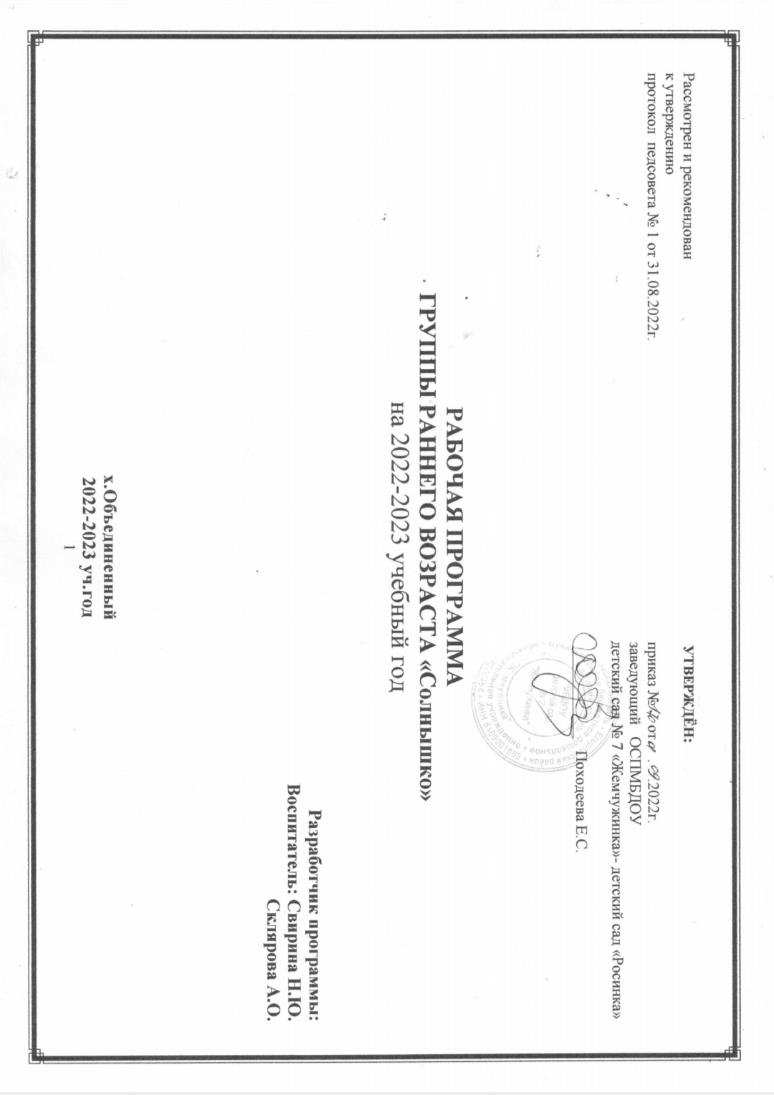 1. Целевой раздел:1.1.Пояснительная записка……………………………………………………………………………………………………4 стр.1.2.Цель и задачи  рабочей программы…………………………………………………………………………………….6 стр.1.3.Принципы и подходы к формированию рабочей программы…………………………………………………………8 стр.1.4.Значимые для разработки и реализации рабочей программы характеристики. Особенности организации образовательного процесса в группе (климатические, демографические, национально - культурные и другие)……9 стр.1.5.Возрастные и индивидуальные особенности детей  группы раннего возраста… …………………………………10 стр.1.6.Планируемые результаты освоения Программы……………………………………………………….……………..12 стр.2. Содержательный раздел:2.1.Содержание психолого-педагогической работы  в  группе раннего возраста………………….…………………..14 стр. 2.2. Учебный план реализации   программы в  группе раннего возраста ОСП МБДОУ детский сад «Жемчужинка» -детский сад «Росинка»………………………………………………………………………………………………………36 стр.2.3. Формы, способы, методы и средства реализации   рабочей  программы в  группе раннего возраста……………37 стр.2.4.Взаимодействие с семьей, социумом…………………………………………………………………………………..42 стр.2.5. Работа по взаимодействию с семьями воспитанников ………………………………………………………………44 стр.Годовой план  работы  с детьми (праздники, развлечения…)…………………………………………………………...49 стр.Комплексно - тематическое планирование образовательной  работы с детьми  группы……………………..51 стр.Формы организации  образовательной деятельности по  образовательным областям:……………………….54 стр.Модель организации совместной деятельности воспитателя с воспитанниками ДОУ………………………56 стр.3. Организационный раздел.3.1. Оформление предметно-пространственной среды………………………………………………………………….58стр.3.2.Режим дня (расписание занятий, двигательный режим,  схема закаливания детей)………………………………63 стр.3.3.Перечень методической  литературы ,обеспечивающей  реализацию образовательной деятельности вгруппе раннего возраста……………………………………………………………………………………………………………….……..72 стр. Приложения:1.Перспективно - тематическое планирование  совместной деятельности  по образовательной области «Социально – коммуникативное развитие» в группе раннего возраста (1,6 -3г.) «Солнышко»………………………………………..75 стр.2.Перспективно-тематическое планирование  образовательной  деятельности с детьми…………………………….106стр.1. Целевой раздел:1.1.Пояснительная записка         Рабочая  программа для одновозрастной группы общеразвивающей направленности для детей от 1 года до 3 лет (Далее - Программа) разработана в соответствии с основной общеобразовательной программой детского сада №7 «Жемчужинка» , в соответствии с введёнными  в действие ФГОС ДО.Рабочая программа определяет содержание и организацию образовательного процесса группы раннего возрастаобособленного структурного подразделение муниципального бюджетного дошкольного образовательного учреждениядетского сада №7 «Жемчужинка»- детский сад «Росинка»Данная  рабочая программа  разработана в соответствии со следующими нормативными документами:Законом Российской Федерации от 29.12.2012 г. № 273-ФЗ «Об образовании в Российской Федерации»;Федеральным государственным образовательным стандартом дошкольного образования, утвержденным приказом Министерства образования и науки Российской Федерации от 17 октября 2013 г. N 1155; Приказом Министерства образования и науки Российской Федерации от 31.07.2020 № 373  «Об утверждении порядка организации и осуществления образовательной деятельности по основным общеобразовательным программах - образовательным программам дошкольного образования»;Основной образовательной программой ДОУ, разработанной в соответствии с примерной основной образовательнойпрограммой «От рождения до школы» авторов Н.Е.Вераксы, Т.С.Комаровой, М.А.Васильевойразработанной в соответствии с ФГОС ДО.Региональная программа дошкольного образования «Родники Дона» Р.М. Чумичевой, О.Л. Ведмедь, Н.А. Платохиной.СанПин 2.4.3648-20 «Санитарно-эпидемиологические требования к устройству, содержанию и организации   режима работы дошкольных образовательных организаций»Устав ДОУ. Образовательная программа ДОУНаправленность   рабочей программыНаправленность на развитие личности ребенка. Приоритет Программы — воспитание свободного, уверенного в себе человека, с активной жизненной позицией, стремящегося творчески подходить к решению различных жизненных ситуаций, имеющего свое мнение и умеющего отстаивать его. Патриотическая направленность  Программы. 	В Программе большое внимание уделяется воспитанию в детях патриотических чувств, любви к Родине, гордости за ее достижения, уверенности в том, что Россия — великая многонациональная страна с героическим прошлым и счастливым будущим. Направленность на нравственное воспитание, поддержку традиционных ценностей. Воспитание уважения к традиционным ценностям, таким как любовь к родителям, уважение к старшим, заботливое отношение к малышам, пожилым людям; формирование традиционных гендерных представлений; воспитание у детей стремления в своих поступках следовать положительному примеру. Нацеленность на дальнейшее образование. Программа нацелена на развитие в детях познавательного интереса, стремления к получению знаний, положительной мотивации к дальнейшему обучению в школе, институте; понимание того, что всем людям необходимо получать образование. Формирование отношения к образованию как к одной из ведущих жизненных ценностей. Направленность на сохранение и укрепление здоровья детей. Одной из главных задач, которую ставит Программа перед воспитателями, является забота о сохранении и укреплении здоровья детей, формирование у них элементарных представлений о здоровом образе жизни, воспитание полезных привычек, в том числе привычки к здоровому питанию, потребности в двигательной активности. Направленность на учет индивидуальных особенностей ребенка. Программа направлена на обеспечение эмоционального благополучия каждого ребенка, что достигается за счет учета индивидуальных особенностей детей как в вопросах организации жизнедеятельности (приближение режима дня к индивидуальным особенностям ребенка и пр.), так и в формах и способах взаимодействия с ребенком (проявление уважения к его индивидуальности, чуткости к его эмоциональным состояниям, поддержка его чувства собственного достоинства и т. д.). 1.2.Цель и задачи  рабочей программы.Ведущими целями рабочей программы являются:создание благоприятных условий для полноценного проживания ребенком дошкольного детства, формирование основ базовой культуры личности, всестороннее развитие психических и физических качеств в соответствии с возрастными и индивидуальными особенностями, подготовка к жизни в современном обществе, к обучению в школе, обеспечение безопасности жизнедеятельности дошкольника.Эти цели реализуются в процессе разнообразных видов детской деятельности: игровой, коммуникативной, трудовой, познавательно-исследовательской, продуктивной, музыкально-художественной, чтения.Для достижения целей программы первостепенное значение имеют:• забота о здоровье, эмоциональном благополучии и своевременном всестороннем развитии каждого ребенка;• создание в группах атмосферы гуманного и доброжелательного отношения ко всем воспитанникам, что позволяет растить их общительными, добрыми, любознательными, инициативными, стремящимися к самостоятельности и творчеству;• максимальное использование разнообразных видов детской деятельности; их интеграция в целях повышения эффективности воспитательно-образовательного процесса;• творческая организация (креативность) образовательного процесса;• вариативность использования образовательного материала, позволяющая развивать творчество в соответствии с интересами и наклонностями каждого ребенка;• уважительное отношение к результатам детского творчества;• единство подходов к воспитанию детей в условиях ДОУ и семьи;• соблюдение преемственности в работе детского сада и начальной школы, исключающей умственные и физические перегрузки в содержании образования ребенка дошкольного возраста, обеспечивающей отсутствие давления предметного обучения.Особое внимание в Программе уделяется развитию личности ребенка, сохранению и укреплению здоровья детей, а также воспитанию у дошкольников таких качеств, как:  патриотизм; • активная жизненная позиция; • творческий подход в решении различных жизненных ситуаций; • уважение к традиционным ценностям.1.3.Принципы и подходы к формированию  рабочей программы.• соответствует принципу развивающего образования, целью которого является развитие ребенка; • сочетает принципы научной обоснованности и практической применимости (содержание Программы соответствует основным положениям возрастной психологии и дошкольной педагогики и, как показывает опыт, может быть успешно реализована в массовой практике дошкольного образования); • соответствует критериям полноты, необходимости и достаточности (позволяя решать поставленные цели и задачи при использовании разумного «минимума» материала); • обеспечивает единство воспитательных, развивающих и обучающих целей и задач процесса образования детей дошкольного возраста, в ходе реализации которых формируются такие качества, которые являются ключевыми в развитии дошкольников;• строится с учетом принципа интеграции образовательных областей в соответствии с возрастными возможностями и особенностями детей, спецификой и возможностями образовательных областей; • основывается на комплексно-тематическом принципе построения образовательного процесса; • предусматривает решение программных образовательных задач в совместной деятельности взрослого и детей и самостоятельной деятельности дошкольников не только в рамках непосредственно образовательной деятельности, но и при проведении режимных моментов в соответствии со спецификой дошкольного образования; • предполагает построение образовательного процесса на адекватных возрасту формах работы с детьми. Основной формой работы с дошкольниками и ведущим видом их деятельности является игра; • допускает варьирование образовательного процесса в зависимости от региональных особенностей; • строится с учетом соблюдения преемственности между всеми возрастными дошкольными группами и между детским садом и начальной школой. 1.4.Значимые для разработки и реализации рабочей программы характеристики. Особенности организации образовательного процесса в  группе раннего возраста  (климатические, демографические, национально - культурные и другие)1)  Демографические особенности:Анализ социального статуса семей выявил, что в группе раннего возраста воспитываются дети из полных (11 семей ), из неполных (3семьи).Основной состав родителей – среднеобеспеченные, с высшим (2ч. ) и средне- специальным  профессиональным (0ч. ) , Среднее специальное (3ч.) среднее  –(14 ч.)2) Национально – культурные особенности:Этнический состав воспитанников группы (11ч): русские (6ч), армянин (2ч), турок(3ч),основной контингент – дети из русскоязычных семей. Обучение и воспитание в ДОУ осуществляется на русском языке.Основной контингент воспитанников проживает в условиях села.Реализация регионального компонента осуществляется через знакомство с национально-культурными особенностями Донского края. Знакомясь с родным краем, его достопримечательностями, ребенок учится осознавать себя, живущим в определенный временной период, в определенных этнокультурных условиях. Данная информация реализуется через целевые прогулки, беседы, проекты. 3) Климатические особенности:При организации образовательного процесса учитываются климатические особенности региона. Ростовская область – средняя полоса России: время начала и окончания тех или иных сезонных явлений (листопад, таяние снега и т. д.) и интенсивность их протекания; состав флоры и фауны; длительность светового дня; погодные условия и т. д.средняя полоса России: время начала и окончания тех или иных сезонных явлений (листопад, таяние снега и т. д.) и интенсивность их протекания; состав флоры и фауны; длительность светового дня; погодные условия и т. д.Основными чертами климата являются: холодная зима и сухое жаркое лето.В режим дня группы ежедневно включены бодрящая гимнастика, упражнения для профилактики плоскостопия, дыхательная гимнастика. В холодное время года удлиняется пребывание детей на открытом воздухе. В теплое время года – жизнедеятельность детей, преимущественно, организуется на открытом воздухе.Исходя из климатических особенностей региона, график образовательного процесса составляется в соответствии с выделением двух периодов:1. холодный период: учебный год (сентябрь-май, составляется определенный режим дня и расписание непосредственно образовательной деятельности;2. теплый  период (июнь-август, для которого составляется другой режим дня)  1.5. Возрастные особенности развития детей 1,6-3  лет ( группа раннего возраста) См.: От рождения до школы. Примерная основная общеобразовательная программа дошкольного образования / под ред. Н. Е. Веракы, Т. С. Комаровой, М. А. Васильевой. М.: Мозаика-Синтез, 20102 С. 223-225.Для детей этого возраста характерна неосознанность мотивов, импульсивность и зависимость чувств ижеланий от ситуации. Дети легко заражаются эмоциональным состоянием сверстников. Однако в этот период начинаетскладываться и произвольность поведения.Она обусловлена развитием орудийных действий и речи. У детей появляются чувства гордости и стыда, начинают формироваться элементы самосознания, связанные с идентификацией с именем и полом. Ранний возраст завершается кризисом трех лет. Ребенок осознает себя как отдельного человека, отличного от взрослого. У него формируется образ Я. Кризис часто сопровождается рядом отрицательных проявлений: негативизмом, упрямством, нарушением общения со взрослым и др. Кризис может продолжаться от нескольких месяцев до двух лет.Решение обозначенных в программе целей и задач воспитания возможно только при целенаправленном влиянии педагога на ребенка с первых дней его пребывания в дошкольном образовательном учреждении. «От педагогического мастерства каждого воспитателя, его культуры, любви к детям зависят уровень общего развития, которого достигнет ребенок, и степень прочности приобретенных им нравственных качеств. Заботясь о здоровье и всестороннем воспитании детей, педагоги дошкольных образовательных учреждений совместно с семьей должны стремиться сделать счастливым детство каждого ребенка».Цель - организация проведения образовательного процесса с детьми 2-3 лет (группа раннего возраста) по образовательным областям:- физическое развитие;- социально – коммуникативное развитие;- познавательное  развитие;- речевое развитие;- художественно-эстетическое развитие. В течение недели осуществляется разнообразная комплексная работа, последовательность проведения которой педагоги, ориентируясь на представленную табличную форму.1.6.Планируемые результаты освоения Программы.В соответствии с ФГОС ДО специфика дошкольного детства и системные особенности дошкольного образования делают неправомерными требования от ребенка дошкольного возраста конкретных образовательных достижений. Поэтому результаты освоения Программы представлены в виде целевых ориентиров дошкольного образования и представляют собой возрастные характеристики возможных достижений ребенка к концу дошкольного образования. Целевые ориентиры дошкольного образования, представленные в ФГОС ДО, следует рассматривать как социально-нормативные возрастные характеристики возможных достижений ребенка. Это ориентир для педагогов и родителей, обозначающий направленность воспитательной деятельности взрослых.Целевые ориентиры образования в раннем возрастеРебенок интересуется окружающими предметами и активно действует с ними; эмоционально вовлечен в действия с игрушками и другими предметами, стремится проявлять настойчивость в достижении результата своих действий.Использует специфические, культурно фиксированные предметные действия, знает назначение бытовых предметов (ложки, расчески, карандаша и пр.) и умеет пользоваться ими. Владеет простейшими навыками самообслуживания; стремится проявлять самостоятельность в бытовом и игровом поведении; проявляет навыки опрятности.Проявляет отрицательное отношение к грубости, жадности.Соблюдает правила элементарной вежливости (самостоятельно или по напоминанию говорит «спасибо», «здравствуйте», «до свидания», «спокойной ночи» (в семье, в группе)); имеет первичные представления об элементарных правилах поведения в детском саду, дома, на улице и старается соблюдать их. Владеет активной речью, включенной в общение; может обращаться с вопросами и просьбами, понимает речь взрослых; знает названия окружающих предметов и игрушек. Речь становится полноценным средством общения с другими детьми.Стремится к общению со взрослыми и активно подражает им в движениях и действиях; появляются игры, в которых ребенок воспроизводит действия взрослого. Эмоционально откликается на игру, предложенную взрослым, принимает игровую задачу.Проявляет интерес к сверстникам; наблюдает за их действиями и подражает им. Умеет играть рядом со сверстниками, не мешая им. Проявляет интерес к совместным играм небольшими группами.Проявляет интерес к окружающему миру природы, с интересом участвует в сезонных наблюдениях.Проявляет интерес к стихам, песням и сказкам, рассматриванию картинок, стремится двигаться под музыку; эмоционально откликается на различные произведения культуры и искусства.С пониманием следит за действиями героев кукольного театра; проявляет желание участвовать в театрализованных и сюжетно-ролевых играх.Проявляет интерес к продуктивной деятельности (рисование, лепка, конструирование, аппликация).У ребенка развита крупная моторика, он стремится осваивать различные виды движений (бег, лазанье, перешагивание и пр.). С интересом участвует в подвижных играх с простым содержанием, несложными движениями. 2. Содержательный раздел:2.1.Содержание психолого-педагогической работы с  детьми  раннего возрастаСодержание психолого-педагогической работы с детьми 2 –3 летдается по образовательным областям: «Социально-коммуникативноеразвитие», «Познавательное развитие», «Речевое развитие», «Художественно-эстетическое развитие», «Физическое развитие»  и  ориентировано на  разностороннее развитие дошкольников с учетом их возрастных и индивидуальных особенностей. Задачи психолого-педагогической работы  по  формированию физических, интеллектуальных и личностных качествдетей решаются интегрированно в ходе освоения всех образовательныхобластей наряду с задачами, отражающими специфику каждой образовательной области, с обязательным психологическим сопровождением.Решение программных образовательных задач предусматривается не только в рамках непосредственно образовательной деятельности, но и в ходе режимных моментов — как в совместной деятельностивзрослого и детей, так и в самостоятельной деятельности дошкольников.ОБРАЗОВАТЕЛЬНАЯ ОБЛАСТЬ «СОЦИАЛЬНО-КОММУНИКАТИВНОЕ РАЗВИТИЕ»  «Социально-коммуникативное развитие направлено на усвоение норм и ценностей, принятых в обществе, включая моральные и нравственные ценности; развитие общения и взаимодействия ребенка со взрослыми и сверстниками; становление самостоятельности, целенаправленности и саморегуляции собственных действий; развитие социального и Эмоциональногоинтеллекта, эмоциональной отзывчивости, сопереживания, формирование готовности к совместной деятельности со сверстниками, формирование уважительного отношения и чувства принадлежности к своей семье и к сообществу детей и взрослых в Организации; формирование позитивных установок к различным видам труда и творчества; формирование основ безопасного поведения в быту, социуме, природе»Основные цели и задачиСоциализация, развитие общения, нравственное воспитание. Усвоение норм и ценностей, принятых в обществе, воспитание моральных и нравственных качеств ребенка, формирование умения правильно оценивать свои поступки и поступки сверстников. Развитие общения и взаимодействия ребенка со взрослыми и сверстниками, развитие социального и эмоционального интеллекта, эмоциональной отзывчивости, сопереживания, уважительного и доброжелательного отношения к окружающим.Формирование готовности детей к совместной деятельности, развитие умения договариваться, самостоятельно разрешать конфликты со сверстниками.Самообслуживание, самостоятельность, трудовое воспитание. Развитие навыков самообслуживания; становление самостоятельности, целенаправленности и саморегуляции собственных действийВоспитание культурно-гигиенических навыков.Формирование позитивных установок к различным видам труда и творчества, воспитание положительного отношения к труду, желания трудиться.Воспитание ценностного отношения к собственному труду, труду других людей и его результатам. Формирование умения ответственно относиться к порученному заданию (умение и желание доводить дело до конца, стремление сделать его хорошо).Формирование первичных представлений о труде взрослых, его роли в обществе и жизни каждого человека.Формирование основ безопасности. Формирование первичных представлений о безопасном поведении в быту, социуме, природе. Воспитание осознанного отношения к выполнению правил безопасности.Формирование осторожного и осмотрительного отношения к потенциально опасным для человека и окружающего мира природы ситуациям.Формирование представлений о некоторых типичных опасных ситуациях и способах поведения в них.Формирование элементарных представлений о правилах безопасности дорожного движения; воспитание осознанного отношения к необходимости выполнения этих правил.Развитие общения и взаимодействия ребенка с взрослыми и сверстниками, развитие социального и эмоционального интеллекта, эмоциональной отзывчивости, сопереживания, уважительного и доброжелательного отношения к окружающим.Формирование готовности детей к совместной деятельности, развитие умения договариваться, самостоятельно разрешать конфликты со сверстниками.Ребенок в семье и сообществе. Формирование образа Я, уважительного отношения и чувства принадлежности к своей семье и к сообществу детей и взрослых в организации; формирование гендерной, семейной принадлежности.Самообслуживание, самостоятельность, трудовое воспитание. Развитие навыков самообслуживания; становление самостоятельности, целенаправленности и саморегуляции собственных действий.Воспитание культурно-гигиенических навыков.Формирование позитивных установок к различным видам труда и творчества, воспитание положительного отношения к труду, желания трудиться.Воспитание ценностного отношения к собственному труду, труду других людей и его результатам. Формирование умения ответственно относиться к порученному заданию (умение и желание доводить дело до конца, стремление сделать его хорошо).ОБРАЗОВАТЕЛЬНАЯ ОБЛАСТЬ «ПОЗНАВАТЕЛЬНОЕ РАЗВИТИЕ» «Познавательное развитие предполагает развитие интересов детей, любознательности и познавательной мотивации; формирование познавательных действий, становление сознания; развитие воображения и творческой активности; формирование первичных представлений о себе, других людях, объектах окружающего мира, о свойствах и отношениях объектов окружающего мира (форме, цвете, размере, материале, звучании, ритме, темпе, количестве, числе, части и целом, пространстве и времени, движении и покое, причинах и следствиях и др.), о малой родине и Отечестве, представлений о социокультурных ценностях нашего народа, об отечественных традициях и праздниках, о планете Земля как общем доме людей, об особенностях ее природы, многообразии стран и народов мира». Основные цели и задачи Развитие познавательно-исследовательской деятельности. Развитие познавательных интересов детей, расширение опыта ориентировки в окружающем, сенсорное развитие, развитие любознательности и познавательной мотивации; формирование познавательных действий, становление сознания; развитие воображения и творческой активности; формирование первичных представлений об объектах окружающего мира, о свойствах и отношениях объектов окружающего мира (форме, цвете, размере, материале, звучании, ритме, темпе, причинах и следствиях и др.). Развитие восприятия, внимания, памяти, наблюдательности, способности анализировать, сравнивать, выделять характерные, существенные признаки предметов и явлений окружающего мира; умения устанавливать простейшие связи между предметами и явлениями, делать простейшие обобщения. Приобщение к социокультурным ценностям. Ознакомление с окружающим социальным миром, расширение кругозора детей, формирование целостной картины мира. Формирование первичных представлений о малой родине и Отечестве, представлений о социокультурных ценностях нашего народа, об отечественных традициях и праздниках. Формирование элементарных представлений о планете Земля как общем доме людей, о многообразии стран и народов мира. Формирование элементарных математических представлений. Формирование элементарных математических представлений, первичных представлений об основных свойствах и отношениях объектов окружающего мира: форме, цвете, размере, количестве, числе, части и целом, пространстве и времени. Ознакомление с миром природы. Ознакомление с природой и природными явлениями. Развитие умения устанавливать причинно-следственные связи между природными явлениями. Формирование первичных представлений о природном многообразии планеты Земля. Формирование элементарных экологических представлений. Формирование понимания того, что человек — часть природы, что он должен беречь, охранять и защищать ее, что в природе все взаимосвязано, что жизнь человека на Земле во многом зависит от окружающей среды. Воспитание умения правильно вести себя в природе. Воспитание любви к природе, желания беречь ее.Развитие познавательно-исследовательской деятельности Познавательно-исследовательская деятельность. Знакомить детей с обобщенными способами исследования разных объектов окружающей жизни. Стимулировать любознательность. Включать детей в совместные с взрослыми практические познавательные действия экспериментального характера.Сенсорное развитие. Продолжать работу по обогащению непосредственного чувственного опыта детей в разных видах деятельности, постепенно включая все виды восприятия. Помогать обследовать предметы, выделяя их цвет, величину, форму; побуждать включать движения рук по предмету в процесс знакомства с ним (обводить руками части предмета, гладить их и т. д.).Дидактические игры. Обогащать в играх с дидактическим материалом сенсорный опыт детей (пирамидки (башенки) из 5-8 колец разной величины; «Геометрическая мозаика» (круг, треугольник, квадрат, прямоугольник); разрезные картинки (из 2-4 частей), складные кубики (4-6 шт.) и др.); развивать аналитические способности (умение сравнивать, соотносить, группировать, устанавливать тождество и различие однородных предметов по одному из сенсорных признаков — цвет, форма, величина).Проводить дидактические игры на развитие внимания и памяти («Чего не стало?» и т. п.); слуховой дифференциации («Что звучит?» и т. п.); тактильных ощущений, температурных различий («Чудесный мешочек», «Теплый — холодный», «Легкий — тяжелый» и т. п.); мелкой моторики руки (игрушки с пуговицами, крючками, молниями, шнуровкой и т. д.).Приобщение к социокультурным ценностямНапоминать детям название города (поселка), в котором они живут. Вызывать интерес к труду близких взрослых. Побуждать узнавать и называть некоторые трудовые действия (помощник воспитателя моет посуду,убирает комнату, приносит еду, меняет полотенца и т. д.). Рассказать, что взрослые проявляют трудолюбие, оно помогает им успешно выполнить трудовые действия.Формирование элементарных математических представленийКоличество. Привлекать детей к формированию групп однородных предметов. Учить различать количество предметов (один — много).Величина. Привлекать внимание детей к предметам контрастных размеров и их обозначению в речи (большой дом — маленький домик, большая матрешка — маленькая матрешка, большие мячи — маленькие мячи и т. д.).Форма. Учить различать предметы по форме и называть их (кубик, кирпичик, шар и пр.).Ориентировка в пространстве. Продолжать накапливать у детей опыт практического освоения окружающего пространства (помещений группы и участка детского сада).Расширять опыт ориентировки в частях собственного тела (голова, лицо, руки, ноги, спина).Учить двигаться за воспитателем в определенном направлении.Ознакомление с миром природыВызвать интерес детей к предметам ближайшего окружения: игрушки, посуда, одежда, обувь, мебель, транспортные средства.Побуждать детей называть цвет, величину предметов, материал, из которого они сделаны (бумага, дерево, ткань, глина); сравнивать знакомые предметы (разные шапки, варежки, обувь и т. п.), подбирать предметы по тождеству (найди такой же, подбери пару), группировать их по способу использования (из чашки пьют и т. д.). Раскрывать разнообразные способы использования предметов.Способствовать реализации потребности ребенка в овладении действиями с предметами. Упражнять в установлении сходства и различия между предметами, имеющими одинаковое название (одинаковые лопатки; красный мяч — синий мяч; большой кубик — маленький кубик). Побуждать детей называть свойства предметов: большой, маленький, мягкий, пушистый и др.Способствовать появлению в словаре детей обобщающих понятий (игрушки, посуда, одежда, обувь, мебель и пр.).ОБРАЗОВАТЕЛЬНАЯ ОБЛАСТЬ «РЕЧЕВОЕ РАЗВИТИЕ» «Речевое развитие включает владение речью как средством общения и культуры; обогащение активного словаря; развитие связной, грамматически правильной диалогической и монологической речи; развитие речевого творчества; развитие звуковой и интонационной культуры речи, фонематического слуха; знакомство с книжной культурой, детской литературой, понимание на слух текстов различных жанров детской литературы; формирование звуковой аналитико-синтетической активности как предпосылки обучения грамоте». Основные цели и задачи Развивающая речевая среда. Способствовать развитию речи как средства общения. Давать детям разнообразные поручения, которые дадут им возможность общаться со сверстниками и взрослыми («Загляни в раздевалку и расскажи мне, кто пришел», «Узнай у тети Оли и расскажи мне...», «Предупреди Митю... Что ты сказал Мите? И что он тебе ответил?»). Добиваться того, чтобы к концу третьего года жизни речь стала полноценным средством общения детей друг с другом.Предлагать для самостоятельного рассматривания картинки, книги, игрушки в качестве наглядного материала для общения детей друг с другоми воспитателем. Рассказывать детям об этих предметах, а также об интересных событиях (например, о повадках и хитростях домашних животных); показывать на картинках состояние людей и животных (радуется, грустит и т. д.).Формирование словаря. На основе расширения ориентировки детей в ближайшем окружении развивать понимание речи и активизировать словарь.Учить понимать речь взрослых без наглядного сопровождения. Развивать умение детей по словесному указанию педагога находить предметы по названию, цвету, размеру («Принеси Машеньке вазочку для варенья», «Возьми красный карандаш», «Спой песенку маленькому медвежонку»); называть их местоположение («Грибок на верхней полочке, высоко», «Стоят рядом»); имитировать действия людей и движения животных («Покажи, как поливают из леечки», «Походи, как медвежонок»).Обогащать словарь детей:существительными, обозначающими названия игрушек, предметов личной гигиены (полотенце, зубная щетка, расческа, носовой платок), одежды, обуви, посуды, мебели, спальных принадлежностей (одеяло, подушка, простыня, пижама), транспортных средств (автомашина, автобус), овощей, фруктов, домашних животных и их детенышей;глаголами, обозначающими трудовые действия (стирать, лечить, поливать), действия, противоположные по значению (открывать — закрывать, снимать — надевать, брать — класть), действия, характеризующие взаимоотношения людей (помочь, пожалеть, подарить, обнять), их эмоциональное состояние (плакать, смеяться, радоваться, обижаться);прилагательными, обозначающими цвет, величину, вкус, температуру предметов (красный, синий, сладкий, кислый, большой, маленький, холодный, горячий);наречиями (близко, далеко, высоко, быстро, темно, тихо, холодно, жарко, скользко).Способствовать употреблению усвоенных слов в самостоятельной речи детей.Звуковая культура речи. Упражнять детей в отчетливом произнесении изолированных гласных и согласных звуков (кроме свистящих, шипящих и сонорных), в правильном воспроизведении звукоподражаний, слов и несложных фраз (из 2-4 слов).Способствовать развитию артикуляционного и голосового аппарата, речевого дыхания, слухового внимания.Формировать умение пользоваться (по подражанию) высотой и силой голоса («Киска, брысь!», «Кто пришел?», «Кто стучит?»).Грамматический строй речи. Учить согласовывать существительные и местоимения с глаголами, употреблять глаголы в будущем и прошедшем времени, изменять их по лицам, использовать в речи предлоги (в, на, у, за, под).Упражнять в употреблении некоторых вопросительных слов (кто, что, где) и несложных фраз, состоящих из 2-4 слов («Кисонька-мурысенька, куда пошла?»).Связная речь. Помогать детям отвечать на простейшие («Что?», «Кто?», «Что делает?») и более сложные вопросы («Во что одет?», «Что везет?», «Кому?», «Какой?», «Где?», «Когда?», «Куда?»).Поощрять попытки детей старше 2 лет 6 месяцев по собственной инициативе или по просьбе воспитателя рассказывать об изображенном на картинке, о новой игрушке (обновке), о событии из личного опыта.Во время игр-инсценировок учить детей повторять несложные фразы. Помогать детям старше 2 лет 6 месяцев драматизировать отрывки из хорошо знакомых сказок.Учить слушать небольшие рассказы без наглядного сопровождения.Художественная литератураЧитать детям художественные произведения, предусмотренные программой для второй группы раннего возраста.Продолжать приучать детей слушать народные песенки, сказки, авторские произведения. Сопровождать чтение показом игрушек, картинок, персонажей настольного театра и других средств наглядности, а также учить слушать художественное произведение без наглядного сопровождения.Сопровождать чтение небольших поэтических произведений игровыми действиями.Предоставлять детям возможность договаривать слова, фразы при чтении воспитателем знакомых стихотворений.Поощрять попытки прочесть стихотворный текст целиком с помощью взрослого.Помогать детям старше 2 лет 6 месяцев играть в хорошо знакомую сказку.Продолжать приобщать детей к рассматриванию рисунков в книгах. Побуждать называть знакомые предметы, показывать их по просьбе воспитателя, приучать задавать вопросы: «Кто (что) это?», «Что делает?»..ОБРАЗОВАТЕЛЬНАЯ ОБЛАСТЬ «ХУДОЖЕСТВЕННО-ЭСТЕТИЧЕСКОЕ РАЗВИТИЕ» «Художественно-эстетическое развитие предполагает развитие предпосылок ценностно-смыслового восприятия и понимания произведений искусства (словесного, музыкального, изобразительного), мира природы; становление эстетического отношения к окружающему миру; формирование элементарных представлений о видах искусства; восприятие музыки, художественной литературы, фольклора; стимулирование сопереживания персонажам художественных произведений; реализацию самостоятельной творческой деятельности детей (изобразительной, конструктивно-модельной, музыкальной и др.)». Основные цели и задачи Формирование интереса к эстетической стороне окружающей действительности, эстетического отношения к предметам и явлениям окружающего мира, произведениям искусства; воспитание интереса к художественнотворческой деятельности.Развитие эстетических чувств детей, художественного восприятия, образных представлений, воображения, художественно-творческих способностей.Развитие детского художественного творчества, интереса к самостоятельной творческой деятельности (изобразительной, конструктивно-модельной, музыкальной и др.); удовлетворение потребности детей в самовыражении.Приобщение к искусству. Развитие эмоциональной восприимчивости, эмоционального отклика на литературные и музыкальные произведения, красоту окружающего мира, произведения искусства.Приобщение детей к народному и профессиональному искусству (словесному, музыкальному, изобразительному, театральному, к архитектуре) через ознакомление с лучшими образцами отечественного и мирового искусства; воспитание умения понимать содержание произведений искусства.Формирование элементарных представлений о видах и жанрах искусства, средствах выразительности в различных видах искусства.Изобразительная деятельность. Развитие интереса к различным видам изобразительной деятельности; совершенствование умений в рисовании, лепке, аппликации, прикладном творчестве.Воспитание эмоциональной отзывчивости при восприятии произведений изобразительного искусства.Воспитание желания и умения взаимодействовать со сверстниками при создании коллективных работ.Приобщение к искусствуРазвивать художественное восприятие, воспитывать отзывчивость на музыку и пение, доступные пониманию детей произведения изобразительного искусства, литературы.Рассматривать с детьми иллюстрации к произведениям детской литературы. Развивать умение отвечать на вопросы по содержанию картинок.Знакомить с народными игрушками: дымковской, богородской, матрешкой, ванькой-встанькой и другими, соответствующими возрасту детей.Обращать внимание детей на характер игрушек (веселая, забавная и др.), их форму, цветовое оформление.Изобразительная деятельностьВызывать у детей интерес к действиям с карандашами, фломастерами, кистью, красками, глиной.Рисование. Развивать восприятие дошкольников, обогащать их сенсорный опыт путем выделения формы предметов, обведения их по контуру поочередно то одной, то другой рукой.Подводить детей к изображению знакомых предметов, предоставляя им свободу выбора.Обращать внимание детей на то, что карандаш (кисть, фломастер) оставляет след на бумаге, если провести по ней отточенным концом карандаша (фломастером, ворсом кисти). Учить следить за движением карандаша по бумаге.Привлекать внимание детей к изображенным ими на бумаге разнообразным линиям, конфигурациям. Побуждать задумываться над тем, что они нарисовали, на что это похоже. Вызывать чувство радости от штрихов и линий, которые дети нарисовали сами. Побуждать детей к дополнению нарисованного изображения характерными деталями; к осознанному повторению ранее получившихся штрихов, линий, пятен, форм.Развивать эстетическое восприятие окружающих предметов. Учить детей различать цвета карандашей, фломастеров, правильно называть их; рисовать разные линии (длинные, короткие, вертикальные, горизонтальные, наклонные), пересекать их, уподобляя предметам: ленточкам,платочкам, дорожкам, ручейкам, сосулькам, заборчику и др. Подводить детей к рисованию предметов округлой формы.Формировать правильную позу при рисовании (сидеть свободно, не наклоняться низко над листом бумаги), свободная рука поддерживает лист бумаги, на котором рисует малыш.Учить бережно относиться к материалам, правильно их использовать: по окончании рисования класть их на место, предварительно хорошо промыв кисточку в воде.Учить держать карандаш и кисть свободно: карандаш — тремя пальцами выше отточенного конца, кисть — чуть выше железного наконечника; набирать краску на кисть, макая ее всем ворсом в баночку, снимать лишнюю краску, прикасаясь ворсом к краю баночки.Лепка. Вызывать у детей интерес к лепке. Знакомить с пластическими материалами: глиной, пластилином, пластической массой (отдавая предпочтение глине). Учить аккуратно пользоваться материалами.Учить дошкольников отламывать комочки глины от большого куска; лепить палочки и колбаски, раскатывая комочек между ладонями прямыми движениями; соединять концы палочки, плотно прижимая их друг к другу (колечко, бараночка, колесо и др.).Учить раскатывать комочек глины круговыми движениями ладоней для изображения предметов круглой формы (шарик, яблоко, ягода и др.), сплющивать комочек между ладонями (лепешки, печенье, пряники); делать пальцами углубление в середине сплющенного комочка (миска, блюдце). Учить соединять две вылепленные формы в один предмет: палочка и шарик (погремушка или грибок), два шарика (неваляшка) и т. п.Приучать детей класть глину и вылепленные предметы на дощечку или специальную заранее подготовленную клеенку.Конструктивно-модельная деятельностьВ процессе игры с настольным и напольным строительным материалом продолжать знакомить детей с деталями (кубик, кирпичик, трехгранная призма, пластина, цилиндр), с вариантами расположения строительных форм на плоскости.Продолжать учить детей сооружать элементарные постройки по образцу, поддерживать желание строить что-то самостоятельно.Способствовать пониманию пространственных соотношений.Учить пользоваться дополнительными сюжетными игрушками, соразмерными масштабам построек (маленькие машинки для маленьких гаражей и т. п.).По окончании игры приучать убирать все на место.Знакомить детей с простейшими пластмассовыми конструкторами.Учить совместно с взрослым конструировать башенки, домики, машины.Поддерживать желание детей строить самостоятельно.В летнее время способствовать строительным играм с использованием природного материала (песок, вода, желуди, камешки и т. п.).Музыкально-художественная деятельностьВоспитывать интерес к музыке, желание слушать музыку, подпевать, выполнять простейшие танцевальные движения.Слушание. Учить детей внимательно слушать спокойные и бодрые песни, музыкальные пьесы разного характера, понимать, о чем (о ком) поется, и эмоционально реагировать на содержание.Учить различать звуки по высоте (высокое и низкое звучание колокольчика, фортепьяно, металлофона).Пение. Вызывать активность детей при подпевании и пении. Развивать умение подпевать фразы в песне (совместно с воспитателем). Постепенно приучать к сольному пению.Музыкально-ритмические движения. Развивать эмоциональность и образность восприятия музыки через движения. Продолжать формировать способность воспринимать и воспроизводить движения, показываемые взрослым (хлопать, притопывать ногой, полуприседать, совершать повороты кистей рук и т. д.). Учить детей начинать движение с началом музыки и заканчивать с ее окончанием; передавать образы (птичка летает, зайка прыгает, мишка косолапый идет). Совершенствовать умение ходить и бегать (на носках, тихо; высоко и низко поднимая ноги; прямым галопом), выполнять плясовые движения в кругу, врассыпную, менять движения с изменением характера музыки или содержания песни.ОБРАЗОВАТЕЛЬНАЯ ОБЛАСТЬ «ФИЗИЧЕСКОЕ РАЗВИТИЕ»«Физическое развитие включает приобретение опыта в следующих видах деятельности детей: двигательной, в том числе связанной с выполнением упражнений, направленных на развитие таких физических качеств, как координация и гибкость; способствующих правильному формированию опорно-двигательной системы организма, развитию равновесия, координации движения, крупной и мелкой моторики обеих рук, а также с правильным, не наносящим ущерба организму, выполнением основных движений (ходьба, бег, мягкие прыжки, повороты в обе стороны), формирование начальных представлений о некоторых видах спорта, овладение подвижными играми с правилами; становление целенаправленности и саморегуляции в двигательной сфере; становление ценностей здорового образа жизни, овладение его элементарными нормами и правилами (в питании, двигательном режиме, закаливании, при формировании полезных привычек и др.)». Основные цели и задачи Формирование начальных представлений о здоровом образе жизни. Формирование у детей начальных представлений о здоровом образе жизни.Развитие интереса к участию в подвижных и спортивных играх и физических упражнениях, активности в самостоятельной двигательной деятельности; интереса и любви к спортуФормирование начальных представлений о здоровом образе жизни Формировать у детей представления о значении разных органов для нормальной жизнедеятельности человека: глаза — смотреть, уши — слышатьнос — нюхать, язык — пробовать (определять) на вкус, руки — хватать, держать, трогать; ноги — стоять, прыгать, бегать, ходить; голова — думать, запоминать.Физическая культураФормировать умение сохранять устойчивое положение тела, правильную осанку.Учить ходить и бегать, не наталкиваясь друг на друга, с согласованными, свободными движениями рук и ног. Приучать действовать сообща, придерживаясь определенного направления передвижения с опорой на зрительные ориентиры, менять направление и характер движения во время ходьбы и бега в соответствии с указанием педагога.Учить ползать, лазать, разнообразно действовать с мячом (брать, держать, переносить, класть, бросать, катать). Учить прыжкам на двух ногах на месте, с продвижением вперед, в длину с места, отталкиваясь двумя ногами.Подвижные игры. Развивать у детей желание играть вместе с воспитателем в подвижные игры с простым содержанием, несложными движениями. Способствовать развитию умения детей играть в игры, в ходе которых совершенствуются основные движения (ходьба, бег, бросание, катание). Учить выразительности движений, умению передавать простейшие действия некоторых пepcoнажей (попрыгать, как зайчики; поклевать зернышки и попить водичку, как цыплята, и т. п.).РАЗВИТИЕ ИГРОВОЙ ДЕЯТЕЛЬНОСТИОсновные цели и задачиСоздание условий для развития игровой деятельности детей. Формирование игровых умений, развитых культурных форм игры. Развитие у детей интереса к различным видам игр. Всестороннее воспитание и гармоничное развитие детей в игре (эмоционально-нравственное, умственное, физическое, художественно-эстетическое и социально-коммуникативное). Развитие самостоятельности, инициативы, творчества, навыков саморегуляции; формирование доброжелательного отношения к сверстникам, умения взаимодействовать, договариваться, самостоятельно разрешать конфликтные ситуации. Сюжетно-ролевые игры. Учить детей проявлять интерес к игровым действиям сверстников; помогать играть рядом, не мешать друг другу.Учить выполнять несколько действий с одним предметом и переносить знакомые действия с одного объекта на другой; выполнять с помощью взрослого несколько игровых действий, объединенных сюжетной канвой. Содействовать желанию детей самостоятельно подбирать игрушки и атрибуты для игры, использовать предметы-заместители.Подводить детей к пониманию роли в игре. Формировать начальные навыки ролевого поведения; учить связывать сюжетные действия с ролью.Развивать предпосылки творчества.Подвижные игры. Развивать у детей желание играть вместе с воспитателем в подвижные игры с простым содержанием. Приучать к совместным играм небольшими группами. Поддерживать игры, в которых совершенствуются движения (ходьба, бег, бросание, катание).Театрализованные игры. Пробуждать интерес к театрализованной игре путем первого опыта общения с персонажем (кукла Катя показываетконцерт), расширения контактов со взрослым (бабушка приглашает на деревенский двор).Побуждать детей отзываться на игры-действия со звуками (живой и неживой природы), подражать движениям животных и птиц под музыку, под звучащее слово (в произведениях малых фольклорных форм).Способствовать проявлению самостоятельности, активности в игре с персонажами-игрушками.Создавать условия для систематического восприятия театрализованных выступлений педагогического театра (взрослых).Дидактические игры1. Обогащать в играх с дидактическим материалом чувственный опыт детей. Закреплять знания о величине, форме, цвете предметов. Учить собирать пирамидку (башенку) из 5-8 колец разной величины; ориентироваться в соотношении плоскостных фигур «Геометрической мозаики» (круг, треугольник, квадрат, прямоугольник); составлять целое из четырех частей (разрезных картинок, складных кубиков); сравнивать, соотносить, группировать, устанавливать тождество и различие однородных предметов по одному из сенсорных признаков (цвет, форма, величина).Проводить дидактические игры на развитие внимания и памяти («Чего не стало?» и т. п.); слуховой дифференциации («Что звучит?» и т. п.); тактильных ощущений, температурных различий («Чудесный мешочек», «Теплый — холодный», «Легкий — тяжелый» и т. п.); мелкой моторики руки (игрушки с пуговицами, крючками, молниями, шнуровкой и т. д.).2.2. Учебный план реализации  образовательной  программы  в группе раннего возраста ОСП МБДОУ детский сад №7 «Жемчужинка» - детский сад «Росинка»    Количество НОД, её продолжительность, время проведения соответствуют требованиям СанПин2.4.3648-20и составляет в группе раннего возраста - 10 На самостоятельную деятельность детей 2-3лет (игры, подготовка к образовательной деятельности, личная гигиена) в режиме дня отводится не менее 3 - 4 часов.Занятия по физическому развитию для детей раннего возраста организуются не менее 3 раз в неделю.         В теплое время года при благоприятных метеорологических условиях непрерывная образовательная деятельность по физическому развитию организовывается на открытом воздухе.2.2Учебный план непрерывной образовательной деятельности исовместной деятельности взрослых и детей в одновозрастной группе общеразвивающей направленности для детей раннего возраста «Солнышко»  по реализации образовательнойпрограммы, регламентированных по времени и частоте в течение 10,5 часового режима.2.3. Формы, способы, методы и средства реализации программы в группе раннего возрастаПостроение образовательного процесса основывается на адекватных возрасту формах работы с детьми. Выбор форм работы осуществляется педагогом самостоятельно и зависит от контингента воспитанников.    В работе с детьми младшего дошкольного возраста используются преимущественно игровые, сюжетные и интегрированные формы образовательной деятельности. Обучение происходит опосредованно, в процессе увлекательной для малышей деятельности.    В старшем дошкольном возрасте выделяется время для занятий учебно – развивающего характера. Образовательный  процесс  строится  на комплексно – тематическом принципе с учетом интеграции образовательных областей. Построение всего образовательного процесса вокруг одной темы дает большие возможности для развития детей, темы помогают организовать информацию оптимальным способом. У дошкольников появляются многочисленные возможности для практики, экспериментирования, развития основных навыков, понятийного мышления. Теме уделяется внимание не менее одной недели. Оптимальный период – 2- 3 недели.Тема  отражена в подборе материалов, находящихся в группе и в уголках развития. Выделение основной темы не означает , что абсолютно вся деятельность детей должна быть посвящена этой теме. Цель введения основной темы периода – интегрировать образовательную деятельность и избежать неоправданного дробления детской  деятельности по образовательным областям.Содержание  образовательных областей  реализуется  в различных видах деятельности (общении, игре, познавательно-исследовательской деятельности - как сквозных механизмах развития ребенка):в раннем возрасте (2 год - 3 года) - предметная деятельность и игры с составными и динамическими игрушками; экспериментирование с материалами и веществами (песок, вода, тесто и пр.), общение с взрослым и совместные игры со сверстниками под руководством взрослого, самообслуживание и действия с бытовыми предметами-орудиями (ложка, совок, лопатка и пр.), восприятие смысла музыки, сказок, стихов, рассматривание картинок, двигательная активность;Организованная образовательная деятельностьИгры дидактические, сюжетно – ролевые, подвижные, музыкальные, театрализованные;Просмотр и обсуждение мультфильмов, видеофильмов, телепередач;Чтение и обсуждение программных произведений разных жанров;Создание и решение проблемных ситуаций;Наблюдение за трудом взрослых, за природой;Проектная деятельность Оформление выставокИнсценирование и драматизацияПродуктивная деятельность;Музыкальная деятельностьФизкультурная деятельностьМероприятия групповые и обще садовские Экскурсии;Физкультурные досуги ( 1-2 раза в месяц);Спортивные праздники ( 2 раза в год);Смотры конкурсы;Праздники;Театрализованные представления.Образовательная деятельность в ходе режимных моментов группе раннего возрастаСамостоятельная деятельность детейФизическое развитие: самостоятельные  подвижные игры, игры на свежем воздухе, спортивные игры;Социально – коммуникативное  развитие: индивидуальные игры, все виды самостоятельной деятельности, предполагающие общение со сверстниками;Познавательно развитие: самостоятельное чтение, самостоятельные игры по мотивам  художественных произведений, самостоятельная деятельность в уголке книги, в уголке театра, сюжетно – ролевых игр, развивающие игры.Художественно – эстетическое развитие: самостоятельное рисование, лепка, аппликация, рассматривание репродукций картин, музицирование ( пение, танцы), игра на детских музыкальных инструментах, слушание музыкиВ каждой возрастной группе  предусмотрены традиции:Личная встреча родителей и каждого ребенка. Общее приветствие, выражение радости по поводу того, что все пришли в детский садПроведение тематических  периодов :Празднование дня рождения каждого ребенкаГрупповые сборы ежедневноПразднование новоселья группыПланирование и подведение итогов дня вместе с детьми2.4.Взаимодействие с семьей, социумом.  Содержание работы с семьей по областям«Физическая культура»:- стимулирование двигательной активности ребенка совместными спортивными играми, прогулками.- информирование родителей о факторах, влияющих на физическое здоровье ребенка (спокойное общение, питание, закаливание, движение).«Социально-коммуникативное развитие»:- знакомство родителей с опасными для здоровья ребенка ситуациями (дома, на даче, на дороге, в лесу, у водоема) и способами поведения в них;- привлекать родителей к активному отдыху с детьми.- заинтересовать родителей в развитии игровой деятельности детей, обеспечивающей успешную социализацию, усвоение гендерного поведения;- сопровождать и поддерживать семью в реализации воспитательных воздействий.- изучить традиции трудового воспитания в семьях воспитанников;- проводить совместные с родителями конкурсы, акции по благоустройству и озеленению территории детского сада, ориентируясь на потребности и возможности детей и научно обоснованные принципы  и нормативы. - развивать у родителей навыки общения с ребенком;- показывать значение доброго, теплого общения с ребенком.«Познавательное развитие»:- ориентировать родителей на развитие у ребенка потребности к познанию, общению со взрослыми и сверстниками;«Речевое развитие»:- доказывать родителям ценность домашнего чтения;- показывать методы и приемы ознакомления ребенка с художественной литературой.«Художественно-эстетическое развитие »:- поддержать стремление родителей развивать художественную деятельность детей в детском саду и дома;- привлекать родителей к активным формам совместной  с детьми деятельности способствующим возникновению творческого вдохновения.- раскрыть возможности музыки как средства благоприятного воздействия на психическое здоровье ребенка.Основные направления и формы работы с семьей :Взаимопознание и взаимоинформированиеразностороннее знакомство с семьями и семей воспитанников между собой, знакомство семей с педагогами. Стенды. Непрерывное образование воспитывающих взрослых Совместная деятельность педагогов, родителей, детей : семейные художественные студии, семейные праздники, семейный театр. пособия для занятий с ребенком дома 2.5.План работы с родителями на  год:2.6  Работа с детьмиЦель: создание положительного эмоционального настроя, комфорта, обеспечения радостного проживания в ДОУ.Комплексно - тематическое планирование  в группе раннего возрастаФормы организации  образовательной деятельности по  образовательным областям:Модель организации совместной деятельности воспитателя с воспитанниками ДОУ3. Организационный раздел.3.1. Оформление предметно-пространственной среды.Среда является важным фактором воспитания и развития ребенка. Развивающая  предметно-пространственная среда группы  соответствует  требованиямФГОС ДО, принципам организации пространства, обозначенным в программе. Оборудование   групповой комнаты безопасно, здоровьесберегающе, эстетически привлекательно и развивающее. Мебель  соответствует  росту и возрасту детей, игрушки – обеспечивают максимальный для данного возраста развивающий эффект. Пространство группы организовано в виде разграниченных зон(центров), оснащенных развивающим материалом. Все предметы доступны детям.Оснащение центров меняется в соответствии с тематическим планированием образовательного процесса.Содержание центров предметно-пространственной среды3.2.Режим дня (расписание занятий, двигательный режим,  схема закаливания детей)Организация  жизни и деятельности детей спланирована согласно Сан Пин2.4.3648-20  "Санитарно-эпидемиологических требованиях к устройству, содержанию и организации режима работы дошкольных образовательных организаций"      от 15 мая 2013 г. N 26.Организация жизни и деятельности  детей    группы  раннего  возраста (с 1,6 -3 лет):Для детей третьего года жизни устанавливается единый режим дня, в котором значительно увеличивается продолжительность периода активного бодрствования (в течение дня около 6 часов).   Режим дня строится с учетом сезонных изменений. В теплый период года увеличивается ежедневная длительность пребывания детей на свежем воздухе, сокращается число занятий; при наличии условий, некоторые режимные моменты переносятся на прогулочный участок (игры-занятия, гимнастика, закаливание). При осуществлении основных моментов режима важен индивидуальный подход к ребенку: сон может быть у детей разным по длительности и др.В течение недели максимально допустимую нагрузку составляют 10 занятий; количество образовательных занятий в первой половине дня не должно быть более двух. Допускается осуществлять образовательную деятельность в первую и во вторую половину дня (по 8-10 минут). Допускается осуществлять образовательную деятельность на игровой площадке во время прогулки.Непрерывная образовательная деятельность в группе раннего возраста на 2022 – 2023   учебный годОРГАНИЗАЦИЯ ЖИЗНЕДЕЯТЕЛЬНОСТИВ ГРУППЕ РАННЕГО ВОЗРАСТА ОСП МБДОУ ДЕТСКИЙ САД №7 «ЖЕИЧУЖЕНКА» - ДЕТСКИЙ САД « РОСИНКА» Система закаливающих и физкультурно-оздоровительных мероприятий   в группе раннего возрастаОрганизация двигательной активности детей в течение дня   Для нормальной жизнедеятельности детского организма необходимо обеспечить от 6 до 13 тыс. движений в день. Педагог должен: развивать интерес к физической культуре. В целях обеспечения безопасности жизнедеятельности воспитателю необходимо: создавать благоприятные условия  пребывания детей в дошкольном учреждении, исключающие возможность перегрузки, перенапряжения нервной системы, травматизма, переутомления;3.3.Перечень методических пособий (для реализации основной части и части ДОУ)Приложения:Перспективно - тематическое планирование  совместной деятельности  по образовательной области «Социально – коммуникативное развитие» в  группе раннего возраста (от 1,5 лет - 3 лет)«Солнышко»Приложение:Перспективно - тематическое планирование  совместной деятельности  по образовательной области «Социально – коммуникативное развитие» в группе раннего возраста (1,6 -3г.) «Солнышко» Приложение №1Перспективное планирование сюжетно-ролевой игрыПриложение №2Перспективное тематическое планирование подвижных игр.Приложение №3Развитие культурно - гигиенических навыковПриложение №4Воспитание культуры поведения и положительных моральных качествПриложение №5Ознакомление с окружающим миромПриложение №6Ознакомление с природойПриложение ΙΙПЕРСПЕКТИВНОЕ ПЛАНИРОВАНИЕОБРАЗОВАТЕЛЬНОЙ ДЕЯТЕЛЬНОСТИВ ОДНОВОЗРАСТНОЙ  ГРУППЕ ОБЩЕРАЗВИВАЮЩЕЙ  НАПРАВЛЕННОСТИ ДЛЯ ДЕТЕЙ ОТ 1  ГОДА ДО 3 ЛЕСентябрь.Сентябрь.Сентябрь.ОктябрьОктябрьОктябрьОктябрьОктябрьНоябрьНоябрьноябрь Организованная образовательная деятельностьНоябрьдекабрьдекабрьдекабрьДекабрьЯнварьЯнварьЯнварьФевральФевральФевральФевральМартМартМартМартМартАпрельАпрельАпрельАпрельМайМайМайМайФормыдеятельностиКоличествоКоличествоКоличествоКоличество          Общая  продолжительностьОбщая продолжительность          Общая  продолжительностьОбщая продолжительность          Общая  продолжительностьОбщая продолжительность          Общая  продолжительностьОбщая продолжительностьФормыдеятельностинеде-лямесяц(4 недели)Год (11месяцев)Год (11месяцев)Неделя/минутМесяц/минут, часМесяц/минут, часГод / часов(11месяцев)Образовательная область «Познавательное развитие»Образовательная область «Познавательное развитие»Образовательная область «Познавательное развитие»Образовательная область «Познавательное развитие»Образовательная область «Познавательное развитие»Образовательная область «Познавательное развитие»Образовательная область «Познавательное развитие»НОД ФЭМП14363610 мин40 мин40 мин6час.НОД Ознакомление с предметным и социальным/природа14363610 мин40 мин40 мин6час.Образовательная область «Речевое развитие»Образовательная область «Речевое развитие»Образовательная область «Речевое развитие»Образовательная область «Речевое развитие»НОД Развитие речи14363610 мин40 мин40 мин6час.Совместная деятельность взрослого и детейСовместная деятельность взрослого и детейСовместная деятельность взрослого и детейСовместная деятельность взрослого и детей по комму-никации, речевому развитию520220220не более 15 минут5 час.50 мин.5 час.50 мин.18час. 30 мин.Совместная деятельность взрослого и детей по ознаком-лению с худож. литературой520220220не более 15 минут5 час.50 мин.5 час.50 мин.18час. 30 мин.Образовательная область «Художественное – эстетическое развитие»/+ ЛОП*Образовательная область «Художественное – эстетическое развитие»/+ ЛОП*Образовательная область «Художественное – эстетическое развитие»/+ ЛОП*Образовательная область «Художественное – эстетическое развитие»/+ ЛОП*Образовательная область «Художественное – эстетическое развитие»/+ ЛОП*Образовательная область «Художественное – эстетическое развитие»/+ ЛОП*Образовательная область «Художественное – эстетическое развитие»/+ ЛОП*Образовательная область «Художественное – эстетическое развитие»/+ ЛОП*Образовательная область «Художественное – эстетическое развитие»/+ ЛОП*НОД Рисование1436/836/810 мин40 мин40 мин6ч/1ч.20минНОД Лепка1436/836/810 мин40 мин40 мин6ч/1ч.20минНОД Музыкальное2872/1672/1620 мин1ч.20 мин.1ч.20 мин.12ч./2ч.40 минСовместная деятельность взрослого и ребёнкаСовместная деятельность взрослого и ребёнкаСовместная деятельность взрослого и ребёнкаСовместная деятельность взрослого и ребёнкаСовместная деятельность взрослого и ребёнкаСовместная деятельность взрослого и ребёнкаСовместная деятельность взрослого и ребёнкаСовместная деятельность взрослого и ребёнкаСовместная деятельность взрослого и ребёнкаМузыкальные досуги, праздники, развлечения133333не более 15 минут45мин.45мин. 8ч.25мин.Совместная конструктивно - модельная деятельность520220220не более 15 минут5 час.50 мин.5 час.50 мин.18час. 30 мин.Образовательная область «Социально – коммуникативное развитие»Образовательная область «Социально – коммуникативное развитие»Образовательная область «Социально – коммуникативное развитие»Образовательная область «Социально – коммуникативное развитие»Образовательная область «Социально – коммуникативное развитие»Образовательная область «Социально – коммуникативное развитие»Образовательная область «Социально – коммуникативное развитие»Образовательная область «Социально – коммуникативное развитие»Образовательная область «Социально – коммуникативное развитие»Совместная деятельность взрослого и детейСовместная деятельность взрослого и детейСовместная деятельность взрослого и детейСовместная деятельность взрослого и детейСовместная деятельность взрослого и детейСовместная деятельность взрослого и детейСовместная деятельность взрослого и детейСовместная деятельность взрослого и детейСовместная деятельность взрослого и детейСовместная деятельность взрослого и детей 520220220не более 15 минут5 час.50 мин.5 час.50 мин.18час. 30 мин.Образовательная область «Физическое развитие»/+ ЛОП*Образовательная область «Физическое развитие»/+ ЛОП*Образовательная область «Физическое развитие»/+ ЛОП*Образовательная область «Физическое развитие»/+ ЛОП*Образовательная область «Физическое развитие»/+ ЛОП*Образовательная область «Физическое развитие»/+ ЛОП*Образовательная область «Физическое развитие»/+ ЛОП*Образовательная область «Физическое развитие»/+ ЛОП*Образовательная область «Физическое развитие»/+ ЛОП*НОД Физическое развитие2872/1672/1620 мин1ч.20 мин.1ч.20 мин.12ч./2ч.40 минСовместная деятельность взрослого и детейСовместная деятельность взрослого и детейСовместная деятельность взрослого и детейСовместная деятельность взрослого и детейСовместная деятельность взрослого и детейСовместная деятельность взрослого и детейСовместная деятельность взрослого и детейСовместная деятельность взрослого и детейСовместная деятельность взрослого и детейСпортивные праздники11111до 15 мин15 мин.15 мин.2ч.45 мин.Утренняя гимнастика52022022025 мин1 час.50 мин.1 час.50 мин.16час. 50 мин.Гимнастика пробуждения520220220 25 мин1 час.50 мин.1 час.50 мин.16час. 50 мин.Итого НОД/+ ЛОП*: 10404164161ч. 40мин6ч. 40мин.6ч. 40мин.60ч./9ч.20мин.69ч.20мин.Вид деятельностиПериодичностьИнтеграция образовательных областейУтренняя  гимнастикаежедневно«речевое развитие», «познавательное развитие», «социально – коммуникативное развитие», «художественно –эстетическое развитие», «физическое развитие»Комплексы закаливающих процедурежедневно«речевое развитие», «познавательное развитие», «социально – коммуникативное развитие», «художественно –эстетическое развитие», «физическое развитие»Гигиенические процедурыежедневно«речевое развитие», «познавательное развитие», «социально – коммуникативное развитие», «художественно –эстетическое развитие», «физическое развитие»Ситуативные  беседы при проведении режимных моментовежедневно«речевое развитие», «познавательное развитие», «социально – коммуникативное развитие», «художественно –эстетическое развитие», «физическое развитие»Чтение художественной литературыежедневно«речевое развитие», «познавательное развитие», «социально – коммуникативное развитие», «художественно –эстетическое развитие», «физическое развитие»Дежурстваежедневно«речевое развитие», «познавательное развитие», «социально – коммуникативное развитие», «художественно –эстетическое развитие», «физическое развитие»Прогулкиежедневно«речевое развитие», «познавательное развитие», «социально – коммуникативное развитие», «художественно –эстетическое развитие», «физическое развитие»Играежедневно«речевое развитие», «познавательное развитие», «социально – коммуникативное развитие», «художественно –эстетическое развитие», «физическое развитие»Самостоятельная деятельность в уголках развитияежедневно«речевое развитие», «познавательное развитие», «социально – коммуникативное развитие», «художественно –эстетическое развитие», «физическое развитие»МероприятияДатаОтветственныеОтметка о выполненииРодительские собрания:Общие родительские собрания:1.Тема: « Основные направления образовательной деятельности и оздоровительной работы с детьми на новый учебный год». 2.Тема: «Безопасность детей в наших руках»3.Тема: «Организация  летней оздоровительной  работы »сентябрьдекабрьмайЗаведующийСт.воспитательРодительские собрания в возрастных  группах:Группа раннего возраста:Тема: «Первый раз в детский сад.  Психологические и физиологические особенности 2-3-х летних детей и основные задачи образовательной деятельности на новый учебный год»сентябрьСвирина Н.Ю.Тема: «Использование  детского фольклора в развитии речи  детей  раннего дошкольного возраста»декабрьВоспитательТема: «Спорт для самых маленьких»Февраль Свирина Н.Ю.Тема: «Мы на год взрослее стали»Май Воспитатели группыПапки-передвижки:Тема: «Как воспитать маленького патриота»ДекабрьСвирина Н.Ю.Тема: «Правильное питание – залог здоровья»ФевральСвирина Н.ЮАнкетирование:Тема: «Изучение потребностей родителей»СентябрьВоспитатели группТема: «Оценка качества работы ДОУ»МартВоспитатели  группКонсультации  педагогов  для  родителей :Тема: «Адаптационный период»СентябрьСвирина Н.Ю.Тема: «Маленький патриот большой страны»    ОктябрьВоспитатель группыТема: «Как  помочь ребенку  заговорить»    НоябрьСвирина Н.Ю.Тема: «Патриотическое воспитание детей в семье»ДекабрьВоспитатель группыТема: «Спорт для самых маленьких»ЯнварьСвирина Н.Ю.Тема: «Речевые игры с малышами»ФевральВоспитатель группыТема: «Игры и игровые упражнения для обучения правильному дыханию»Март Свирина Н.Ю.Тема: «Закаливание в семье»АпрельВоспитательгруппыТема: «Витамины и их польза»МайСвирина Н.Ю.Оформление странички «Пешеход»Тема: «Пешеходом быть – наука!».В течение годаВоспитатели группПроектная  деятельность: Группа  раннего возраста ОСП: 1.Краткосрочный  проект  «Моя семья»2. Краткосрочный  проект  «Витамины – наши друзья!»Октябрь-декабрьСвирина Н.Ю.Воспитатель группыПроектная  деятельность: Группа  раннего возраста ОСП: 1.Краткосрочный  проект  «Моя семья»2. Краткосрочный  проект  «Витамины – наши друзья!»Февраль-апрельСвирина Н.Ю.Воспитатель группыПамятки, листовки, буклеты, папки – раскладушки:Группа раннего возраста:Группа раннего возраста ОСП:Папки – раскладушки: «Режим дня. Это важно или нет?»«Вежливые слова и поступки»                                           «Как преодолеть капризы»«Что такое хорошо»                                                                                                                                      «Как организовать Новогодний праздник дома»«Закаливание в семье»Памятки: «Семейные традиции»«Воспитание сказкой»   «Профилактика детского травматизма в зимний период»Листовки:«Одеваем правильно малыша»«Опасные предметы»«Туберкулёз у детей. Профилактика, лечение» ко дню борьбы с туберкулёзом»«Ребёнок и домашние животные»Буклеты:«СемьЯ»«Полезные советы»                                                                                                                «Правила поведения»«Игра как средство воспитания»    Сентябрь-майСвирина Н.Ю.Воспитатель группыОбщие праздники :Общие праздники :Общие праздники :Общие праздники :Общие праздники :Общие праздники :Общие праздники :Сентябрь «День знаний  1 сентября»Музруководитель.Воспитатели гр.Музруководитель.Воспитатели гр.Сентябрь «День дошкольного работника»Музруководитель.Воспитатели гр.Музруководитель.Воспитатели гр.Сентябрь «Праздник для наших бабушек и дедушек» («День пожилых людей»)Музруководитель.Воспитатели гр.Музруководитель.Воспитатели гр.Октябрь«Праздник Урожая»Музруководитель.Воспитатели группМузруководитель.Воспитатели группОктябрь«Фольклорный праздник» (фестиваль «Дружбы нородов Дона»)Музруководитель.Воспитатели группМузруководитель.Воспитатели групп  Ноябрь«День народного единства»Музруководитель.Воспитатели группМузруководитель.Воспитатели групп  Ноябрь«День Матери- Казачки»Декабрь«Музыкальная гостинная»Музруководитель.Воспитатели гр.Музруководитель.Воспитатели гр.ДекабрьНовогодние утренникиМузруководитель.Воспитатели гр.Музруководитель.Воспитатели гр.ЯнварьРождественские посиделкиМузруководитель.Воспитатели гр.Музруководитель.Воспитатели гр.Январь«Зимние встречи»(экскурсия в музей)Музруководитель.Воспитатели гр.Музруководитель.Воспитатели гр.ЯнварьПраздник «Защитники Отечества»Музруководитель.Воспитатели гр.Музруководитель.Воспитатели гр.Январь «Широкая масленица»Музруководитель.Воспитатели гр.Музруководитель.Воспитатели гр.МартУтренники, посвящённые Международному женскому днюМузруководитель.Воспитатели группМузруководитель.Воспитатели группМарт«Сороки»Музруководитель.Воспитатели группМузруководитель.Воспитатели группМарт« День вежливости» (спектакль к дню театра) Музруководитель.Воспитатели группМузруководитель.Воспитатели группАпрель«День здоровья»Инструктор по ФКМузруководитель.Воспитатели группИнструктор по ФКМузруководитель.Воспитатели группАпрель«Космическое путешествие» (тематическая НОД)Инструктор по ФКМузруководитель.Воспитатели группИнструктор по ФКМузруководитель.Воспитатели группАпрель«Пасхальный  звон»Инструктор по ФКМузруководитель.Воспитатели группИнструктор по ФКМузруководитель.Воспитатели группАпрель«День Земли»Инструктор по ФКМузруководитель.Воспитатели группИнструктор по ФКМузруководитель.Воспитатели группАпрель«Праздник Мира»Инструктор по ФКМузруководитель.Воспитатели группИнструктор по ФКМузруководитель.Воспитатели группМай «Праздник  Победы»«Выпускной»Музруководитель, воспитатели Подготовительная группаМузруководитель, воспитатели Подготовительная группаГруппа раннего возраста:Группа раннего возраста:ОктябрьСклярова Е.Л.Склярова Е.Л.«В гостях у донской казачки»«В гостях у донской казачки»ОктябрьСклярова Е.Л.Склярова Е.Л.«Посиделки у самовара»«Посиделки у самовара»Ноябрь Воспитатель гр.Воспитатель гр.«Веселые матрешки»«Веселые матрешки»ДекабрьСклярова Е.Л.Склярова Е.Л.«Кто спортом занимается, тот силы набирается»«Кто спортом занимается, тот силы набирается»ЯнварьВоспитатель гр.Воспитатель гр.«В гостях у Витаминки»«В гостях у Витаминки»МайСклярова Е.Л.Склярова Е.Л.Группа раннеговозрастаОСП:Группа раннеговозрастаОСП:«В гостях у донской казачки»«В гостях у донской казачки»ОктябрьСвирина Н.Ю.Свирина Н.Ю.«Посиделки у самовара»«Посиделки у самовара»Ноябрь Склярова А.О.Склярова А.О.«Веселые матрешки»«Веселые матрешки»ДекабрьСвирина Н.Ю.Свирина Н.Ю.«Кто спортом занимается, тот силы набирается»«Кто спортом занимается, тот силы набирается»ЯнварьСклярова А.О.Склярова А.О.«В гостях у Витаминки»«В гостях у Витаминки»МайСвирина Н.Ю.Свирина Н.Ю.Выставки,  конкуры   детского творчества:Выставка  «Осенние  чудеса»  поделки из природного материала(дети совместно с родителями) Октябрь Воспитатели группВыставка    «Для  любимой  мамочки»ноябрьВоспитатели групп Выставка поделок   «Полёт к звёздам»  ко дню космонавтики                               До 12 апреляВоспитатели группВыставка   рисунков  «Красота  родного  края» Март-апрельВоспитатели группВыставка « Новогодние  украшения» (дети совместно с родителями) ДекабрьВоспитатели группТемаРазвернутое содержание работыВарианты итоговых мероприятий    Детский сад (4-я неделя августа — 1-я неделя сентября)     Адаптировать детей к условиям детского сада. Познакомить с детским садом как ближайшим социальным окружением (помещением и оборудованием группы: личный шкафчик, кроватка, игрушки и пр.). Познакомить с детьми, воспитателем. Способствовать формированию положительных эмоций по отношению к детскому саду, воспитателю, детям.                        Осень(         (2-я-4-я недели сентября)       Формировать элементарные представления об осени (сезонные изменения в природе, одежде людей, на участке детского сада). Дать первичные представления о сборе урожая, о некоторых овощах, фруктах, ягодах, грибах. Собирать с детьми на прогулках разноцветные листья, рассматривать их, сравнивать по форме и величине. Расширять знания о домашних животных и птицах. Знакомить с особенностями поведения лесных зверей и птиц осенью.    Праздник «Осень». Выставка детского творчества.    Сбор осенних листьев и создание коллективной работы — плаката с самыми красивыми из собранных листьев.         Я в мире человек (1-я-2-я недели октября)    Формировать представления о себе как о человеке; об основных частях тела человека, их назначении. Закреплять знание своего имени, имен членов семьи. Формировать навык называть воспитателя по имени и отчеству.      Формировать первичное понимание того, что такое хорошо и что такое плохо; начальные представления о здоровом образе жизни.    Совместное с родителями чаепитие. Создание коллективного плаката с фотографиями детей.       Игра «Кто у нас хороший?».      Мой дом (3-я неделя октября — 2-я неделя ноября)Знакомить детей с родным городом (поселком): его названием, объектами (улица, дом, магазин, поликлиника); с транспортом, «городскими» профессиями (врач, продавец, милиционер).     Тематическое развлечение «Мои любимые игрушки».       Выставка детского творчества.     Новогодний праздник (3-я неделя ноября — 4-я неделя декабря)    Организовывать все виды детской деятельности (игровой, коммуникативной, трудовой, познавательно-исследовательской, продуктивной, музыкально-художественной, чтения) вокруг темы Нового года и новогоднего праздника.         Новогодний утренник.                           Зима(          (1-я-4-я недели января)         Формировать элементарные представления о зиме (сезонные изменения в природе, одежде людей, на участке детского сада). Расширять знания о домашних животных и птицах. Знакомить с некоторыми особенностями поведения лесных зверей и птиц зимой.     Праздник «Зима». Выставка детского творчества.Мамин день (1-я неделя февраля — 1-я неделя марта)    Организовывать все виды детской деятельности (игровой, коммуникативной, трудовой, познавательно-исследовательской, продуктивной, музыкально-художественной, чтения) вокруг темы семьи, любви к маме, бабушке.    Мамин праздник.      Народная игрушка (2-я-4-я недели марта)   Знакомить с народным творчеством на примере народных игрушек.      Знакомить с устным народным творчеством (песенки, потешки и др.).     Использовать фольклор при организации всех видов детской деятельности.     Игры-забавы. Праздник народной игрушки.                       Весна            (1-я-4-я недели апреля)      Формировать элементарные представления о весне (сезонные изменения в природе, одежде людей, на участке детского сада)   .     Расширять знания о домашних животных и птицах. Знакомить с некоторыми особенностями поведения лесных зверей и птиц весной.     Праздник «Весна». Выставка детского творчества.Лето(1-я-4-я недели мая)      Формировать элементарные представления о лете (сезонные изменения в природе, одежде людей, на участке детского сада).     Расширять знания о домашних животных и птицах, об овощах, фруктах, ягодах.     Знакомить с некоторыми особенностями поведения лесных зверей и птиц летом.     Познакомить с некоторыми животными жарких стран.Праздник «Лето».Образовательные областиФормы проведенияФизическое развитие-	Подвижные игры с правилами (в т.ч. народные), игровые упражнения, двигательные паузы, спортивные пробежки, соревнования и  праздники, эстафеты, физкультурные минутки.-	Оздоровительные и закаливающие процедуры, здоровье сберегающие мероприятия, практические упражнения по освоению культурно-гигиенических навыков, тематические беседы и рассказы, компьютерные презентации и др.Социально-коммуника-тивноеразвитие-	Игровые  ситуации, игры с правилами (дидактические,  настольно- печатные, подвижные,  словесные, народные, компьютерные), творческие игры (сюжетные, сюжетно-ролевые, театрализованные, конструктивные).-	Познавательные рассказы и беседы (вт.ч. этические), рече-вые ситуации, составление рассказов и сказок, творческие пересказы, отгадывание загадок, ситуативные разговоры, речевые тренинги.-	Индивидуальные   и подгрупповые поручения, дежурства, совместный (общий, коллективный) труд .-	Анализ проблемных ситуаций, игровые ситуации по формированию культуры безопасности, практические упражнения, презентации, прогулки по экологической тропе и др.Познавате-льноеразвитие- Наблюдения,  экскурсии, решение проблемных ситуаций, опыты, экспериментирование, коллекционирование, моделирование, познавательно-исследовательские проекты, дидактические, конструктивные игры и др.Речевое развитие- Беседы,  речевые ситуации, составление рассказов и сказок, творческие пересказы, отгадывание загадок, словесные и настольно-печатные игры с правилами, ситуативные разговоры, сюжетные (в т.ч. режиссерские) игры,  речевые тренинги.- Рассказывание, чтение, обсуждение, разучивание, инсценирование  произведений,  игры-драматизации, театрализованные игры, различные виды театра (теневой, бибабо, пальчиковый и пр.).Художественно-эстетическое развитиеМастерские  детского  творчества, выставки  изобразительного  искусства, вернисажи  детского   творчества, рассказы  и  беседы  об  искусстве.Слушание  и  исполнение  музыкальных  произведений, музыкально-ритмические  движения, музыкальные  игры и  импровизации, инсценировки, драматизации,  организация детского  оркестра  и  др.Утро.1.Ситуативная беседа Утро.2Индивидуальная работа Утро.3Утренняя  гимнастикаУтро.4Трудовая деятельность Утро.5Игровая деятельность Утро.5.Самостоятельная  деятельность НОДПрогулка1Наблюдение Прогулка2.Подвижные  игры Прогулка3.Сюжетно  - ролевая  игра Прогулка4.Индивидуальная работа Прогулка5.Трудовая деятельность  Прогулка6.Самостоятельная деятельность Прогулка7.Дидактические  игры (словесные) (по различным видам деятельности)  ПрогулкаПрогулкаВторая половина дня.1.  Гимнастика  пробуждения.Вторая половина дня.2.Чтение   художественной литературы  Вторая половина дня.3.Трудовая деятельность Вторая половина дня.4.Занятие по интересамВторая половина дня.5.Индивидуальная работаВторая половина дня.6.Самостоятельная  деятельность  Вторая половина дня.7.Подвижные  игры Вторая половина дня.8.Дидактические  игры  (по различным видам деятельности)  Вторая половина дня.9.Работа с родителями (консультации, индивид беседы, папки передвижки, наглядная информация,)Центр развитияОборудование и материалы, которые имеются в группеСпортивный центрДоска гладкая и ребристая;    - коврики, дорожки массажные, со следочками (для профилактики плоскостопия);палка  гимнастическая;мячи;  корзина для метания мечей;обручи;    скакалка;  кегли; дуга; шнур длинный и короткий;мешочки с грузом (150-200 гр.);  мешочек с грузом большой (400 гр);ленты, флажки;кольцеброс.Центр познавательного развитиянабор геометрических фигур;набор объёмных геометрических тел (разного цвета и величины);набор плоскостных геометрических фигур;мозаика (разных форм и цвета, мелкая) с графическими образцами;набор кубиков;набор карточек с изображением количества;набор для экспериментирования с водой:  емкости одинакового и разного размеров (5 - 6), различной формы, мерные стаканчики, предметы из разных материалов («тонет - не тонет»);книги по математике;Материал по познавательному развитию:наборы картинок для группировки и обобщения (до 8 - 10 в каждой группе;наборы предметных картинок типа «лото» из 6-8 частей;набор парных картинок на соотнесение (сравнение: найди отличие (по внешнему виду), ошибки (по смыслу);наборы предметных картинок для группировки по разным признакам (2 - 3) последовательно или одновременно (назначение, цвет, величина);серии картинок (по 4 - 6) для  установления последовательности событий (сказки, литературные сюжеты, социобытовые ситуации);серии из 4 картинок «Времена года» (природная и сезонная деятельность людей);предметные и сюжетные картинки (с различной тематикой);разрезные сюжетные картинки (6 - 8 частей).Краеведческие материалы: фотографии родного края, гербарии.Центр  речевого развитияДидактические наглядные материалы;предметные и сюжетные картинки и   др.книжные уголки с соответствующей возрасту  литературой;«Чудесный мешочек» с различными предметами.Игрушки для описания;Дидактические игры;Центр творчества(конструирование и ручной труд)Материалы для конструирования:конструкторы с разнообразными способами крепления деталей;строительные наборы с деталями разных форм и размеров;коробки большие и маленькие; ящички;Материалы для ручного труда:бумага разных видов (цветная, гофрированная, салфетки, картон, открытки и др.)вата, поролон, текстильные материалы (ткань, верёвочки. шнурки, ленточки и т.д.);природные материалы;инструменты: ножницы с тупыми концами;  кисть; клей.наборы цветных карандашей; наборы фломастеров; гуашь; акварель; цветные восковые мелки и т.п.индивидуальные палитры для смешения красок;кисточки  - тонкие и толстые, щетинистые, беличьи;  баночки для промывания ворса кисти от краски;бумага для рисования разного формата;салфетки из ткани, хорошо впитывающей воду, для осушения кисти; салфетки для рук;губки из поролона;пластилиндоски для лепки;стеки разной формы;розетки для клея;подносы для форм и обрезков бумаги;большие клеёнки для покрытия столов;печатки для нанесения узора;школьные мелки для рисования на доске и асфальте или линолеуме.Центр живой природыкомнатные растения (6-7видов)  с красивыми листьями различной формы, цветущие;круговая диаграмма смены времён года;Календарь природы;изображение явлений природы (солнце, пасмурно, ветер, дождь, снег и др.) со стрелкой.Центр  сюжетно-ролевых  и др. игрОборудование для сюжетно-ролевых игр «Парикмахерская», «Больница», «Магазин» и др.атрибуты для сюжетно-ролевых игр (шапочки, бескозырки, фартуки, юбки, наборы медицинских, парикмахер-ских принадлежностей и др.);куклы крупные (35-40 см), средние (25-35 см); фигурки средней величины:  дикие и домашние животные;наборы кухонной и чайной посуды;набор овощей и фруктов;машины крупные и средние; грузовые и легковые;телефон, руль, весы, сумки, ведёрки, утюг, молоток, часы  и др.кукольные коляски;настольные игры.Музыкальный центрМузыкальные инструменты (ложки, шумовые инструменты);Карточки с изображение разных музыкальных инструментов;Музыкально-дидактические игры.     ГруппаДень недели№Одновозрастная группа общеразвивающей направленности для детей младенческого и раннего возраста (от 1,5 до 3 лет) «Солнышко»Одновозрастная группа общеразвивающей направленности для детей младенческого и раннего возраста (от 1,5 до 3 лет) «Солнышко»Одновозрастная группа общеразвивающей направленности для детей младенческого и раннего возраста (от 1,5 до 3 лет) «Солнышко»     ГруппаДень недели№Одновозрастная группа общеразвивающей направленности для детей младенческого и раннего возраста (от 1,5 до 3 лет) «Солнышко»Одновозрастная группа общеразвивающей направленности для детей младенческого и раннего возраста (от 1,5 до 3 лет) «Солнышко»Одновозрастная группа общеразвивающей направленности для детей младенческого и раннего возраста (от 1,5 до 3 лет) «Солнышко»Понедельник1.Ознакомление  с  предметным  и социальным \природа (через  неделю) 9.00.-9.10Вся гр.Понедельник2.Музыка9.20 - 9.30Вся гр.Вторник1.Рисование9.00.-9.109.20.-9.301п2пВторник2.Развитие речи9.20.-9.30Вся гр.Среда1.Музыка9.00.-9.10Вся гр.Среда2.Развитие   речи9.20.-9.301п.Среда2.Развитие   речи9.20.-9.301п.Среда2.Развитие   речи9.40.-9.502п.Четверг1.Физическое развитие9.00-9.10Вся гр.Четверг2.Лепка9.20-9.309.40.-9.501п.2п.Пятница1.Физическое развитие 9.00.-9.10.Вся грПятница2ФЭМП9.20.-9.30.1п.Пятница2ФЭМП9.40.-9.50.2п.Режимные процессы Теплый период Прием, осмотр, индивидуальная беседа. Утренняя гимнастика.7.00-8.05Утренняя гимнастика.8.05 - 8.15Подготовка к завтраку. Водные процедуры.8.15 – 8.30Завтрак 18.30 - 8.50Самостоятельная деятельность 8.50 – 9.00Образовательная деятельность 9.00 – 9.30Подготовка  к  прогулке. Прогулка9.30-11.50Завтрак 210.30 - 10.40Подготовка к обеду. Обед 11.50 - 12.20Подготовка к сну. Дневной сон.12.20-15.20Подъём, воздушные и водные процедуры, игры15.20-15.35Подготовка к полднику. Полдник.15.35-15.45Прогулка, нерегламентированная образовательная деятельность на участке 15.45-17.30Уход домой.17.30Режимные процессы Холодный период Прием, осмотр, индивидуальная беседа. самостоятельная деятельность7.00-8.30Утренняя гимнастика.8.15-8.25Подготовка к завтраку. Завтрак8.30- 8.50Игровая деятельность 8.50- 9.00Непосредственно- образовательная деятельность  9.00-10.10Второй завтрак10.30 – 10.40Подготовка к  прогулке. Прогулка. 10.10-11.50Подготовка к обеду. Обед.11.50-12.20Подготовка к сну   Дневной сон.12.20-15.20Подъём, воздушные и водные процедуры, игры15.20-15.30Подготовка к полднику. Полдник.15.30-15.50Непосредственно- образовательная деятельность, чтение, самостоятельная  и совместная деятельность15.50-16.30Вечерняя прогулка. Игры,  труд, индивидуальная  работа16.30-17.30Уход домой.17.30Оздоровительные мероприятия                           Возрастные группы                           Возрастные группы                           Возрастные группы                           Возрастные группы                           Возрастные группыОздоровительные мероприятияГруппа  раннего возрастаМладшая  группа.СредняяСтаршаяПодготовител. Утренний приемНа воздухеНа воздухеНа воздухеНа воздухеНа воздухе  Утренняя гимнастика в               помещении+21 +24 гр.+21  +24 гр.+21 +24гр. +21  +24гр.+21  +2 гр.Физкультурное занятие      2-3 р. в неделю+19  +20 гр.+19  +20 гр.+19  +20 гр.+19  +20 гр.+19  +20 гр.Сон в помещении+19  +20 гр.+19  +20 гр.+19  +20 гр.+19  +20 гр.+19  +20 гр.Одностороннее проветривание в присутствии детей во время игр, занятий ( в холодное время года)t = +22гр.     = 24гр.Сt = +22гр.     = 24гр.Сt =+21гр.   +23гр.Сt =+21гр.   +23гр.Сt =+21гр.   +23гр.СЗакаливание водой, обширное умывание после дневного снаОт +32 гр.До +18 гр.От +32гр.До +18гр.От+28гр.До+18гр.От+28гр.До+16гр.Ходьба босиком по рефлекторной дорожке1,5-2,5мин. 2,5мин.2,5мин.2,5мин.Витаминизация 3 блюдакруглогодичнокруглогодичнокруглогодичнокруглогодичнокруглогодичноУпотребление в пищу фруктов.круглогодичнокруглогодичнокруглогодичнокруглогодичнокруглогодичноКварцевание группЕжедневно по 10 минПри эпидемии 20-30 мин.Ежедневно по 10 минПри эпидемии 20-30 мин.Ежедневно по 10 минПри эпидемии 20-30 мин.Ежедневно по 10 минПри эпидемии 20-30 мин.Ежедневно по 10 минПри эпидемии 20-30 мин.Дыхательная гимнастикаЕжедневноЕжедневноЕжедневноЕжедневноЕжедневноВитаминотерапияОктябрь - мартОктябрь - мартОктябрь - мартОктябрь - мартОктябрь - мартФизминуткиЕжедневноЕжедневноЕжедневноЕжедневноЕжедневноПальчиковая гимнастика.ЕжедневноЕжедневноЕжедневноЕжедневноЕжедневноРежимные моментыгруппа раннего ,младшая
возрастасредняя группасредняя группаСтаршая группа,подготовительная  группаУтренняя гимнастикаЕжедневно 8-10 минутЕжедневно 8-10 минутЕжедневно 8-10 минутЕжедневно 8-10 минутФизкультурные занятия2 раза в неделю3 раза в неделю(2 занятия в зале, одно на улице)3 раза в неделю(2 занятия в зале, одно на улице)3 раза в неделю(2 занятия в зале, одно на улице)Физкультминутки во время занятий3-5 минут3-5 минут3-5 минут3-5 минутДвигательная разминка, воздушные и водные процедуры после дневного сна детей10-12 минут ежедневно по мере пробуждения и подъема10-12 минут ежедневно по мере пробуждения и подъема10-12 минут ежедневно по мере пробуждения и подъема10-12 минут ежедневно по мере пробуждения и подъемаПодвижные игры и физические упражнения на открытом воздухе15-20 минут, ежедневно, не менее двух раз в день30-35минут, ежедневно, не менее двух раз в день30-35минут, ежедневно, не менее двух раз в день35-40минут, ежедневно, не менее двух раз в деньФизкультурный досуг1 -2 раза в месяц, 30-35 минут1 -2 раза в месяц, 30-35 минут1 -2 раза в месяц, 30-35 минутДень здоровья2 раза в год2 раза в год2 раза в год2 раза в годСамостоятельная двигательная  активность, подвижные игрыежедневно, 20минутежедневно, 30-35 минутежедневно, 35-40 минутежедневно, 35-40 минутУчастие родителей в физкультурно-оздорови-тельных массовых мероприятиях детского садаВ течение годаВ течение годаВ течение годаВ течение годаОбразовательныеобл.Формыдеятельнос-тиКто проводитколичестоколичестоДл.1 – 2 п.дПрограммы Программно – методическое обеспечение  Образовательныеобл.Формыдеятельнос-тиКто проводитНедМесяцДл.1 – 2 п.дПрограммы Программно – методическое обеспечение  Познавательное                                         развитиеОзнакомление с предм. исоциальным окружением  Воспитатель 0,5210 м1п.дПримерная  основная общеобразовательная программа дошкольного образования  «От  рождения до школы» под редакцией Н.Е. Вераксы, Т.С.Комаровой, М.А. Васильевой О.В. Дыбина « Ознакомление с предметным и социальным окружением»Познавательное                                         развитиеОзнакомление с природ.Воспитатель 0,5210 м1п.дПримерная  основная общеобразовательная программа дошкольного образования  «От  рождения до школы» под редакцией Н.Е. Вераксы, Т.С.Комаровой, М.А. Васильевой О.А. Соломенникова «Ознакомление с природой»Познавательное                                         развитиеОзнакомление с природ.Воспитатель 0,5210 м1п.дО.А. Соломенникова «Ознакомление с природой»Познавательное                                         развитиеФЭМПВоспитатель1410 м1п.дПримерная  основная общеобразовательная программа дошкольного образования  «От  рождения до школы»  под редакцией Н.Е. Вераксы, Т.С.Комаровой, М.А. ВасильевойИ.А. Помораева, В.А. Позина  «Формирование элементарных математических представлений»Речевое развитиеРазвитие речи Воспитатель2810 м.1 п.дПримерная  основная общеобразовательная программа дошкольного образования  «От  рождения до школы»  под редакцией Н.Е. Вераксы, Т.С.Комаровой, М.А. ВасильевойВ.В. Гербова «Развитие речи в детском саду»  Художественно – эстетическое   развитиеРисованиеВоспитатель1410 мин1п.д. Примерная  основная общеобразовательная программа дошкольного образования  «От  рождения до школы»  под редакцией Н.Е. Вераксы, Т.С.Комаровой, М.А. ВасильевойТ.С. Комарова«Изобразительная деятельность в детском саду»Художественно – эстетическое   развитиеЛепкаВоспитатель1410 м.1п.д.Примерная  основная общеобразовательная программа дошкольного образования  «От  рождения до школы»  под редакцией Н.Е. Вераксы, Т.С.Комаровой, М.А. ВасильевойТ.С. Комарова«Изобразительная деятельность в детском саду»Художественно – эстетическое   развитиеМузыкальноеВоспит.2810 мин1 п.д.Примерная  основная общеобразовательная программа дошкольного образования  «От  рождения до школы»  под редакцией Н.Е. Вераксы, Т.С.Комаровой, М.А. ВасильевойЕ.Н. Арсенина  «Музыкальные занятия»Физическое развитии е Физическая культура в  помещенииВоспитатель2810 м1 п.дПримерная  основная общеобразовательная программа дошкольного образования  «От  рождения до школы»  под редакцией Н.Е. Вераксы, Т.С.Комаровой, М.А. ВасильевойЛ.И. Пензулаева« Физическая культура в детском саду»Всего: 10401ч. 40м.1 п.д.-10Названия игрСодержание и объем игровых умений и навыковМетодические приемыСентябрьСентябрьСентябрь«Семья»Мама кормит, одевает, раздевает дочкуРассматривание иллюстраций. Дидактические упражнения: «Покорми мишку», «Поставь посуду для чаепития», «Напоим куклу чаем». Чтение: С. Капутикян «Маша обедает»«Строительство»Строители строят дом для разных игрушек, заборчик для зверей и домашних животныхРассматривание иллюстраций. Чтение: Б. Заходер «Строители». Дидак. уп-я: «Поставим кубики рядом», «Построим зайке домик»ОктябрьОктябрьОктябрь«Семья»Мама кормит, одевает, раздевает дочку, укладывает спатьРас-еиллюс. Дидак.у.: «Постели простынку», «Укрой куклу одеялом», «Покачай куклу, спой ей песенку». Дидактические игры: «Уложим куклу спать», «Угостим куклу чаем», «У нас порядок»«Поликлиника»Врач прослушивает больную куклу, укладывает в постель, осматривает горло, дает лекарствоРассматривание иллюстраций. Беседа «Как доктор лечит детей». Чтение: Е. Крылов «Как лечили петуха». Продуктивная деятельность «Витаминки для петушка»НоябрьНоябрьНоябрь«Семья»Мама стирает, гладит белье, убирает в комнате, кормит и укладывает спать дочкуРассматривание иллюстраций. Д. и.: «Погладим кукле платье», «Уложим куклу спать», «Угостим куклу чаем», «У нас порядок». Продуктивная деятельность «Ленточки сушатся на веревке»«Магазин»Мама с дочкой приходят в магазин, покупают овощи, фрукты. Продавец отпускает продуктыРассматривание иллюстраций.Рассказ воспитателя «Как я выбирала фруктыв магазине»ДекабрьДекабрьДекабрь«Парикмахерская»В парикмахерскую приходят мамы с детьми. Парикмахер расчесывает волосы, стрижет; он вежлив и внимателенРассматривание иллюстраций.Рассказ воспитателя «Как я ходила в парикмахерскую». Дидактическое упражнение «Покажем кукле, как работает парикмахер»«Транспорт»Шофер возит кукол, строительный материал, ведет машину осторожно, чтобы не наехать на людейБеседа «Как машины ездят по улице». Чтение: А. Барто «Грузовик», Б, Заходер «Шофер». Дидактическое упражнение «Покажем мишке, как нужно осторожно катать кукол в машине»ЯнварьЯнварьЯнварь«Строительство»Строители строят дом, гараж, украшают дома к праздникуРассматривание иллюстраций. Чтение: Б Заходер «Строители». Дидактическое упражнение «Покажем мишке, как украшают дома к празднику»«Поликлиника»Врач осматривает больных, измеряет температуру, делает уколыРассматривание иллюстраций. Беседа «Как мы ходили на прививки»ФевральФевральФевраль«Транспорт»По улице ездят разные машины, возят грузы. Автобусы перевозят пассажировНаблюдение за транспортом. Рассматривание иллюстраций.Рассказ воспитателя. Чтение: Н. Павлова «На машине».Дидактическое упражнение «Расскажем Карлсону,как работает водитель автобуса»«Магазин»В магазине продаются свощи, фрукты, хлеб, гастрономические товарыРассматривание иллюстраций. Рассказ воспитателя.Игровое упражнение «Мы покупаем продукты в магазине»МартМартМарт«СемьяПраздник 8 Марта, поздравление мамы, праздничное угощениеПодготовка и проведение праздничного утренника, посвященного Женскому дню«Поликлиника»Врач пришел к больному ребенку, осматривает его, дает лекарствоРассказ воспитателя «Когда я заболела». Дидактические упражнения: «Попроси куклу показать горлышко», «Измеряй температуру зайчику». Продуктивная деятельность «Таблетки для больных зверюшек»АпрельАпрельАпрель«Магазин»В магазине продаются игрушки. Покупатели просят показать товар, рассматривают его, платят деньги. Продавцы вежливо разговаривают с покупателямиЧтение: Ч. Янчарский «В магазине игрушек». Дидактические упражнения: «Расскажем зайке, как покупают товары», «Объясним кукле, как надо разговаривать с продавцом в магазине»«Парикмахерская»Мастера стригут, причесывают, для детей есть специальные стульяБеседа «Как вы ходили в парикмахерскую». Дидактическое упражнение «Что нужно парикмахеру»МайМайМай«Транспорт»Водители автобусов осторожно перевозят пассажиров, объявляют остановкиРассматривание иллюстраций. Беседа «Как вы ездили на автобусе». Продуктивная деятельность «Колеса для автобуса»«Поликлиника»Диспансеризация: измерение роста и веса, прививкиЦелевое посещение медицинского кабинета. Дидактическое упражнение «Расскажем мишке, как нам измеряли рост и вес»Июнь - августИюнь - августИюнь - август«Семья»Переезд на дачу, прогулки в лес, сбор ягод и грибов, купаниеРассматривание иллюстраций.Рассказ воспитателя «Как я жила на даче».Чтение: Я. Тайц «По грибы»«Транспорт»Автобусы везут детей из детского сада на дачуРассматривание иллюстраций.Беседа «Куда можно поехать на автобусе»«Магазин»В магазине продаются разные товарыРассматривание иллюстраций. Беседы: «Какие бывают магазины», «Что и как продается в магазине».Чтение: Ч. Янчарский «В магазине игрушек»МесяцНазвание игрыПрограммное содержаниеКраткое содержание игры1234СентябрьНазови имяВыйди, Ваня, в кружокФормировать умение  двига-ться в определенном направ-лении, согласовывать свои действия с другими детьми; познакомить детей друг с другом; вызвать чувство ра-дости от совместных дейст-вий со взрослыми и сверстниками. Совершенствовать умение двигаться в опреде-ленном направлении; развивать внимание, вызывать положительные эмоции от совершаемых действийХоровод водили, Ласковыми были,В кружок вызывали,Имя называли.Выйди Леночка в кружок;Возьми Леночка флажокВыйди, Ваня в кружок.Возьми, Ваня, флажок.Выйди, выйди, возьми,Выше флаг подними.Дети поочередно выходят в кружок, называя имя: «На, Лена», или только «На», если имя ребенка трудно для воспроизведенияДети могут брать флажок только со словом «возьми», поднимать со словом «выше».ОктябрьКолючий ежикСовершенствовать бег; побуждать к подражанию взрослому; способствовать умению действовать в соответствии с текстом; развивать и поддерживать интерес к общению со взрослымиВот и я – колючий еж,Ты рукой меня не трож.Быстро по лесу бегуА устану - посижу.Посижу на кочкеУ белого грибочка.Ежик песенку поет:-Ф-ф-ф-ф.Я свернусь в клубочек,Наколю грибочек.Побегайте вместе с детьми.Присядьте.Спрячьте игрушку ежика за стационарный гриб. Предложите детям поиграть с ежиком. Скажите «Если услышим песенку ежика – идем к нему в гости, а если не услышим то ждем его»Ежик наш смешной чудак,А поет он громко так:-Уф-уф-уф-уф!А когда повеселится,Под листочек спать ложится-Уф-уф-уф-уфСпойте громкоНоябрьМаленький ежикСовершенствовать ходьбу и бег в определенном направлении; побуждать к совместным действиям и произнесению текста; вызывать чувство радости от совместных действий со сверстникамиДети встают в круг вокруг ребенка «ежика».Маленький ежик,Четверо ножек,На спине Листок (грибок)                  несет,Песенку поет:Фуфты-фуфты-фуфты-фу!На спине листок (грибок) несу!Самый сильный я в лесу!Лишь боюсь одну лису!Раз, два, три!Ребятишек догони!Идет по кругу.«Ежик» двигается внутри кругаПоочередно поднимают и опускают согнутые в локтях руки – «лапки».Повороты вправо – влево, руки на поясе.Сжимают пальцы в кулаки, разводят руки в стороны и сгибают их к плечамПрижимают руки к груди, кисти опускают вниз и встряхивают ими («дрожат»).Убегают от «ежика», который старается их запятнать.ДекабрьВеселый СнеговикСовершенствовать бег; Фор-мировать умение действовать по слову взрослого, понимать и употреблять прилагательное «длинный», «короткий»; вызывать положитель-ные эмоции от успешных действий; поддерживать самостоятельность, инициативу Покажите детям пособие «Снеговик»Прочтите рифмовку:Я веселый снеговик,С детками играть привыкВы бегите вслед за мнойПо тропинке снеговой.Все вокруг белым-бело,Все дорожки замело.Мы лопату возьмемСнег с дорожки скребемПобегайте вместе с детьмиНа бегу разбрасывайте снежинкиИмитируйте уборку снегаДайте ребенку лопатку. Предложите ему сгребать бумажные снежинки с длинной дорожки (нарисованной мелом), произнося: «А-а-а-а-а-ах!», с короткой «Ах!»ЯнварьСнеговик Формировать умение бросать снежки одной или двумя руками; Формировать умение понимать и использовать числительное «один», «много»; активизация словаря «снежок»; вызвать чувство радости от выполняемых действий; побуждать самостоятельным действиямОбратите внимание детей на то, что снежков много лежит на дорожкеМы один снежок возьмемИ играть мы с ним начнемЧтоб не мерзли ножки,Потопаем немножкоСнеговик, Снеговик!Ты грустить не привык.На дорожке ты не стой,Поиграем мы с тобой.Будем мы снежки бросать,А ты будешь убегать.Покрутите снежок в рукахПотопайте ногамиДвигайтесь по кругу, увлекая детей за собой. Предложите каждому ребенку бросить свой снежок в СнеговикаФевральВороныУпражняться в беге; развивать внимание, умение подражать; Формировать умение действовать в соответствии с текстом; вызывать чувство радости от совместных действийДети изображают ворон, они стоят стайкой и подражают движениям воспитателя, который поет и говорит нараспевВот под елочкой зеленойСкачут весело вороны,Кар-кар-кар!Целый день они кричали,Спать ребятам не давали,Кар-кар-кар!Только к ночи умолкаютИ все вместе засыпают,Кар-кар-кар!Дети бегают по комнате, размахивая руками, как крыльями, произнося «Кар-кар-кар!»Продолжают бегатьСадятся на корточки, ручки под щечку и засыпают, тихо произнося «Кар-кар-кар!»МартКошка и цыплятаСовершенствовать бег; развивать внимание и ориентировку в пространстве; поддерживать интерес к взаимодействию со сверстниками; побуждать к подражанию животным, развивать воображение; поощрять малышей за успешные действияНа полянку выходят курочка-хохлатка (взрослый), с нею желтые цыплята (дети). В дальнем углу групповой комнаты на скамейке дремлет кошка (взрослый). Цыплята разбегаются по поляне, машут крылышками, клюют зерна. Курочка квохчет: «Ко-ко, не ходите далеко». На скамейке у окошка. Улеглась и дремлет кошка.  Кошка глазки открываетИ цыпляток догоняет.На последние слова цыплята убегают от кошки, а она пытается их догнать.АпрельУточки и собачкаСовершенствовать ходьбу, бег; побуждать к подража-нию; вызывать чувство радости от совместных действий со взрослыми и сверстниками; поддержи-вать самостоятельность, инициативу детей.Рано-рано утречкомВышла мама-уточкаПоучить утят.Уж она их учит, учит!Вы плывите, ути-деточки,Плавно в ряд.(А.Барто)Утка-мама плавно двигается, отводя руки слегка назад, дети-уточки подражают ей.Вдруг с лаем появляется собачка (взрослый с игрушкой)Ты, собачка, не лай!Наших уток не пугай!Утки наши белыеБез того не смелые.(Толмакова)Собачка подбегает к пруду, а утята плывут к маме, прячутся под крыльями.Собака убегает. Игра повторяется.Ты, собачка, не лай!Наших уток не пугай!Лучше с нами поиграй.Пойдем к нам в гости!               Мы тебя угостим. Дети угощают собачкуЧем нибудь вкусным          МайМатрешки и мышкиПобуждать детей действовать в соответствии со словами; Формировать умение согласовывать свои действия с действиями других детей; развивать подражание; поощрять самостоятельность, инициативу.Вот матрешки гуляли,В лесу ягодки искали.Так, так и вот так,В лесу ягоды искали.Под кусточком посидели,Вкусны ягодки поелиТак, так и вот так,Вкусны ягодки поели.Как матрешечки устали,Под кусточком задремали.Так, так и вот так,Под кусточком задремали.А потом они плясали,Свои ножки показали.Так, так и вот так,Свои ножки показалиТолько слышат вдругподружки:Прямо у лесной опушки Побежали по дорожкеЧьи-то серенькие ножки(Говорком) Эй, Матрешка, берегись!Оказалось, это - мышь!«Гуляют» по залу врассыпную«Собирают ягоды»Садятся на пол и «едят ягоды» с ладошкиЗакрывают глазки и кладут ладошки под щечкуВыставляют ножки на пяткуКружатся, топая ногамиПрикладывают поочередно руки то к одному, то к другому ухуУбегают от игрушечной мышки и прячутся за большими плакатными матрешкамиИюньНа полянкеРазвивать и поддерживать интерес к общению со взрослыми совершенствовать ходьбу; побуждать детей действовать в соответствии со словами; действовать по сигналуОбратитесь к детям:Ай, люли, ай люли!В гости к нам цветы пришли-Белая ромашка, синий василек,Розовая кашка, лютик – желтенький цветок.Мы красивые цветочки,Нас так любят мотылечки.Попросите детей встать таким образом, чтобы образовался маленький кружокЯ иду, иду, ох, гуляю.Все цветы к себе приглашаю.Громче, дудочка дуди!К нам ромашка, выходи.Ты, ромашка, покружись,Деткам в пояс поклонись.Мы тебе похлопаемИ ножками потопаем.Двигаются хороводным шагомИмитируют игру на дудочкеХлопают в ладошиВызванный ребенок выполняет движения по текстуИюльКуры и кошкаСовершенствовать бег; развивать умение подражать; поощрять самостоятельные действия; вызывать чувство радости от совместных действийВыходите курочки,Собирайте крошки,Жучков, паучковНа зеленой дорожкеКуры крыльями махали:Ко-ко-ко, ко-ко-ко!Куры клювиком стучали:Тук-тук-тук, тук-тук-тук!Выйду, выйду на дорожку,Мяу-мяу-мяу!Там, где куры ищут крошки,Мяу-мяу-мяу!Дети-курочки выбегают, машут крыльями, летаютДети-курочки присаживаются на корточки и стучат пальцами по полу, произнося: «Тук, тук-тук!»Появляется кошкаКуры громко кричат: «Ко-ко-ко, ко-ко-ко!» - и убегают в свои домики.АвгустКаруселиРазвивать равновесие, умение согласовывать свои действия со словами текста; вызывать положительные эмоцииДети берутся за руки и под слова взрослого двигаются по кругу, сначала медленно, потом быстрее и быстрее, а затем постепенно замедляют движенияЕле, еле, еле, елеЗавертелись карусели,А потом, потом, потомВсе бегом, бегом, бегомТише, тише, не спешите,Карусель остановите.Раз-два, раз-два,Вот и кончилась игра.Режимные процессыРежимные процессыСодержание навыков                           Методические приемыПервый кварталПервый кварталПервый кварталПервый кварталПитаниеПитаниеФормировать умение держать ложку в правой руке, брать пищу губами.Игровые ситуации: «Как мама учила мишку правильно кушать». Чтение: потешки: «Ладушки, ладушки», «Умница, Катенька», «Гойда, гойда»Одевание -раздеваниеОдевание -раздеваниеФормировать умение доставать из шкафа уличную обувь, одежду. Побуждать надевать носки, , кофту или свитер, куртку, шапку. Формировать умение снимать колготки с верхней части туловища. Создать условия для развития умения словесно выражать просьбу о помощи,  спокойно вести себя в раздевальной комнате.Дидактические игры: «Оденем куклуна прогулку»,.«Разденем куклу после прогулки».Дидактические упражнения: «Туфелькипоссорились - подружились», «Сделаемиз носочка гармошку», «Покажем кукле (мишке,зайчику), где лежат наши вещи».Чтение: потешка «Наша Маша маленька»,3. Александрова «Катя в яслях»УмываниеУмываниеФормировать умение брать мыло из мыльницы,с помощью взрослых намыливать руки,класть мыло на место, тереть ладони друг о друга, смывать мыло, знать местонахождение своего полотенца, с помощью взрослого вытирать руки. Создать условия для развития умения пользоваться носовым платком.Дидактическое упражнение «Как мы моем ладошки и отжимаем ручки». Рассматривание картинок: «Дети моют руки», «Мама моет дочку». Беседа по ним. Чтение: потешки: «Водичка-водичка...», «Гуси-лебеди летели...»Второй кварталВторой кварталВторой кварталВторой кварталПитаниеПитаниеЗакреплять умение держать ложку в правой руке, брать пищу губами, откусывать ее небольшими кусочками, жевать коренными, а не передними зубами.Чтение: потешки: «Идет коза рогатая...», «Пошел котик на Торжок...», «Кисонька-мурысонька», 3. Александрова «Вкусная каша»Одевание -раздеваниеОдевание -раздеваниеФормировать умение расстегивать застежки липучки, упражнять в использовании других видов застежек.Формировать умение надевать обувь , с помощью взрослого застегивать пальто, вешать в шкаф одежду. При раздевании перед сном побуждать снимать платье или рубашку, затем обувь, формировать умение правильно снимать колготки, вешать одежду на стул. Продолжать развивать умение соблюдать правила поведения в раздевалке.Игровая ситуация «Как петушок разбудил утромдетей».Дидактическое упражнение «Уложим куклуспать».Чтение: 3. Александрова «Мой мишка»,Н. Павлова «Чьи башмачки»УмываниеУмываниеПродолжать формировать умение намыливать руки и мыть их прямыми движениями, совершенствовать умении отжимать руки после мытья. Закреплять умение вытирать руки своим полотенцем и вешать его на место.Рассматривание иллюстрации «Дети моют руки»и беседа по ней.Дидактическое упражнение «Как мы моемладошки и отжимаем ручки».Чтение: потешка «Водичка, водичка...»Третий кварталТретий кварталТретий кварталТретий кварталПитаниеПитаниеСовершенствовать умение есть самостоятельно, доедать все до конца, проглатывать пищу, не оставляя ее за щекой. Формировать навыки аккуратности. Формировать умение пользоваться салфеткой.Игровая ситуация «Как мишка учился кушатьвилкой».Дидактическое упражнение «Поможемзверюшкам накрыть стол к обеду».Чтение: потешка «Уж я Танюшечке пирогиспеку...», Е. Благинина «Аленушка»Одевание -раздеваниеОдевание -раздеваниеПродолжать Формировать умение застегивать пуговицы. Совершенствовать умение надевать носки, гольфы, начиная с носка.При раздевании перед сном побуждать вешать платье или рубашку на спинку стула, шорты, колготки класть на сиденье.Формировать умение вежливо выражать просьбу о помощи.Игровая ситуация «Как мы помогли кукле собраться в гости к мишке». Дидактическое упражнение «Поучим зверюшек застегивать пуговицы»УмываниеУмываниеФормировать умение засучивать рукава перед умыванием, закреплять умение мыть руки. Создать условия для развития умения мыть лицо, не разбрызгивать воду. Закреплять умение пользоваться носовым платком.Дидактические упражнения: «Научим мишку(зайку, куклу) правильно умываться», «ПокажемВинни-Пуху, как вытирать руки и лицополотенцем».Чтение: К. Чуковский «Моидодыр», Е. Благинина«Аленушка»Четвертый кварталЧетвертый кварталЧетвертый кварталЧетвертый кварталПитаниеФормировать умение держать ложку тремя пальцами, съедая бульон первого блюда вместе с заправкой, основное блюдо и гарнир. Закреплять умение есть аккуратно, совершенствовать навыки культуры еды.Формировать умение держать ложку тремя пальцами, съедая бульон первого блюда вместе с заправкой, основное блюдо и гарнир. Закреплять умение есть аккуратно, совершенствовать навыки культуры еды.Игровая ситуация «Мишка пригласил в гости зайку и ежика».Дидактическое упражнение «Расскажем Хрюше, как надо правильно кушать».Чтение: С. Капутикян «Кто скорее допьет», «Маша обедает»Одевание -раздеваниеЗакреплять умение правильно одеваться и раздеваться с небольшой помощью взрослых, размещать свои вещи в шкафу, складывать и развешивать одежду на стуле перед сном. Продолжать формировать умение пользоваться разными видами застежек.Закреплять умение правильно одеваться и раздеваться с небольшой помощью взрослых, размещать свои вещи в шкафу, складывать и развешивать одежду на стуле перед сном. Продолжать формировать умение пользоваться разными видами застежек.Дидактические упражнения: «Покажем, какнужно складывать одежду перед сном»,«Научим мишку складывать вещи в раздевальном шкафчике».Чтение: И. Муравейка «Я сама», Н. Павлова«Чьи башмачки»УмываниеЗакреплять навыки мытья рук и умывания. Формировать умение во время умывания не мочить одежду. Побуждать расчесывать короткие волосы.Закреплять навыки мытья рук и умывания. Формировать умение во время умывания не мочить одежду. Побуждать расчесывать короткие волосы.Рассматривание картинок: «Девочка чумазая»,«Девочка аккуратная».Чтение: С. Капутикян «Хлюп-хлюп», Г. Лагздынь  «Лапки»	ТемыСодержание умений и навыковМетодические приемыПервый кварталПервый кварталПервый квартал«Отношение к взрослым»Побуждать спокойно идти в группу, прислушиваться к указаниям взрослых.Использование игрушки-забавы, сюрпризных моментов«Взаимоотношения с детьми»Способствовать установлению доброжелательных отношений между детьми, формировать умение обращаться друг к другу по имени, спокойно разговаривать с детьми.Рассказ воспитателя о каждом ребенке. Чтение: С. Михалков «Песенка друзей»«Культура поведения»Формировать умение здороваться и прощаться, благодарить после еды.Дидактические упражнения: «Как надо здороваться», «Поздоровайся (попрощайся) с игрушкой»Второй кварталВторой кварталВторой квартал«Отношение к взрослым»Формировать умение выполнять словесные поручения взрослых, откликаться на просьбы и предложения: отнести игрушку, пожалеть товарища и т.д.Указание, напоминание«Взаимоотношения с детьми»Поддерживать доброжелательные отношения между детьми, побуждать сочувствовать друг другу.Прямое обучение, напоминание. Дидактическое упражнение «Зайчик ушиб лапку, пожалей его»«Культура поведения»Закреплять умение пользоваться словесными формами приветствия, прощания, Формировать умение вежливо обращаться с просьбой.Дидактические упражнения: «Поучим игрушки здороваться друг с другом», «Покажем медвежонку, как нужно попросить о чем-нибудь»                        Третий квартал                        Третий квартал                        Третий квартал«Отношение к взрослым»Способствовать доброжелательному общению с сотрудниками детского сада, принимать участие в разговоре с ними. Формировать умение проявлять заботу о взрослых: помогать в выполнении несложных действий, предлагать стул.Напоминание, указание. Беседа «Мы уже большие и можем позаботиться о взрослых». Дидактическое упражнение «В нашу группу пришли гости».«Взаимоотношения с детьми»Закреплять умение сочувствовать друг другу. Формировать умение не отнимать игрушки, побуждать к совместным играм.Игровая ситуация «Как мишка играет со зверятами».Дидактическое упражнение «Как утешить куклу».Чтение: Э. Машковская «Жадина»,В. Маяковский «Что такое хорошо и что такое плохо»«Культура поведения»Способствовать формированию привычки спокойно вести себя в помещении и на улице. Закреплять словесные формы вежливого обращения с просьбой к взрослым и детям.Наблюдение за играми старших детей на прогулке.Беседа «Мы вежливые дети». Дидактическое упражнение «Учим мишку обращатьсячс просьбой»Четвертый кварталЧетвертый кварталЧетвертый квартал«Отношение к взрослым»Продолжать формировать желание помогать взрослым, проявлять заботу о них, спокойно общаться с сотрудниками детского сада.Наблюдение за трудом няни. Совместная трудовая деятельность. Чтение: Е. Пермяк «Как Маша стала большой»« Взаимоотно-шенияс детьми»Побуждать к совместным играм, формировать умение играть, не ссорясь, делиться игрушками. Способствовать созданию спокойной доброжелательной обстановки в группе.Наблюдение за играми старших детей. Рассматривание иллюстраций. Беседа «Мы дружные ребята». Чтение: Ч. Янчарский «Друзья»«Культура поведения»Закреплять навыки культуры поведения: здороваться и прощаться, благодарить за услугу, спокойно вести себя в разной обстановке. Формировать бережное отношение к природе.Наблюдения в природе. Рассматривание иллюстраций. Беседы: «Напомним, как разговаривают вежливые дети», «Мы умеем заботиться о природе»ТемыСодержаниеМетодические приемыСентябрьСентябрьСентябрь«Сенсорное воспитание»Формировать умение соотносить предметы по форме, вкладывать в соответствующие отверстия коробки. Совершенствовать умение нанизывать на стержень пирамидки большие и маленькие кольца.Формировать умение соотносить предметы по форме, вкладывать в соответствующие отверстия коробки. Совершенствовать умение нанизывать на стержень пирамидки большие и маленькие кольца.«Предметное окружение»Игрушки в нашей группе: закреплять представления об игрушках и приемах игры с ними.Рассматривание игрушек, упражнение в их правильном назывании. Внесение новых игрушек, обыгрывание их. Дидактические игры: «Назови правильно», «Разрезные картинки», «Чего не стало». Дидактические упражнения по обучению игре с разными игрушками.«Семья»Уточнить имена родителей.Беседа «Мама и папа».Подготовка к сюжетно-ролевой игре «Семья»«Детский сад»Детский сад для ребят: имена и отчества воспитателей и няни, ориентировка в помещении группы.Осмотр группы. Целевая прогулка по участку. Рассказы воспитателя: «Какая наша группа», «Как мы играем в игрушки». Чтение: 3. Александрова «Катя в яслях», Е. Янковская «Я хожу в детский сад»«Труд взрослых»Познакомить с трудом няни в группе.Наблюдение за трудом няни. Рассказ воспитателя.ОктябрьОктябрьОктябрь«Сенсорное воспитание»Формировать умение распознавать и раскладывать однородные предметы двух разных цветов (красный, зеленый).Формировать умение раскладывать однородные предметы разной величины на две группы.Формировать умение нанизывать кольца пирамидки по цвету.Формировать умение собирать двухместную матрешку.Формировать умение распознавать и раскладывать однородные предметы двух разных цветов (красный, зеленый).Формировать умение раскладывать однородные предметы разной величины на две группы.Формировать умение нанизывать кольца пирамидки по цвету.Формировать умение собирать двухместную матрешку.«Предметное окружение»Уточнить знания об овощах: огурец, помидор, морковь, свекла.Целевая прогулка на огород. Рассматривание иллюстраций. Беседа «Как мы ходили на огород». Продуктивная деятельность «Зеленые огурчики»«Семья»Закрепить знание имен родителей и ближайших родственников.Рассматривание фотографий. Беседа «С кем ты живешь». Дидактическое упражнение «Кто что делает». Чтение: русская народная сказка «Репка»«Детский сад»Познакомить с некоторыми помещениями детского сада, формировать умение называть их, знать, что там проводится.Целевое посещение музыкального и физкультурного залов. Рассказ воспитателя«Труд взрослых»Закрепить представление о труде няни в группе.Рассказ воспитателя.Беседа «Что делает наша няня (имя, отчество)»НоябрьНоябрьНоябрь«Сенсорное воспитание»Формировать умение выбирать одинаковые по цвету предметы из четырех предложенных цветов. Формировать умение различать и называть желтый цвет, закреплять знание красного и зеленого цветов. Закреплять умение собирать двухместную матрешку. Формировать умение правильно раскладывать другие вкладыши из 2-3 предметов.Формировать умение выбирать одинаковые по цвету предметы из четырех предложенных цветов. Формировать умение различать и называть желтый цвет, закреплять знание красного и зеленого цветов. Закреплять умение собирать двухместную матрешку. Формировать умение правильно раскладывать другие вкладыши из 2-3 предметов.«Предметное окружение» Формировать знания о фруктах: яблоко, груша, слива, виноград, банан.Рассматривание фруктов.Рассматривание иллюстраций.Дидактические игры: «Чудесный мешочек»,«Что принес мишка».Продуктивная деятельность «Слепим круглое яблочко»«Семья»Закреплять знание имен родителей и ближайших родственников, формировать умение выражать свое отношение к ним.Рассматривание фотографий.Беседы: «Я люблю свою маму», «Моя бабушкасамая хорошая»«Детский сад»Формировать представления о групповом участке для прогулки, правилах поведения на улице.Рассматривание иллюстраций.Рассказ воспитателя.Дидактическое упражнение «Что есть на нашемучастке».«Труд взрослых»Закрепить представления о труде няни в группе: кормит детей, моет посуду.Наблюдение за трудом няни. Рассматривание иллюстраций. Дидактическое упражнение «Накроем стол к обеду». Совместная трудовая деятельность.ДекабрьДекабрьДекабрь«Сенсорное воспитание»Упражнять в различении и назывании основных цветов.Упражнять в раскладывании однородных предметов разной величины и формы.Формировать умение собирать трехместную матрешку.Упражнять в различении и назывании основных цветов.Упражнять в раскладывании однородных предметов разной величины и формы.Формировать умение собирать трехместную матрешку.«Предметное окружение»Закрепить знания о транспорте: грузовая и легковая машины, автобус, поезд.Рассматривание иллюстраций.Рассказ воспитателя.Дидактические упражнения: «Разрезные картинки»,«Назови, что это». Продуктивная деятельность: «Дорога для машины», «Разные колеса»«Семья»Закреплять знания о членах своей семьи, Формировать  умение называть имена бабушки, дедушки, выражать эмоциональное отношение к ним.Рассматривание фотографий. Беседа «Мы - дружная семья»«Детский сад»Новогодний праздник в детском саду.Разучивание стихотворений, песен. Продуктивная деятельность «Елочка пушистая в гости к нам пришла»«Труд взрослых»Формировать представление о труде воспитателя: играет с детьми, читает книги, занимаетсяРассказ воспитателяЯнварьЯнварьЯнварь«Сенсорное воспитание»Познакомить с коричневым цветом. Формировать умение выделять называть его. Упражнять в использовании застежек липучек. Формировать умение шнуровке.Познакомить с коричневым цветом. Формировать умение выделять называть его. Упражнять в использовании застежек липучек. Формировать умение шнуровке.«Предметное окружение»Формировать представление о чайной посуде, подводить к пониманию обобщающего понятия.Рассматривание предметов.Рассматривание иллюстраций.Дидактические упражнения: «Угостим куклу чаем»,«Назови и расскажи».Продуктивная деятельность «Чашечки для кукол»«Семья»Продолжать формировать доброжелательное отношение к близким, формировать умение наблюдать за их настроением и состоянием.Беседа «Мы заботимся о близких». Дидактические упражнения: «Веселый или грустный», «Смеется или плачет»«Труд взрослых»Формировать представление о труде няни: кормит, моет полы.Рассказ воспитателяФевральФевральФевраль«Сенсорное воспитание»Познакомить с черным цветом, учить выделять и называть его.Формировать умение правильно размещать в коробке вкладыши разной формы и величины.Формировать умение нанизывать мелкие предметы на шнур.Познакомить с черным цветом, учить выделять и называть его.Формировать умение правильно размещать в коробке вкладыши разной формы и величины.Формировать умение нанизывать мелкие предметы на шнур.«Предметное окружение»Закрепить названия и назначение отдельных предметов мебели: стол, стул, кровать, диван, шкаф, кухонная плита, мойка.Рассматривание предметов.Рассматривание иллюстраций.Дидактическое упражнение «Устроим куклекомнату».Продуктивная деятельность «Построим разнуюмебель»«Семья»Формировать представление о труде мамы дома: готовит обед, убирает, стирает, заботится о всей семье.Рассматривание фотографий. Беседа «Как мама заботится о детях». Чтение: С. Прокофьева «Сказка о грубом слове „уходи"»«Детский сад»Закреплять знания об уголке природы в группе.Целевое наблюдение. Беседа «Наш уголок природы». Продуктивная деятельность «У нас растут красивые цветы»«Труд взрослых»Познакомить с работой музыкального руководителя: проводит музыкальные занятия, играет для детей красивую музыку, формировать умение петь и танцевать.Целевое посещение музыкального зала. Беседа «Как мы занимаемся на музыкальном занятии»МартМартМарт«Сенсорное воспитание»Закреплять знание основных цветов, упражнять в их различении и назывании. Развивать мелкую моторику пальцев (шнуровка, пуговицы). Формировать умение складывать пирамидку.Закреплять знание основных цветов, упражнять в их различении и назывании. Развивать мелкую моторику пальцев (шнуровка, пуговицы). Формировать умение складывать пирамидку.«Предметное окружение»Формировать знание о столовой посуде -название, назначение.Рассматривание предметов. Рассматривание иллюстраций. Чтение: С. Капутикян «Маша обедает».Дидактические игры: «Разрезные картинки»,«Угостим куклу обедом».Продуктивная деятельность «Мисочки для медведей»«Семья»Закреплять представление о труде мамы дома, побуждать оказывать помощь, убирать игрушки.Подготовка к празднику 8 Марта. Беседа «Мы - мамины помощники». Разучивание стихотворений.«Детский сад»Познакомить с трудом медсестры .учит прыгать, бегать, играет с детьми в веселые игрыЦелевое посещение медицинского кабинета. Беседа «Со здоровьем мы дружны». Подвижные игры по желанию детей. Продуктивная деятельность «Флажки и султанчики для физкультурных занятий»АпрельАпрельАпрель«Сенсорное воспитание»Упражнять в складывании вкладышей из 3-4 частей. Закреплять умение собирать пирамидку по форме. Упражнять в различении и назывании цветов. Развивать мелкую моторику пальцев.Упражнять в складывании вкладышей из 3-4 частей. Закреплять умение собирать пирамидку по форме. Упражнять в различении и назывании цветов. Развивать мелкую моторику пальцев.«Предметное окружение»Закрепить знания о названиях и назначении столовой и кухонной посудыРассматривание иллюстраций.Дидактические игры: «Что для чего», «Разрезныекартинки», лото«Семья»Формировать представлениео взаимоотношениях с младшими и старшими братьями и сестрамиРассматривание фотографий.Рассказ воспитателя.Дидактические упражнения: «Я играю с маленькимбратиком», «Как мой старший брат играет со мной»«Детский сад»Дать первоначальные знания о труде повара в детском саду: режет овощи, готовит суп и щи, котлеты, варит кашу и компот.Рассматривание иллюстраций.Рассказ воспитателя.Дидактическое упражнение «Как варить суп».Сюжетно-ролевая игра «Семья»МайМайМай«Сенсорное воспитание»Закреплять знание основных цветов, умение выделять и называть их.Упражнять в нанизывании пирамидок из 6-8 колец.Закреплять навыки различения величины предметов-вкладышей (5-8 размеров).Закреплять знание основных цветов, умение выделять и называть их.Упражнять в нанизывании пирамидок из 6-8 колец.Закреплять навыки различения величины предметов-вкладышей (5-8 размеров).«Предметное окружение»Формировать представление об одежде: платье, рубашка, шорты, кофта, пальто, шапка.Рассматривание предметов.Рассматривание иллюстраций.Дидактические игры: «Оденем куклу на прогулку»,«Что забыла надеть кукла», «Разрезные картинки».Продуктивная деятельность «Украсим свитер»«Семья»Продолжать формировать заботливое отношение к родным и близким, побуждать помогать им, не огорчать.Беседа «Я люблю маму и не огорчаю ее»«Детский сад»Формировать знания о труде медицинской сестры детского сада: заботится о здоровье детей, измеряет рост и вес.Целевое посещение медицинского кабинета.Рассказ воспитателя.Чтение: К. Чуковский «Айболит».Игровая ситуация «К мишке пришел доктор».Сюжетно-ролевая игра «Поликлиника»«Труд взрослых»Формировать знания о труде шофера: водит машины и автобусы, возит пассажиров и грузы.Рассматривание предметов. Рассматривание иллюстраций. Рассказ воспитателя. Сюжетно-ролевая игра «Транспорт»Июнь - августИюнь - августИюнь - август«Сенсорное воспитание»Закреплять умение находить сходство и различие между предметами, имеющимиодинаковое название.Упражнять в различении формы, цвета, величины предметов.Закреплять умение находить сходство и различие между предметами, имеющимиодинаковое название.Упражнять в различении формы, цвета, величины предметов.«Предметное окружение»Продолжать закреплять знания о предметном мире: одежда, обувь, мебель, посуда - название, назначение, материалы, из которых они сделаныРассматривание иллюстраций.Дидактические игры на классификацию предметов«Семья»Закреплять знания о членах семьи: имена, родственные отношения. Продолжать формировать чувство любви и заботы.Рассматривание фотографий. Беседа «Моя семья»«Детский сад»Закрепить знания о труде взрослых в детском саду, об их заботе о детяхБеседа «Кто заботится о нас в детском саду»ОбъектыОбъектыСодержаниеМетодические приемыСентябрьСентябрьСентябрьСентябрьРастительный мирРастительный мирРассматривание цветов на клумбе. Познакомить с названиями отдельных растений, уточнить их строение: стебель, цветок.Рассмотреть фрукты яблоко, слива, груша: способствовать умению называть фрукты,формировать умение различать по форме и цвету.Рассматривание иллюстраций. Беседа «Вот какие фрукты». Дидактическое упражнение «Разрезные картинки»Животный мирЖивотный мирНаблюдать за птицами, обратить внимание на их размер, создать условия для развития умения различать больших и маленьких птиц. Наблюдать за собакой. Отметить особенности ее внешнего вида.Рассматривание иллюстраций. Дидактическое упражнение «Большая или маленькая»Неживая природаНеживая природаОбратить внимание на солнце, предложить почувствовать его тепло. Формировать умение называть состояние погоды: тепло, идет дождь.Рассказ воспитателя.Чтение потешек: «Солнышко, ведрышко»,«Дождик, дождик, полно лить...»Дидактические заданияДидактические задания«Покажи цветок такого же цвета», «Покажи такой же цветок», «Покажи такую же птичку»«Покажи цветок такого же цвета», «Покажи такой же цветок», «Покажи такую же птичку»ОктябрьОктябрьОктябрьОктябрьРастительный мирНаблюдать листопад, слушать, как шуршат под ногами листья. Рассматривать листья разных деревьев, формировать умение собирать букет из листьев. Закреплять знания об овощах.Наблюдать листопад, слушать, как шуршат под ногами листья. Рассматривать листья разных деревьев, формировать умение собирать букет из листьев. Закреплять знания об овощах.Сбор осенних листьев. Чтение: М. Пришвин «Листопад». Дидактическое упражнение «Парные картинки». Продуктивная деятельность «Листочки летят»Животный мирНаблюдать за воробьями, объяснить, что птиц нельзя пугать. Закрепить знания о домашних животных (собака, кошка, лошадь, корова).Наблюдать за воробьями, объяснить, что птиц нельзя пугать. Закрепить знания о домашних животных (собака, кошка, лошадь, корова).Рассматривание иллюстраций. Дидактические игры: «Угадай, кто это», «Покажи и назови»Неживая природаНаблюдать за дождем, закреплять умение называть состояние погоды: тепло, идет дождь. Формировать умение различать и называть части суток: день, ночь.Наблюдать за дождем, закреплять умение называть состояние погоды: тепло, идет дождь. Формировать умение различать и называть части суток: день, ночь.Рассматривание иллюстраций.Чтение: потешка «Дождик, дождик, пуще...»Дидактические задания«Найди такой же листик», «Найди большой (маленький) листик», «Покажи на картинке кошечку (собачку и т.д.)».«Найди такой же листик», «Найди большой (маленький) листик», «Покажи на картинке кошечку (собачку и т.д.)».«Найди такой же листик», «Найди большой (маленький) листик», «Покажи на картинке кошечку (собачку и т.д.)».                             Ноябрь                             Ноябрь                             Ноябрь                             НоябрьРастительный мирНаблюдать листопад, побегать по опавшей листве, послушать ее шуршание. Формировать умение различать куст и дерево. Закрепить знания об овощах: внешний вид, названия, некоторые качества.Наблюдать листопад, побегать по опавшей листве, послушать ее шуршание. Формировать умение различать куст и дерево. Закрепить знания об овощах: внешний вид, названия, некоторые качества.Рассматривание иллюстраций. Чтение: А. Плещеев «Осень наступила...». Дидактическое упражнение «Угадай на вкус». Продуктивная деятельность «Овощи»Животный мирФормировать знания о домашних птицах: куры, гуси; формировать умение различать по внешнему виду, передавать издаваемые ими звуки. Совершенствовать умение видеть разницу между взрослыми птицами и детенышами, побуждать правильно называть их.Формировать знания о домашних птицах: куры, гуси; формировать умение различать по внешнему виду, передавать издаваемые ими звуки. Совершенствовать умение видеть разницу между взрослыми птицами и детенышами, побуждать правильно называть их.Рассматривание иллюстраций.Дидактические игры: «Кто как кричит»,«Мамы и детки».Чтение: потешка «Курочка рябушечка...»,В. Сутеев «Цыпленок и утенок», Е. Чарушин «Курочка».Неживая природаНаблюдать за ветром, обратить внимание на то, как раскачиваются деревья. Наблюдать первый снег. Дать понятие: стало холодно, скоро зима.Обратить внимание на изменение в одежде детей.Наблюдать за ветром, обратить внимание на то, как раскачиваются деревья. Наблюдать первый снег. Дать понятие: стало холодно, скоро зима.Обратить внимание на изменение в одежде детей.Рассматривание иллюстраций.Игры с вертушками.Продуктивная деятельность «Листопад»Дидактические задания«Покажи кустик, дерево», «Покажи на картинке...», «Поймай на ладошку снежок».«Покажи кустик, дерево», «Покажи на картинке...», «Поймай на ладошку снежок».«Покажи кустик, дерево», «Покажи на картинке...», «Поймай на ладошку снежок».                          Декабрь                          Декабрь                          Декабрь                          ДекабрьРастительныймирРассмотреть деревья без листьев, вспомнить, какими они были красивыми осенью.Рассмотреть комнатные растения с ярко выраженным стеблем и крупными листьями.Рассмотреть деревья без листьев, вспомнить, какими они были красивыми осенью.Рассмотреть комнатные растения с ярко выраженным стеблем и крупными листьями.Рассматривание иллюстраций. Дидактические игры: «Листики и цветочки», «Парные картинки».Животный мирРассмотреть птиц на кормушке, формировать умение определять их размер. Закрепить знания о домашних животных.Рассмотреть птиц на кормушке, формировать умение определять их размер. Закрепить знания о домашних животных.Рассматривание иллюстраций.Чтение: потешка «Киска, киска, киска,брысь...», В. Берестов «Маленький бычок».Дидактическое упражнение «Кто в домикеживет».Продуктивная деятельность «Кошка гулялапо дорожке» (следы).Неживая природаНаблюдать, как падает снег, рассмотреть снежинки. Отметить, где лежит снег.Формировать  свойства снега (белый, холодный).Наблюдать, как падает снег, рассмотреть снежинки. Отметить, где лежит снег.Формировать  свойства снега (белый, холодный).Рассматривание иллюстраций. Продуктивная деятельность «Первый снег»Дидактические заданияДидактические задания«Покажи большую (маленькую) птичку», «Покажи у растения стебель, листик», «Покажи киску и котеночка»«Покажи большую (маленькую) птичку», «Покажи у растения стебель, листик», «Покажи киску и котеночка»                               Январь                               Январь                               Январь                               ЯнварьРастительный мирРастительный мирРассмотреть деревья в зимнем уборе, вызвать чувство восхищения. Формировать умение не ломать кустики, воспитывать бережное отношение к природе. Закрепить знания об овощах и фруктах: названия, форма, цвет, вкус.Рассматривание иллюстраций. Беседа «Как мы будем беречь деревца и кустики».Чтение: Л. Воронкова «Снег идет». Дидактические игры: «Угадай на вкус», «Подбери такие же», «Разрезные картинки». Продуктивная деятельность «Овощи и фрукты».Животный мирЖивотный мирНаблюдать за птицами, прилетающими на кормушку.Формировать умение узнавать ворону, воробья, голубя. Обратить внимание на их поведение у кормушки: клюют, перелетают с ветки на ветку, улетают. Закрепить знания о домашних животных: кошка, собака, лошадь, корова.Рассматривание иллюстраций. Беседа «Какие птицы прилетают на кормушку».Чтение: потешки «Ой, бычок мой, бычок...»,«Дай молочка, буренушка», С. Теплюк«Котята», Е. Чарушин «Корова».Дидактические игры: «Чьи детки», «Найдимаму».Неживая природаНеживая природаПродолжать наблюдать за снегом, его свойствами. В оттепель предложить лепить из снегаКомочки.Рассматривание иллюстраций. Продуктивная деятельность «Снежные комочки»Дидактические заданияДидактические задания«Покажи на картинке», «Найди большую и маленькую лошадок», «Найди яблоко такого же цвета», «Покажи такую же морковку».«Покажи на картинке», «Найди большую и маленькую лошадок», «Найди яблоко такого же цвета», «Покажи такую же морковку».                       Февраль                       Февраль                       Февраль                       ФевральРастительный мирРастительный мирПродолжать формировать умение видеть красоту зимних деревьев. Рассмотреть ель и лиственное дерево, предложить найти различие.Рассматривание иллюстраций. Беседа «Какие разные деревья»Животный мирЖивотный мирЗакрепить названия птиц, прилетающих на кормушку. Закрепить знания о диких животных: заяц, лиса, волк, медведь. Побуждать подражать их движениям. Воспитывать заботливое отношение к животному миру.Рассматривание иллюстраций. Беседа «Кто живет в лесу». Чтение: русские народные сказки «Колобок»,«Теремок», «Снегурушка и лиса», Г. Лагздынь «Зайка, зайка, попляши!».Продуктивная деятельность «Птички на кормушке»Неживая природаНеживая природаЗакрепить представление о признаках зимы: холодно, много снега, он лежит на земле, деревьях, домах. Люди надевают теплые вещи.Рассматривание иллюстраций. Беседа «Как мы сейчас одеваемся на прогулку»Дидактические заданияДидактические задания«Покажи на картинке», «Найди такую же лисичку».«Покажи на картинке», «Найди такую же лисичку».Дидактические заданияДидактические задания«Покажи такое же», «Покажи, где у растения стебель (цветок)», «Назови животное».«Покажи такое же», «Покажи, где у растения стебель (цветок)», «Назови животное».МартМартМартМартРастительный мирЗакреплять знания о различии лиственных и хвойных деревьев. Показать первые весенние цветы (мимоза, тюльпан), вызвать желание любоваться ими.Закреплять знания о различии лиственных и хвойных деревьев. Показать первые весенние цветы (мимоза, тюльпан), вызвать желание любоваться ими.Рассматривание цветов. Рассматривание иллюстраций. Продуктивная деятельность «Мимоза»Животный мирНаблюдать за птицами, способствовать  умению видеть их различие и сходство. Продолжать знакомить с дикими животными, правильно называть их, находить на картинке, читать вместе с воспитателем знакомые стихи и потешки.Наблюдать за птицами, способствовать  умению видеть их различие и сходство. Продолжать знакомить с дикими животными, правильно называть их, находить на картинке, читать вместе с воспитателем знакомые стихи и потешки.Рассматривание иллюстраций. Беседа «Каких птиц мы знаем». Дидактическое упражнение: лото «Дикие животные».Чтение: потешка «Сидит белка на тележке...», В. Даль «Ворона», С. Маршак «Слон», «Тигренок», И. Токмакова «Десять птичек - стайка»Неживая природаОбратить внимание на весеннее солнце становится теплее, снег начинает таять. Наступает весна.Обратить внимание на весеннее солнце становится теплее, снег начинает таять. Наступает весна.Рассматривание иллюстраций. Беседа «Пришла весна».Дидактические задания«Покажи такой же цветок», «Найди елочку».«Покажи такой же цветок», «Найди елочку».«Покажи такой же цветок», «Найди елочку».                                     Апрель                                     Апрель                                     Апрель                                     АпрельРастительный мирПоказать первую траву и цветы мать-и-мачехи. Продолжать знакомить с комнатными растениями, формировать умение выделять их части.Показать первую траву и цветы мать-и-мачехи. Продолжать знакомить с комнатными растениями, формировать умение выделять их части.Рассматривание цветов и комнатныхрастений.Беседа «На нашем участке вырослицветочки».Продуктивная деятельность «Травка зеленеет».Животный мирНаблюдать за воробьями: чирикают,купаются в лужах. Отметить появление жуков, формировать умение не бояться их, но и не трогать, не братьв руки. Продолжать воспитыватьбережное отношение ко всему живому.Наблюдать за воробьями: чирикают,купаются в лужах. Отметить появление жуков, формировать умение не бояться их, но и не трогать, не братьв руки. Продолжать воспитыватьбережное отношение ко всему живому.Рассматривание иллюстраций.Беседа «Мы не боимся жучков и не обижаемих».Чтение: потешка «Божья коровка...»Неживая природаНаблюдать, как тает снег на участке, за ручейками. Отметить, как изменилась одежда детей.Наблюдать, как тает снег на участке, за ручейками. Отметить, как изменилась одежда детей.Рассматривание одежды.Рассматривание иллюстраций. Дидактическое упражнение «Парные картинки».Чтение: Л. Толстой «Пришла весна».Дидактические задания«Найди и назови», «Покажи такое же».«Найди и назови», «Покажи такое же».«Найди и назови», «Покажи такое же».                        Май                        Май                        Май                        МайРастительный мирРассмотреть цветущие растения на клумбе, формировать умение любоваться ими, но не рвать. Закрепить названия частей растения: стебель, цветок.Рассмотреть цветущие растения на клумбе, формировать умение любоваться ими, но не рвать. Закрепить названия частей растения: стебель, цветок.Целевое посещение клумбы.Рассматривание иллюстраций.Рассказ воспитателя «Какие цветы растут на нашем участке». Чтение: В. Серова «Одуванчик». Продуктивная деятельность «Красивые цветы».Животный мирЗакрепить знания о домашних животных, птицах и их детенышах, формировать умение правильно называть их, сравнивать по величине, подражать голосам. Понаблюдать за бабочками.Закрепить знания о домашних животных, птицах и их детенышах, формировать умение правильно называть их, сравнивать по величине, подражать голосам. Понаблюдать за бабочками.Рассматривание иллюстраций. Дидактические игры: «Кто как кричит», «Мамы и детки», «Чья мама». Продуктивная деятельность «Бабочки кружатся, на цветы садятся».Неживая природаПродолжать наблюдать за изменениями погоды: становится теплее, солнце ярко светит. Наблюдать из окна за весенним дождем.Продолжать наблюдать за изменениями погоды: становится теплее, солнце ярко светит. Наблюдать из окна за весенним дождем.Рассматривание иллюстраций. Чтение: потешка «Радуга-дуга...». Продуктивная деятельность «Светит солнышко окошко».Июнь - августИюнь - августИюнь - августИюнь - августРастительный мирРассмотреть растения цветника, продолжать формировать умение различать части растений, называть их цвет. Рассмотреть лиственное дерево и ель. Подвести к сравнению их внешнего вида весной и зимой.Рассмотреть овощи, выросшие на грядках, закрепить их названия.Рассмотреть растения цветника, продолжать формировать умение различать части растений, называть их цвет. Рассмотреть лиственное дерево и ель. Подвести к сравнению их внешнего вида весной и зимой.Рассмотреть овощи, выросшие на грядках, закрепить их названия.Целевые прогулки.Беседы: «Наши цветы», «Что мы знаемоб овощах и фруктах».Дидактические игры: «Парные картинки»,«Разрезные картинки».Чтение: 3. Александрова «Ромашки»,П. Воронько «Березка».Закреплять умение различать овощи и фрукты по внешнему виду, отмечать форму, цвет, величину.Закреплять умение различать овощи и фрукты по внешнему виду, отмечать форму, цвет, величину.Продуктивная деятельность: «В саду созрелияблоки», «Цветы», «Морковка для зайчика».Животный мирНаблюдать за насекомыми. Формировать умение называть их: бабочка, жук, божьякоровка, спокойно вести себя вблизи них.Обобщить представления о домашнихи диких животных, насекомых, птицах.Наблюдать за насекомыми. Формировать умение называть их: бабочка, жук, божьякоровка, спокойно вести себя вблизи них.Обобщить представления о домашнихи диких животных, насекомых, птицах.Рассматривание иллюстраций.Чтение: потешка «Тень, тень, потетень...»,белорусская народная сказка «Пых»,Т. Александрова «Медвежонок Бурик»,В. Бианки «Купание медвежат», К. Ушинский«Петушок с семьей», К. Чуковский«Цыпленок».Дидактические игры: «Парные картинки»,лото.Продуктивная деятельность: «Жуки в траве»,«Цыпленок»Неживая природаОтмечать состояние погоды: тепло, солнечно, идет дождь, дует ветер. Наблюдать за дождем, рассмотреть участок после дождя, отметить, что земля мокрая, кругом лужи. В ветреную погоду послушать шелест листьев, наблюдать, как качаются ветки деревьев.Отмечать состояние погоды: тепло, солнечно, идет дождь, дует ветер. Наблюдать за дождем, рассмотреть участок после дождя, отметить, что земля мокрая, кругом лужи. В ветреную погоду послушать шелест листьев, наблюдать, как качаются ветки деревьев.Рассматривание иллюстраций.Игры с вертушками.Продуктивная деятельность «Дождик, дождик,полно лить...»Дидактические задания«Найди такой же цветок», «Покажи маленький (большой) листик», «Посмотри, куда дует ветерок», «Покажи, как кричит петушок (летает бабочка, ходит лисичка)».«Найди такой же цветок», «Покажи маленький (большой) листик», «Посмотри, куда дует ветерок», «Покажи, как кричит петушок (летает бабочка, ходит лисичка)».«Найди такой же цветок», «Покажи маленький (большой) листик», «Посмотри, куда дует ветерок», «Покажи, как кричит петушок (летает бабочка, ходит лисичка)».СентябрьПервая неделя.Тема периода: « День Знаний».Задачи: развитие познавательного интереса, интереса  к школе, к книгам. Формирование дружеских доброжелательных отношений между детьми. Продолжение знакомства с детским садом, расширение представлений о профессиях сотрудников  детского сада. СентябрьПервая неделя.Тема периода: « День Знаний».Задачи: развитие познавательного интереса, интереса  к школе, к книгам. Формирование дружеских доброжелательных отношений между детьми. Продолжение знакомства с детским садом, расширение представлений о профессиях сотрудников  детского сада. СентябрьПервая неделя.Тема периода: « День Знаний».Задачи: развитие познавательного интереса, интереса  к школе, к книгам. Формирование дружеских доброжелательных отношений между детьми. Продолжение знакомства с детским садом, расширение представлений о профессиях сотрудников  детского сада. СентябрьПервая неделя.Тема периода: « День Знаний».Задачи: развитие познавательного интереса, интереса  к школе, к книгам. Формирование дружеских доброжелательных отношений между детьми. Продолжение знакомства с детским садом, расширение представлений о профессиях сотрудников  детского сада. СентябрьПервая неделя.Тема периода: « День Знаний».Задачи: развитие познавательного интереса, интереса  к школе, к книгам. Формирование дружеских доброжелательных отношений между детьми. Продолжение знакомства с детским садом, расширение представлений о профессиях сотрудников  детского сада. СентябрьПервая неделя.Тема периода: « День Знаний».Задачи: развитие познавательного интереса, интереса  к школе, к книгам. Формирование дружеских доброжелательных отношений между детьми. Продолжение знакомства с детским садом, расширение представлений о профессиях сотрудников  детского сада.                                                                 Организованная образовательная деятельность                                                                Организованная образовательная деятельность                                                                Организованная образовательная деятельность                                                                Организованная образовательная деятельность                                                                Организованная образовательная деятельность                                                                Организованная образовательная деятельность  Образовательная       областьТема. Задачи.         Материал         Материал         МатериалПримечаниеФизическое развитие.01.09Тема:   «Занятие №1»Задачи: Упражнять в ходьбе не наталкиваясь друг на друга, в  беге за воспитателем, развивать чувство равновесия; воспитывать положительные эмоции.Тема:   «Занятие №1»Задачи: Упражнять в ходьбе не наталкиваясь друг на друга, в  беге за воспитателем, развивать чувство равновесия; воспитывать положительные эмоции.Флажки, мячи, колокольчик.Стр. 21С.Ю. Федорова.Стр. 21С.Ю. Федорова.Лепка.01.09Тема: «Что можно слепить».Задачи: развивать умение слушать взрослого; проявлять положительные эмоции в процессе занятия; различать пластические материалы (пластилин, глину), познакомить со свойствами глины; раскатывать палочки.  Вызывать желание лепить.Тема: «Что можно слепить».Задачи: развивать умение слушать взрослого; проявлять положительные эмоции в процессе занятия; различать пластические материалы (пластилин, глину), познакомить со свойствами глины; раскатывать палочки.  Вызывать желание лепить.Глина, пластилин, дощечка, салфетка, поделки из пластилина и глины.Стр. 5 Стр. 5 Физическое развитие.02.09Тема:   «Занятие №2»Задачи: Упражнять в ходьбе  не наталкиваясь друг на друга, в  беге за воспитателем.  Развивать чувство равновесия; воспитывать положительные эмоции.Тема:   «Занятие №2»Задачи: Упражнять в ходьбе  не наталкиваясь друг на друга, в  беге за воспитателем.  Развивать чувство равновесия; воспитывать положительные эмоции.Скамейка, мяч, колокольчик.Стр.22С.Ю. Федорова.Стр.22С.Ю. Федорова.ФЭМП.	                                    02.09Тема: «Занятие №1».Задачи: развитие предметных действий.Тема: «Занятие №1».Задачи: развитие предметных действий.Мячи, одинаковые по цвету и величине, корзина.Стр.10И.А. Помораева.Стр.10И.А. Помораева.Вторая неделя.Тема периода: « День Знаний».Задачи: развитие познавательного интереса, интереса  к школе, к книгам. Формирование дружеских доброжелательных отношений между детьми. Продолжение знакомства с детским садом, расширение представлений о профессиях сотрудников  детского сада. Вторая неделя.Тема периода: « День Знаний».Задачи: развитие познавательного интереса, интереса  к школе, к книгам. Формирование дружеских доброжелательных отношений между детьми. Продолжение знакомства с детским садом, расширение представлений о профессиях сотрудников  детского сада. Вторая неделя.Тема периода: « День Знаний».Задачи: развитие познавательного интереса, интереса  к школе, к книгам. Формирование дружеских доброжелательных отношений между детьми. Продолжение знакомства с детским садом, расширение представлений о профессиях сотрудников  детского сада. Вторая неделя.Тема периода: « День Знаний».Задачи: развитие познавательного интереса, интереса  к школе, к книгам. Формирование дружеских доброжелательных отношений между детьми. Продолжение знакомства с детским садом, расширение представлений о профессиях сотрудников  детского сада.                                                                 Организованная образовательная деятельность                                                                Организованная образовательная деятельность                                                                Организованная образовательная деятельность                                                                Организованная образовательная деятельностьОбразовательнаяобластьТема. Задачи.         МатериалПримечаниеОзнакомление с природой.05.09Тема:  «Морковка от зайчика».Задачи: расширять представления детей об овощах (о моркови). Формировать доброжелательное отношение к окружающим.Игрушечный зайчик, целая и тертая морковь.Стр.20О.А. Соломенникова.Ознакомление с природой.05.09Рисование.06.09Тема: «Дождик кап-кап-кап».Задачи: вызывать у детей эмоциональный отклик, формировать умение штрихами передавать капельки дождя, развивать мелкую моторику рук. Бумага формата А4, цветные карандаши, металлофон.Стр. 6Речевое развитие.06.09Тема: «Путешествие по комнате».Задачи: Содействовать умению детей участвовать в коллективном мероприятии; развивать умение слышать и понимать предложения воспитателя, охотно выполнять их.Новая книжка, мягкий медвежонок и т.п.Стр.33В.В. Гербова.Речевое развитие.07.09Тема: «Путешествие по комнате».№2Задачи: Содействовать умению  детей участвовать в коллективном мероприятии; развивать умение слышать и понимать предложения воспитателя, охотно выполнять их.Новая книжка, мягкий медвежонок и т.п.Стр.33В.В. Гербова.Физическое развитие.08.09Тема:   «Занятие №3»Задачи: Упражнять в ходьбе  не наталкиваясь друг на друга, в  беге за воспитателем.  Развивать чувство равновесия; воспитывать положительные эмоции.Флажки, игрушки, мяч.Стр.23С.Ю. Федорова.Лепка.                               08.09Тема: «Что это такое».Задачи: развивать умение слушать, включаться в игру; способствовать умению отщипывать небольшие кусочки пластилина от большого куска; воспитывать интерес к лепке, эмоциональную отзывчивость при слушании литературно-художественных произведений; умение аккуратно пользоваться материалом.Пластилин, дощечки, салфетки.Стр.8Физическое развитие.09.09Тема:   «Занятие №4»Задачи: Упражнять в ходьбе  не наталкиваясь друг на друга, в  беге за воспитателем.  Развивать чувство равновесия; воспитывать положительные эмоции..Скамейка, обруч, шары.Стр.23ФЭМП.09.09Тема: «Занятие №1».Задачи: развитие предметных действий.Мячи, по количеству детей, корзина.Стр.10И.А.Помораева.Третья неделя.Тема периода: « Осень».Задачи: расширение знаний детей об осени. Продолжение знакомства с сельскохозяйственными профессиями. Закрепление знаний о правилах безопасного поведения в природе. Формирование обобщенных представлений об осени как времени года, приспособленности растений и животных к изменениям в природе, явлениях природы. Формировать первичные представления об экосистемах, природных зонах. Расширение представлений о неживой природе                                                                Организованная образовательная деятельность                                                                Организованная образовательная деятельность                                                                Организованная образовательная деятельность                                                                Организованная образовательная деятельностьОбразовательнаяОбластьТема. Задачи.         МатериалПримечаниеОзнакомление с предметным окружением.                              12.09Тема: «Мы играем с песком».Задачи: формировать представление о правилах безопасного поведения в играх с песком.  Вызвать интерес к предметам ближайшего окружения. Формировать опыт поведения в среде сверстников.Игрушки; заяц, медведь, песочные наборы.Стр. 6Л.В .Абрамова.Ознакомление с предметным окружением.                              12.09Рисование.  13.09Тема: «Учимся рисовать красками».Задачи: вызвать у детей эмоциональный отклик на яркие краски, развивать умение наносит мазки на лист, развивать мелкую моторику рук.Краски трех цветов (красная, желтая, синяя) лист ватмана.Стр. 9Речевое развитие. 13.09Тема: Игра «Кто у нас хороший, кто у нас пригожий».Задачи: вызвать у детей симпатию к сверстникам, помочь им запомнить имена товарищей.Кукла Катя.Стр.33В.В. Гербова.Речевое развитие.                              14.09Тема: «Игра «Кто у нас хороший, кто у нас пригожий».№2Задачи: вызвать у детей симпатию к сверстникам, помочь им запомнить имена товарищей.Кукла Катя.Стр.33Физическое развитие.     15.09Тема: «Занятие №5»Задачи: упражнять детей в ходьбе и беге стайкой за воспитателем,  не наталкиваясь друг на друга. Вызвать  у  детей  желание заниматься и выполнять упражнения вместе со всеми. Развивать ловкость,  внимание, координацию движений, выносливость.Обруч, игрушка лисичка, мячи.Стр.26С.Ю. Федорова.Лепка.                      15.09Тема: «Испечем оладушки».Задачи: развивать у детей интерес к процессу и результату лепки, аккуратно пользоваться пластилином. Прививать интерес к творчеству.Игрушки; кукла пластилин, дощечка, салфетка. Стр.10Физическое развитие.                              16.09Тема: «Занятие №6»Задачи:  Закреплять навыки детей в ходьбе и беге стайкой за воспитателем,  не наталкиваясь друг на друга. Вызвать  у  детей  желание заниматься и выполнять упражнения вместе со всеми. Развивать ловкость,  внимание, координацию движений, выносливость.Скамейка, воротца, мяч, игрушка (мишка)Стр.26ФЭМП.      16.09Тема: Занятие 2.Задачи: развитие предметных действий.Коробка, палочка с нанизанными на нее шариками, одинаковыми по цвету и величине.Стр.10И.А.Помораева.Четвертая  неделя.Тема периода: « Осень».Задачи: расширение знаний детей об осени. Продолжение знакомства с сельскохозяйственными профессиями. Закрепление знаний о правилах безопасного поведения в природе. Формирование обобщенных представлений об осени как времени года, приспособленности растений и животных к изменениям в природе, явлениях природы. Формировать первичные представления об экосистемах, природных зонах. Расширение представлений о неживой природе.                                                                Организованная образовательная деятельность                                                                Организованная образовательная деятельность                                                                Организованная образовательная деятельность                                                                Организованная образовательная деятельностьОбразовательнаяобластьТема. Задачи.         МатериалПримечаниеОзнакомление с природой.                              19.09Тема:  «Овощи».Задачи: продолжать расширять представления детей об овощах; их форме, величине, цвет; наблюдать, как работают дети старших групп на огороде (сбор урожая овощей). Формировать положительное отношение к труду.Игрушка Мишка, овощи, волшебный мешочек.Стр.21Ознакомление с природой.                              19.09Рисование.                              20.09Тема: «Осенний листопад». (коллективная работа)Задачи: вызывать у детей желание участвовать в совместной деятельности, дорисовывать изображения деревьев. Вызывать интерес к созданию коллективной компазиции.Картинки с изображением деревьев осенью, краски гуашь красная, зеленая и желтая, бумага А4.Стр. 11Речевое развитие.                              20.09Тема: «Игра-инсценировка «Про девочку Машу и Зайку – Длинное Ушко».Задачи: помочь детям понять, что утреннее расставание переживают все малыши и все мамы; поупражнять в проговаривании фраз, которые можно произнести, прощаясь с мамой (папой, бабушкой); воспитывать любовь к близким.Кукла Маша, игрушечный зайчик.Стр.34В.В. Гербова.Речевое развитие.                              21.09Тема: «Игра-инсценировка «Про девочку Машу и Зайку – Длинное Ушко».№2Задачи: помочь детям понять, что утреннее расставание переживают все малыши и все мамы; поупражнять в проговаривании фраз, которые можно произнести, прощаясь с мамой (папой, бабушкой); воспитывать любовь к близким.Кукла Маша, игрушечный зайчик.Стр.34В.В. Гербова.Физическое развитие.                              22.09Тема: «Занятие №7»Задачи: Упражнять в ходьбе  не наталкиваясь друг на друга, в  беге за воспитателем.  Развивать чувство равновесия; воспитывать положительные эмоции..Флажки, обруч, воротца,   мячи и шары.Стр.25С.Ю. Федорова.Лепка.                              22.09Тема: «Угостим кукол конфетами».Задачи: развивать  у детей интерес к процессу и результату лепки, продолжать развивать умение аккуратно работать с пластилином. Развивать мелкую моторику рук.Пластилин, дощечки, влажные салфетки, конфетные фантики.Стр.13Физическое развитие.                              23.09Тема: « Занятие №8»Задачи: Упражнять в ходьбе  не наталкиваясь друг на друга, в  беге за воспитателем.  Развивать чувство равновесия; воспитывать положительные эмоции..Скамейка, мячи.Стр.25С.Ю. Федорова.ФЭМП.                              23.09Тема: «Занятие №2».Задачи:  развитие предметных действий.Коробка, палочка с нанизанными на нее шариками, одинаковыми по цвету и величине.Стр.10И.А.Помораева.ПЕРВАЯ НЕДЕЛЯТЕМА :«Осень»ЗАДАЧИ: Расширять представления детей об осени. Развивать умения устанавливать простейшие связи между явлениями живой и неживой природы, вести сезонные наблюдения. Расширять представления о сельскохозяйственных профессиях, о профессии лесника. Расширять знания об овощах и фруктах.   Расширять представления о правилах безопасного поведения на природе. Воспитание бережного отношения к природе. Формировать элементарные экологические представления.                                                                Организованная образовательная деятельность                                                                Организованная образовательная деятельность                                                                Организованная образовательная деятельность                                                                Организованная образовательная деятельностьОбразовательнаяобластьТема. Задачи.         МатериалПримечаниеОзнакомление с предметным окружением.                              26.09Тема: «К нам пришел мишка».Задачи: развивать представления о положительных сторонах детского сада.  Формировать умение ориентироваться в помещениях группы.Большой медведь, флажки.Стр.6Л.В. Абрамова.Ознакомление с предметным окружением.                              26.09Рисование.                              27.09Тема: «Разноцветные шары»Задачи: вызвать у детей эмоциональный отклик. Развивать умение различать и правильно называть основные цвета, развивать воображения.Бумага темно-синего цвета, краски гуашь, кисти.Стр. 14Речевое развитие.                              27.09Тема: Чтение немецкой народной песенки «Три веселых братца».Задачи: формировать у детей умение слушать стихотворный текст; способствовать развитию умения проговаривать звукоподражательные слова, выполнять движения, о которых говорится в тексте песенки.Иллюстрации к песенке.Стр.37В.В. Гербова.Речевое развитие.                              28.09Тема: Дидактическая игра «Поручения».Задачи: совершенствовать умение детей понимать речь воспитателя; поощрять попытки детей самостоятельно осуществлять действия с предметами и называть их; помочь детям понять значение слов вверх-вниз; научить отчетливо произносить их.Игрушки: большой и маленький медведи, неваляшка, матрешка, красная и синяя чашки, большой и маленький кубы.Стр.37В.В. Гербова.Физическое развитие.                              29.09Тема: «Занятие № 9»Задачи:  упражнять детей в ходьбе и беге стайкой за воспитателем, формировать умение ориентироваться в пространстве.Платочки, игрушка (мишка), веревка, мячи, шары.Стр.28С.Ю.Федорова.Лепка.                            29.09Тема: «Крошки для птичек».Задачи: развивать интерес к процессу и результату лепки, формировать умение отщипывать маленькие кусочки пластилина от большого куска. Прививать доброе отношение к животным.Игрушка(птичка), семена подсолнуха и пшена, пластилин, дощечка, салфетка, иллюстрации по теме. Стр.15Физическое развитие.                              30.09Тема: «Занятие №10»Задачи:  упражнять детей в ходьбе и беге стайкой за воспитателем, формировать умение ориентироваться в пространстве.Стульчики, дуга, игрушка(лисичка), мячи,  пиромидка.Стр.28С.Ю.Федорова.ФЭМП.                               30.09Тема: «Занятие №1».Задачи: формирование умения различать предметы по форме и называть их: кубик, шарик; формирование умения производить действия с предметами: обводить форму предмета, катать, ставить.Грузовая машина, 2 коробки, кубики и шарики  одинаковой величины и цвета.Стр. 11И.А.Помораева.Вторая  неделя.ТЕМА :«Я в мире человека»ЗАДАЧИ: Расширять представления детей о здоровье и здоровом образе жизни. Расширять представление о своей семье. Формировать первоначальные представления о родственных отношениях в семье. Закреплять знание детьми  своих имени. Фамилии и возраста; имен родителей. Знакомить детей с профессиями родителей. Воспитывать уважение к труду близких взрослых. Формировать положительную самооценку, образа «Я». Развивать представление детей о своем внешнем облике. Воспитывать эмоциональную отзывчивость на состояние близких людей, формировать положительное, заботливое отношение к пожилым родственникам.                                                                Организованная образовательная деятельность                                                                Организованная образовательная деятельность                                                                Организованная образовательная деятельность                                                                Организованная образовательная деятельностьОбразовательнаяобластьТема. Задачи.         МатериалПримечаниеОзнакомление с природой. 3.10Тема: «Листопад, листопад, листья желтые летят…»Задачи: дать детям элементарные представления об осенних изменениях в природе. Формировать умение определять погоду по внешним признакам и последовательно, по сезону, одеваться на прогулку. Содействовать умению выделять ствол, ветки и листья деревьев. Воспитывать любовь к природе.Стр.21О.А.Соломенникова.Ознакомление с природой. 3.10Рисование.                                 4.10Тема: «Разноцветные клубочки».Задачи: развивать умение  держать карандаш в руке, формировать умение круговыми движениями рисовать клубки ниток. Вызывать эмоциональный отклик у детей.Карандаши цветные, лист бумаги формата А4 с наклеенными силуэтами котят, клубки ниток, кукла. Стр. 17Речевое развитие.                                 4.10Тема: Повторение сказки «Репка».Задачи: напомнить детям сказку «Репка»; вызвать желание рассказывать ее вместе с воспитателем; уточнить представления детей о том, какое животное что ест( мышка грызет корочку сыра, собака – косточку и т.д.); активизировать в речи детей глаголы лакать, грызть; способствовать развитию отчетливо произносить звук «а», небольшие фразы; воспитывать чувство коллективизма.Настольный театр.Стр.38В.В. Гербова.Речевое развитие.                                  5.10Тема: Дидактические игры «Поручения», «Лошадки».Задачи: развивать умение детей дослушивать задание до конца, осмысливать его и выполнять соответствующие действия; различать действия, противоположные по значению (подняться вверх – спуститься); формировать умение отчетливопроизносить звук (и).Игрушка Лошадка.Стр.40В.В. Гербова.Физическое развитие.                                  6.10Тема: «Занятие №11».Задачи: Упражнять детей в ходьбе с согласованными свободными движениями рук и ног, беге в различных направлениях. Способствовать психофизическому развитию детей.Платочки, погремушка, дуга, веревка.Стр.29С.Ю. Федорова.Лепка.                               6.10Тема: «Неваляшка».Задачи: совершенствовать умение детей разделять кусок пластилина на три части, скатывать круговыми движениями шарики. Обыгрывать слепленный объект. Прививать интерес к творчеству.Пластилин, дощечки, влажные салфетки, игрушка (неваляшка)Стр.18Физическое развитие.                                7.10Тема: «Занятие №12».Задачи: Упражнять детей в ходьбе с согласованными свободными движениями рук и ног, беге в различных направлениях. Способствовать психофизическому развитию детей.Стульчики, погремушка, мячи, обруч, игрушка (мишка) Стр.29С.Ю. Федорова.ФЭМП.                                  7.10Тема: «Занятие №2».Задачи: формирование умения различать предметы по форме и называть их: кубик, шарик; формирование умения производить действия с предметами: обводить форму предмета ладошкой, катать, ставить.Грузовая машина, 2 коробки, кубики и шарики  одинаковой величины и цвета.Стр.12И.А.Помораева.Третья неделя.ТЕМА ПЕРИОДА:«Я в мире человек»ЗАДАЧИ: Расширять представления детей о здоровье и здоровом образе жизни. Расширять представление о своей семье. Формировать первоначальные представления о родственных отношениях в семье. Закреплять знание детьми  своих имени. Фамилии и возраста; имен родителей. Знакомить детей с профессиями родителей. Воспитывать уважение к труду близких взрослых.   Формировать положительную самооценку, образа «Я»   Развивать представление детей о своем внешнем облике.   Воспитывать эмоциональную отзывчивость на состояние близких людей, формировать положительное, заботливое отношение к пожилым родственникам.                                                                Организованная образовательная деятельность                                                                Организованная образовательная деятельность                                                                Организованная образовательная деятельность                                                                Организованная образовательная деятельностьОбразовательнаяобластьТема. Задачи.         МатериалПримечаниеОзнакомление с предметным окружением.                              10.10Тема: «Что спрятал Петрушка?».Задачи: вызывать интерес детей к предметам ближайшего окружения, развивать внимание и память, играть не ссорясь.Игрушечная тележка, Петрушка, матрешка, неваляшка, пирамидка, платок.Стр.7Л.В.Абрамова.Ознакомление с предметным окружением.                              10.10Рисование.11.10Тема: « Топ-Топ».Задачи: вызвать у детей эмоциональный отклик на яркие краски, радоваться цветовым пятнам.Краски гуашь (коричневая, черная) бумага, кисти, банка с водой, игрушка(кошка)Стр. 20Речевое развитие.11.10Тема: Чтение рассказа Л.Н. Толстого «Спала кошка на крыше».Задачи: содействовать развитию умения детей слушать рассказ без наглядного сопровождения; упражнять в отчетливом произношении звуков (и, а), звукосочетания (иа); воспитывать любовь к животным.Игрушка ослик.Стр.41В.В. Гербова.Речевое развитие.                              12.10Тема: Чтение рассказа Л.Н. Толстого «Был у Пети и Миши конь».Задачи: совершенствовать умение слушать рассказ без наглядного сопровождения; способствовать умению отвечать на вопросы воспитателя; воспитывать дружеские взаимоотношения, желание делиться.Иллюстрации к рассказу.Стр.42В.В. Гербова.Физическое развитие.                              13.10Тема: «Занятие №13».Задачи: упражнять детей в ходьбе стайкой за воспитателем, в беге в различных направлениях, формировать умения ориентироваться в пространстве.Погремушка, веревка, стульчики, игрушка (лисичка).Стр.30С.Ю.Федорова.Лепка.13.10Тема: «Кто живет в избушке?».Задачи: формировать умение аккуратно пользоваться пластилином, раскатывать комочек пластилина движениями прямых ладоней. Вызвать у детей желание лепить избушку.Игрушки (кошка, мышка), пластилин, дощечка, салфетка.Стр.21Физическое развитие. 14.10Тема: «Занятие №14».Задачи: Упражнять детей в ходьбе с согласованными свободными движениями рук и ног, беге в различных направлениях. Способствовать психофизическому развитию детей.Скамейка, мячи, шары. стульчики.Стр.31С.Ю.Федорова.ФЭМП.14.10Тема: Занятие 3.Задачи: формирование умения различать предметы по форме и называть их: кирпичик, шарик; формирование умения выполнять действия с предметами: гладить ладошкой, ставить, катать, сооружать простейшие постройки.Коробки разного цвета (2шт.), кирпичики и шарики одинаковой величины и цвета.Стр. 12И.А.Помораева.ЧЕТВЕРТАЯ  НЕДЕЛЯ ТЕМА ПЕРИОДА:«Я в мире человек»ЗАДАЧИ: Расширять представления детей о здоровье и здоровом образе жизни. Расширять представление о своей семье. Формировать первоначальные представления о родственных отношениях в семье. Закреплять знание детьми  своих имени. Фамилии и возраста; имен родителей. Знакомить детей с профессиями родителей. Воспитывать уважение к труду близких взрослых.   Формировать положительную самооценку, образа «Я»   Развивать представление детей о своем внешнем облике.   Воспитывать эмоциональную отзывчивость на состояние близких людей, формировать положительное, заботливое отношение к пожилым родственникам.                                                                Организованная образовательная деятельность                                                                Организованная образовательная деятельность                                                                Организованная образовательная деятельность                                                                Организованная образовательная деятельностьОбразовательнаяобластьТема. Задачи.         МатериалПримечаниеОзнакомление с природой.                              17.10Тема: « Домашние животные».Задачи:  Расширять словарный запас. Способствовать развитию умения находить на картине и называть собаку, кошку, курицу. Воспитывать бережное отношение к животным.Игрушки: кошка, собака, курица; картина с изображением домашних животных.Стр.Ознакомление с природой.                              17.10Рисование.                              18.10Тема: « Украсим матрешкам сарафан».Задачи: развивать умение дорисовывать орнамент на сарафане матрешек, знакомить с русским народным творчеством. Развивать чувство ритма.Силуэт матрешки, игрушка(матрешка) кисти, краски, лист бумаги, стаканчик с водой, салфетка, рисунки.Стр. 22Речевое развитие.                              18.10Тема: «Игры и упражнения на звукопроизношение (звук у). Чтение песенки «Разговоры».Задачи: закрепить правильное произношение звука (у) ( изолированного и в звукосочетаниях); развивать умение внимательно слушать, побуждать к проговариванию звукоподражательных слов; воспитывать умение проявлять положительные эмоции в процессе игры.Кукла.тр.42В.В. Гербова.Речевое развитие.                              19.10Тема: «Рассматривание сюжетных картин.»Задачи: способствовать развитию умения детей понимать, что изображено на картинке; осмысливать взаимоотношения персонажей, отвечая на вопросы воспитателя; способствовать активизации речи; воспитывать отзывчивость на чужую беду.Сюжетная картина.Стр.43В.В. Гербова.Физическое развитие.                              20.10Тема: «Занятие №15»Задачи: Упражнять детей в ходьбе с согласованными свободными движениями рук и ног, беге в различных направлениях. Способствовать психофизическому развитию детей.Обруч, воротца, пирамидка, мячи.Стр.31С.Ю.Федорова.Лепка.                              20.10Тема: «Пригласили мы гостей».Задачи: развивать у детей интерес к лепки, вызвать желание, что-то слепить, прививать заботливое отношение к окружающим. пластилин, дощечка, салфетка, игрушки(лесные звери)Стр.24Физическое развитие.                              21.10Тема: «Занятие №16»Задачи: упражнять детей в ходьбе стайкой за воспитателем, в беге в различных направлениях, формировать умения ориентироваться в пространстве.Стульчики, обруч, погремушка, пирамидка.Стр.32С.Ю.Федорова.ФЭМП.                              21.10Тема: « Занятие №4».Задачи: формирование умения различать предметы по форме и называть их: кирпичик, шарик; формирование умения выполнять сооружать простейшие постройки.Матрешки, кубики и кирпичики одного цвета и величины, коробка.Стр.13И.А.Помораева.Пятая  НЕДЕЛЯТЕМА :«ОСЕНЬ»ЗАДАЧИ: Расширять представления детей об осени. Развивать умения устанавливать простейшие связи между явлениями живой и неживой природы, вести сезонные наблюдения. Расширять представления о сельскохозяйственных профессиях, о профессии лесника. Расширять знания об овощах и фруктах.   Расширять представления о правилах безопасного поведения на природе. Воспитание бережного отношения к природе. Формировать элементарные экологические представления.                                                                Организованная образовательная деятельность                                                                Организованная образовательная деятельность                                                                Организованная образовательная деятельность                                                                Организованная образовательная деятельностьОбразовательнаяобластьТема. Задачи.         МатериалПримечаниеОзнакомление с предметным окружением.                              24.10Тема: «К нам пришел мишка».Задачи: развивать представления о положительных сторонах детского сада.  Формировать умение ориентироваться в помещениях группы.Большой медведь, флажкиСтр.6Л.В. АбрамоваРисование.                              25.10Тема: «Разноцветные шары»Задачи: вызвать у детей эмоциональный отклик. Развивать умение различать и правильно называть основные цвета, развивать воображения.Бумага темно-синего цвета, краски гуашь, кисти.Стр. 14 Речевое развитие.                              25.10Тема: Чтение немецкой народной песенки «Три веселых братца».Задачи: формировать у детей умение слушать стихотворный текст; способствовать развитию умения проговаривать звукоподражательные слова, выполнять движения, о которых говорится в тексте песенки.Иллюстрации к песенке.Стр.37В.В. Гербова.Речевое развитие.                              26.10Тема: Дидактическое упражнение «Ветерок». Чтение стихотворения А.Барто «Кто как кричит».Задачи: с помощью султанчиков развивать умение детей медленно выдыхать воздух через рот. Познакомить детей со стихотворением-загадкой, совершенствовать речевой слух. Воспитывать умение эмоционально откликаться на чтение стихотворения.Султанчики, картинка петуха.Стр.47В.В.Гербова.Физическое развитие.                      27.10Тема: «Занятие № 9»Задачи:  упражнять детей в ходьбе и беге стайкой за воспитателем, формировать умение ориентироваться в пространстве.Платочки, игрушка (мишка), веревка, мячи, шары.Стр.28С.Ю. Федорова.Лепка.                              27.10Тема: «Крошки для птичек».Задачи: развивать интерес к процессу и результату лепки, формировать умение отщипывать маленькие кусочки пластилина от большого куска. Прививать доброе отношение к животным.Игрушка(птичка), семена подсолнуха и пшена, пластилин, дощечка, салфетка, иллюстрации по теме. Стр.15Физическое развитие.                              28.10Тема: «Занятие №10»Задачи:  упражнять детей в ходьбе и беге стайкой за воспитателем, формировать умение ориентироваться в пространстве.Стульчики, дуга, игрушка(лисичка), мячи,  пирамидка.Стр.28С.Ю. Федорова.ФЭМП.28.10Тема: «Занятие №1».Задачи: формирование умения различать предметы по форме и называть их: кубик, шарик; формирование умения производить действия с предметами: обводить форму предмета, катать, ставить.Грузовая машина, 2 коробки, кубики и шарики  одинаковой величины и цвета.Стр. 11И.А.Помораева.Первая неделяТЕМА ПЕРИОДА: «Моя станица, моя страна»ЗАДАЧИ: Формировать у детей начальных представлений о родном крае, его истории и культуре. Воспитывать любовь к родному краю.Расширять представления о видах транспорта и его назначении. Расширять представления о правилах поведения на улице, элементарных правилах дорожного движения.Расширять представления о профессиях. Знакомить с некоторыми выдающимися людьми, прославившими Россию.                                                                Организованная образовательная деятельность                                                                Организованная образовательная деятельность                                                                Организованная образовательная деятельность                                                                Организованная образовательная деятельностьОбразовательнаяобластьТема. Задачи.         МатериалПримечаниеОзнакомление с природой.                               31.10Тема: «Зайка в гости к нам пришел»Задачи: Способствовать в умении детей узнавать на картинках диких животных.Слушать потешкибез наглядного сопровождения. Развивать умения отвечать на вопросы. Игрушечный заяц и медведь, картинки с изображением диких животных.Стр.20Л.В. АбрамоваРисование.                               1.11Тема: «Огни в окнах домов».Задачи: развивать у детей умение узнавать изображения домов ,мазками  изображать огоньки в домах прививать интерес к рисованию. Краски гуашь , кисти , салфетка, бумага А4 .Стр. 25Речевое развитие.                               1.11Тема: Дидактическая игра «Кто пришел? Кто ушел?» Чтение потешки «Наши уточки с утра…»Задачи: совершенствовать умение детей понимать вопросы воспитателя, вести простейший диалог со сверстниками, развивать внимание. Способствовать развитию умения детей  различать и называть птиц, о которых упоминается в потешке. Воспитывать любовь и бережное отношение к птицам.Картинки: солнышко, уточка, гуси, индюк, курочка, голуби.Стр.46В.В. ГербоваРечевое развитие.2.11Тема: Дидактическая игра «Кто пришел? Кто ушел?» Чтение потешки «Наши уточки с утра…»Задачи: совершенствовать умение детей понимать вопросы воспитателя, вести простейший диалог со сверстниками, развивать внимание. Способствовать развитию умения детей  различать и называть птиц, о которых упоминается в потешке. Воспитывать любовь и бережное отношение к птицам.Картинки: солнышко, уточка, гуси, индюк, курочка, голуби.Стр.46В.В. ГербоваФизическое развитие.03.11Тема: Занятия  №17.Задачи: Воспитывать  умение действовать самостоятельно; развивать интерес к участию в подвижных играх и физических упражнениях .Упражнять детей в ходьбе и беге в прямом направлении не наталкиваясь друг на друга.Кубики, обручи, мячи среднего размера.Стр.34С.Ю. Федорова.Лепка.03.11Тема: «Заборчик для избушки».Задачи: развивать у детей работать с пластилином (глиной), мелкую моторику рук ;учить раскрывать комочки (пластилина)прямыми движениями (столбики );прививать интерес к творческой деятельности ;воспитывать аккуратность. Поделка-избушка из пластилина ,игрушка петушок ,комочки пластилина ( глины),дощечки, влажные салфетки.Стр.26Физическое развитие.04.11Тема: Занятие№18Задачи: Воспитывать  умение действовать самостоятельно; развивать интерес к участию в подвижных играх и физических упражнениях .Упражнять детей в ходьбе и беге в прямом направлении не наталкиваясь друг на друга.Кубики (мягкие модули для обозначения дорожки), мячи.Стр. 35 С.Ю. ФедоровнаФЭМП.                              04.11Тема:  Занятие 1.Задачи: формирование умения различать предметы по форме и называть их: кубик, шарик, кирпичик; совершенствование предметных действий.Чудесный мешочек, кубики, шарики, кирпичики одинакового цвета и величины, 3 коробки.Стр.14 И. А ПОМОРАЕВАВТОРАЯ НЕДЕЛЯТЕМА ПЕРИОДА: «Моя станица, моя страна»ЗАДАЧИ: Формировать у детей начальных представлений о родном крае, его истории и культуре. Воспитывать любовь к родному краю.   Расширять представления о видах транспорта и его назначении. Расширять представления о правилах поведения на улице, элементарных правилах дорожного движения.   Расширять представления о профессиях. Знакомить с некоторыми выдающимися людьми, прославившими Россию.                                                                Организованная образовательная деятельность                                                                Организованная образовательная деятельность                                                                Организованная образовательная деятельность                                                                Организованная образовательная деятельностьОбразовательнаяобластьТема. Задачи.         МатериалПримечаниеОзнакомление с природой                              07.11Тема: «Рыбка плавает в воде»Задачи: дать детям элементарные представления об аквариумных  рыбах.формировать интерес к обитателям аквариума.Аквариум с золотой рыбкой , корм для рыб.Стр.23 О.А Соломенникова.Рисование.                              8.11Тема: «Узор для платья куклы»Задачи: формировать представления детей о частях тела; вызвать украсит платье куклы; развивать умение работать кистью, различать краски по цвету..Силуэты платья куклы ,гуашь, кисти, банка с водой, салфетки.Стр .27Речевое развитие.                              8.11Тема: Дидактическая игра «Это я придумал». Чтение детям русской народной потешки «Пошел котик на торжок…»Задачи:закрепить умение детей объединять действием 2-3 любые игрушки, озвучивать полученный результат при помощи фразовой речи; познакомить с народной потешкой; воспитывать доброжелательность.Игрушка Кот.Стр.48 В.В Гербова.Речевое развитие.                              09.11Тема: Дидактические игры и упражнения с кубиками и кирпичиками.Задачи:упражнять детей в различении и назывании цветов (красный, синий, желтый), выполнении заданий воспитателя, рассчитанных на понимание речи и ее активизацию; воспитывать аккуратность при выполнении работы.Кубики и кирпичики трех цветов.Стр.49Физическое развитие.                              10.11Тема: Занятие №19Задачи: Упражнять детей в ходьбе по кругу и беге врассыпную, Вызвать у детей хороший эмоциональный отклик на игровое занятие и желание участвовать в нём.Скамейка, игрушки, мяч.С.35 С.Ю. ФедоровнаЛепка.                              10.11Тема: «Баранки для Мишки».Задачи:  развивать умение слушать, отвечать на вопросы; знают назначение пластилина, его назначение, приемы работы с ним; развивать умение лепить баранки, обыгрывать получившийся объект.пластилин, дощечка, игрушка Мишка салфетки.Стр.29Физическое развитие.                              11.11Тема: Занятие №20Задачи: Упражнять детей в ходьбе по кругу и беге врассыпную. Вызвать у детей хороший эмоциональный отклик на игровое занятие и желание участвовать в нём.Гимнастическая палка , мяч, дуга.Стр 36 С. Ю. Федоровна.ФЭМП.     11.11Тема: Занятие 2.Задачи: развитие умения различать предметы контрастной величины и обозначать их словами: большой, маленький.Большое и маленькое ведерки одного цвета, большие и маленькие формочки одного цвета.Стр.15ТРЕТЬЯ НЕДЕЛЯТЕМА ПЕРИОДА:«Новогодний праздник»ЗАДАЧИ: Организовывать все виды детской деятельности (игровой, коммуникативной, трудовой, познавательно-исследовательской, продуктивной, музыкально-художественной, чтения) вокруг темы Нового года и новогоднего праздника.ОбразовательнаяобластьТема. Задачи.         МатериалПримечаниеОзнакомление с предметным окружением.                              15.11Тема: «Мы  накрываем на стол».Задачи: Привлекать к выполнению простейших трудовых действий совместно со взрослыми накрывать на стол. Обогащать словарь детей глаголами обозначающими трудовые действия. Игрушечные столовые приборы.Стр.19 Л.Б. АбрамоваОзнакомление с предметным окружением.                              15.11Рисование.                              16.11Тема: «Колеса для машины».Задачи: развивать умение  рисовать округлые формы сравнивать предметы по величине вызывать интерес к дорисовыванию  деталей предметов  Листы бумаги с изображением машины без колес  , карандаши черного и коричневого цвета.Стр. 30Речевое развитие.                              16.11Тема: Чтение сказки «Козлятки и волк».Задачи: познакомить детей со сказкой «Козлятки и волк»; вызвать желание поиграть в сказку; воспитывать послушание.Фигурки настольного театра.Стр.49Речевое развитие.17.11Тема: Игра-инсценировка «Добрый вечер, мамочка».Задачи: рассказать детям о том, как лучше встретить  вечером  мама, вернувшуюся с работы, что сказать ей (или любому другому родному человеку); активизировать речь детей; воспитывать любовь к родным людям.Игрушки: зайчик, мишка.Стр.50В.В. Гербова.Физическое развитие.                              18.11Тема: Занятие »№21                           Задачи: Упражнять детей в ходьбе в прямом направлении и беге в различном направлении. Формировать основные жизненно важные  движения.Веревка, гимнастическая палка, мячи, дуга.С.37С.Ю.Федорова.Лепка.                              18.11Тема: «Орешки для белочки ».Задачи: развивать умение слушать, отвечать на вопросы; закреплять цвета, назначение пластилина, приемы лепки; умение отделять кусочки пластилина от большого куска; воспитывать положительные эмоции в процессе игры; умение аккуратно работать с материалом.Пластилин, салфетки, дощечки Игрушка белочка, орешки и корзинка.Стр.31Физическое развитие.                              19.11Тема: Занятие№22    Задачи:    Упражнять детей в ходьбе и беге врассыпную, совершенствовать           ориентировку в пространстве, умение двигаться в заданном направлении; прыжки     на месте и с продвижением вперед; развивать координацию движений.Погремушка и  скамейкаСтр.37 С.Ю .ФедороваФЭМП.                              19.11Тема: Занятие 3.Задачи: развитие умения различать предметы контрастной величины и обозначать их словами: большой, маленький; совершенствование предметных действий.Стр. 15И.А. ПомораеваЧЕТВЕРТАЯ  НЕДЕЛЯТЕМА ПЕРИОДА: «Новогодний праздник»ЗАДАЧИ: Организовывать все виды детской деятельности (игровой, коммуникативной, трудовой, познавательно-исследовательской, продуктивной, музыкально-художественной, чтения) вокруг темы Нового года и новогоднего праздника.                                                                Организованная образовательная деятельность                                                                Организованная образовательная деятельность                                                                Организованная образовательная деятельность                                                                Организованная образовательная деятельностьОбразовательнаяобластьТема. Задачи.         МатериалПримечаниеОзнакомление с природой.                     21.11Тема: «Овощи и фрукты».( Интернет)Задачи: совершенствовать умение узнавать овощи по цвету ,величине, вкусу, называть их; различать по внешнему виду фрукты и овощи.Дать представление о характерных признаках некоторых овощей, их цвете. Воспитывать интерес к НОД.Муляжи овощей, фруктов.Стр.24Ознакомление с природой.                     21.11Рисование.                                22.11Тема: «На деревья на лужок ,тихо падает снежок».Задачи: Вызвать у детей интерес к образы зимы. Желание рисовать вместе с воспитателем. Ритмично располагать  мазки на листе бумаги прививать интерес к творческой деятельности.Бумага ( бежевый , розовый , серый), краска гуашь белая , кисти , баночка с водой и салфетки.Стр. 33Речевое развитие.                       22.11Тема: Рассматривание сюжетной картины « Таня и голуби»Задачи:  помочь детям понять содержание картины; в процессе рассматривания активизировать речь детей; содействовать развитию умения договаривать слова, небольшие фразы; воспитывать бережное отношение к птицам.Сюжетная картина.Стр.51В.В. ГербоваРечевое развитие.                               23.11Тема: Рассматривание сюжетной картины « Прятки»Задачи:  помочь детям понять содержание картины; в процессе рассматривания активизировать речь детей; содействовать развитию умения договаривать слова, небольшие фразы.Сюжетная картинаСтр.52В.В. ГербоваФизическое развитие.                               24.11Тема: Занятие №23Задачи: Упражнять в ходьбе по кругу взявшись за руку и беге не наталкиваясь друг на друга. Развивать интерес к участию в подвижных играх  и физических упражнениях.Обруч, мячСтр.38 С. Ю. Федорова.Лепка.                              24.11Тема: « Колобок».Задачи: развивать умение слушать, отвечать на вопросы; умение различать предметы круглой формы; закреплять  умение скатывать шар, расплющивать его; воспитывать эмоциональную отзывчивость при слушании литературных произведений; аккуратность при работе с материалом.Сюжетные картинки к сказке колобок; пластилин, дощечка, салфетка; игрушка .Стр.34Физическое развитие.25.11Тема: Занятие №24Задачи: Упражнять в ходьбе по  прямом направлении и беге в различных направления ; Побуждать детей к двигательной активности.Обруч, мяч, игрушки.Стр.38 С. Ю. ФедороваФЭМП.25.11Тема: Занятие 4.Задачи: развитие умения различать контрастные по величине кубики и называть их: большие кубики, маленькие кубики; формирование умения сооружать простые постройкиКукла, большие и маленькиекубики одинакового цвета, коробка.Стр.16 И. А. Помораева.ПЕРВАЯ НЕДЕЛЯТЕМА ПЕРИОДА: «Новогодний праздник»ЗАДАЧИ: Организовывать все виды детской деятельности (игровой, коммуникативной, трудовой, познавательно-исследовательской, продуктивной, музыкально-художественной, чтения) вокруг темы Нового года и новогоднего праздника.                                                                Организованная образовательная деятельность                                                                Организованная образовательная деятельность                                                                Организованная образовательная деятельность                                                                Организованная образовательная деятельностьОбразовательнаяобластьТема. Задачи.         МатериалПримечаниеОзнакомление с предметным окружением                              28.11Тема: « В гости бабушка пришла»Задачи: Вызывать интерес детей к предметам ближайшего окружения. Совершенствовать умение одеваться в определенной последовательности , обогащать словарь детей.Шапка(большая ,маленькая)разных цветов, шарф(большой , маленький ) разных цветов.Стр.24 Л. В. Абрамова.Ознакомление с предметным окружением                              28.11Рисование.                              29.11Тема: «Салют». ( Интернет)Задачи: развивать умение слушать и отвечать на вопросы; умение рассматривать картинки, называть изображенный предмет; определять цвета красок; делать отпечаток пальцем на бумаге; воспитывать проявление положительных эмоций в процессе игры.Сюжетные картинки, краски, лист бумаги, салфетка.Стр. 31Речевое развитие.                             29.11Тема: Дидактические игры на произношение звуков м-мь, п- пь, б- бь. Дидактическая игра « Кто ушел? Кто пришел?»Задачи: Формировать умение четко произносить на слух близкие по звучанию звукосочетания; совершенствовать память и внимание.Иллюстрации: корова( теленок), коза, кошка(котенок), мышь( мышата), баран(овца).Стр.56В.В.ГербоваРечевое развитие.                              30.11Тема:  Инсценирование сказки В. Сутеева «Кто сказал «мяу»?»Задачи: познакомить детей с новым произведением; доставить малышам удовольствие от восприятия сказки; воспитывать интерес к сказкам.Герои сказки.Стр.57В.В. ГербоваФизическое развитие.                              01.12Тема: Занятие №25Задачи: Формировать умение в основных видах движений ( ходьба , бег, прыжки)побуждать детей к двигательной активности; формировать умение сохранять устойчивое положение тела.Кубики, веревка, мяч Стр. 41 С. Ю. ФедороваЛепка.                              01.12Тема: «Пряники».Задачи: Закреплять умения детей лепить шарики; сплющивать шар сдавливая его ладошками. Развивать творческое начало.Игрушки лесные зверята, пластилин, письмо от Деда Мороза, салфетки влажные.Стр.37Физическое развитие.            02.12Тема: Занятие №26Задачи: Формировать умение в основных видах движений ( ходьба , бег, прыжки)побуждать детей к двигательной активности; формировать умение сохранять устойчивое положение тела.Кубики, веревка, мяч, наклонная доскаСтр. 41 С. Ю. ФедороваФЭМП.                              02.12Тема: Занятие 1.Задачи: развитие умения различать контрастные по величине шарики и называть их: большой шарик, маленький шарик;  совершенствование предметных действий.Корзина, большие и маленькие шарики одного цвета, большая и маленькая полоски бумаги. Стр.17ВТОРАЯ НЕДЕЛЯТЕМА ПЕРИОДА: «Новогодний праздник»ЗАДАЧИ: Организовывать все виды детской деятельности (игровой, коммуникативной, трудовой, познавательно-исследовательской, продуктивной, музыкально-художественной, чтения) вокруг темы Нового года и новогоднего праздника.                                                                Организованная образовательная деятельность                                                                Организованная образовательная деятельность                                                                Организованная образовательная деятельность                                                                Организованная образовательная деятельностьОбразовательнаяобластьТема. Задачи.         МатериалПримечаниеОзнакомление с природой.                              05.12Тема: «У кормушки».Задачи: дать детям элементарные представления о кормушках для птиц. Формировать доброе отношение к птицам, желание заботиться о них.Кормушка для птиц, конверт с письмом, корм для птиц.Стр.24Рисование.                  06.12Тема:  «Снежные комочки большие и маленькие».Задачи: Закреплять умение детей рисовать предметы круглой формы . Формировать умение правильно закрашивать красками ; развивать творческое начало.Цветная бумага, белая гуашь, банка с водой , кисти, салфетки.Стр. 39Речевое развитие.                              06.12Тема: Дидактическое упражнение на произношение звука (ф).Дидактическая игра «Далеко – близко».Задачи :укреплять артикуляционный и голосовой аппараты детей, предлагая задания на уточнение и закрепление произношения звука (ф), формировать умение произносить звукосочетания с различной громкостью; определять расстояние до наблюдаемого объекта и использовать в речи соответствующие слова.Игрушки:собачка, пингвин.Стр.58В.В ГербоваРечевое развитие.                              07.12Тема:  Рассматривание иллюстраций В.Сутеевак сказке «Кто сказал «мяу»?» Повторение песенки «Пошёл котик на торжок»Задачи: приучать детей рассматривать рисунки в книжках; рассказывать им о сверстниках, которые внимательно рассматривают иллюстрации. Повторить с детьми народную песенку. Воспитывать интерес к худ. Произведениям.Иллюстрации к сказке.Стр.59В.В. ГербоваФизическое развитие.                          08.12Тема: Занятие №27Задачи: Формировать умение в основных видах движений ( ходьба , бег, прыжки)побуждать детей к двигательной активности; формировать умение сохранять устойчивое положение тела.Кубики, веревка, мяч.Стр. 42 С. Ю. ФедороваЛепка.                              08.12Тема: «Лепешки большие и маленькие».Задачи: Продолжать развивать умение отщипывать большие и маленькие комочки от большого куска пластилина, раскатывать комочки круговыми движениями; закреплять сплющивать шар; развивать мелкую моторику рук.Пластилин, дощечки, игрушка Зайка, салфеткиСтр.40Физическое развитие.                         09.12Тема: Занятие №28Задачи: Формировать умение в основных видах движений ( ходьба , бег, прыжки)побуждать детей к двигательной активности; формировать умение сохранять устойчивое положение тела.Кубики, веревка, мяч. Обруч.Стр. 42 С. Ю. ФедороваФЭМП.                              09.12Тема: Занятие 2.Задачи: развитие умения различать контрастные по величине кубики и шарики; формирование умения группировать предметы по величине.Контрастные по величине кубики и шарики одинакового цвета, большая и маленькая куклы, 3 коробки, подносы.Стр. 18ТРЕТЬЯ НЕДЕЛЯТЕМА ПЕРИОДА: «Новогодний праздник»ЗАДАЧИ: Организовывать все виды детской деятельности (игровой, коммуникативной, трудовой, познавательно-исследовательской, продуктивной, музыкально-художественной, чтения) вокруг темы Нового года и новогоднего праздника.                                                                Организованная образовательная деятельность                                                                Организованная образовательная деятельность                                                                Организованная образовательная деятельность                                                                Организованная образовательная деятельностьОбразовательнаяобластьТема. Задачи.         МатериалПримечаниеОзнакомление с предметным окружением.          12.12Тема:« Мы играем со снегом».Задачи: Формировать представление о снеге как о зимнем  при родном явление ; развивать интерес к зимним забавамЛопатки, куклы , санки.Стр.26 Л.В АбрамоваОзнакомление с предметным окружением.          12.12Рисование.       13.12Тема: «С чем приходит к нам зима».Задачи: развивать умение слушать литературные и музыкальные произведения;  умение рисовать пальцем; представления о зимней одежде; познакомить с белым цветом; воспитывать аккуратность при выполнении работы.Краска белого цвета, лист бумаги синего цвета, сюжетные картины по теме, песня «Зима».ИнтернетРечевое развитие.          13.12Тема: Дидактическая игра «Подбери перышко».Задачи: Способствовать умению детей различать и называть красный, желтый, зеленый цвета; повторять фразы за воспитателем; воспитывать отзывчивость на чужую беду.Картинка  с изображением петуха (хвост не раскрашен), перья трех цветов, игрушка петух.Стр.60Речевое развитие.                        14.12Тема: Рассматривание сюжетных картин по выбору воспитателяЗадачи: Учить детей рассматривать картины, радоваться изображённому, отвечать на вопросы воспитателя по её содержанию,делать простейшие выводы.Сюжетные картиныСтр.61Физическое развитие.                              15.12.Тема: Занятие №29Задачи: Формировать умение в основных видах движений ( ходьба , бег, прыжки)побуждать детей к двигательной активности; формировать умение сохранять устойчивое положение тела. Мячи, Обруч, бревноСтр. 43 С. Ю. ФедороваЛепка.                              15.12Тема: «Погремушки».Задачи: развивать умение лепить предмет состоящий из двух частей  шарика и палочки 4 соединять части  , плотно прижимая их к друг другу; развивать мелкую моторику рук.Пластилин . дощечки, салфетки, погремушки.Стр.43Физическое развитие.                 16.12Тема: Занятие №30Задачи: Формировать умение в основных видах движений ( ходьба , бег, прыжки)побуждать детей к двигательной активности; формировать умение сохранять устойчивое положение тела. Мячи, дуги, вревкаСтр. 44 С. Ю. ФедороваФЭМП.                              16.12Тема: Занятие 3.Задачи:  развитие умения формировать группы однородных предметов, различать количество предметов: много-один.Коробка, салфетка, одинаковые матрешки.Стр.19ЧЕТВЕРТАЯ НЕДЕЛЯТЕМА ПЕРИОДА: «Новогодний праздник»ЗАДАЧИ: Организовывать все виды детской деятельности (игровой, коммуникативной, трудовой, познавательно-исследовательской, продуктивной, музыкально-художественной, чтения) вокруг темы Нового года и новогоднего праздника.                                                                Организованная образовательная деятельность                                                                Организованная образовательная деятельность                                                                Организованная образовательная деятельность                                                                Организованная образовательная деятельностьОбразовательнаяобластьТема. Задачи.         МатериалПримечаниеОзнакомление с природой.                               19.12Тема: «Подкормим птиц зимой».Задачи: расширять знания о зимних явлениях природы. Показать кормушку для птиц. Формировать желание подкармливать птиц зимой. Расширять представления о зимующих птицах.Иллюстрации зимующих птиц, кормушка, корм.Стр.33 Л.В. Абрамова.Ознакомление с природой.                               19.12Рисование.                              20.12Тема: «Елочка».Задачи: развивать умение слушать; закреплять знание зеленого цвета, развивать умение рисовать предметы, состоящие из линии. Прививать интерес к творчеству.Лист бумаги, краска зеленого цвета, салфетки, кисти, банка с водою.Стр. 44Речевое развитие.                              20.12Тема: Рассматривание сюжетных картин. «В гостях».Задачи: развивать умение детей рассматривать картину, радоваться изображенному; развивать умение отвечать на вопросы воспитателя по ее содержанию, делать простейшие выводы; воспитывать культуру поведения.Сюжетная картина.Стр.62В.В  ГербоваРечевое развитие.                              21.12Тема: Дидактические упражнения и игры на произношение звука (к). Чтение стихотворения К. Чуковского  «Котауси и Мауси».Задачи: формировать умение детей правильно и отчетливо произносить звук (к); способствовать развитию голосового аппарата; активизировать  словарь. Познакомить детей с новым художественным произведением.Картинки: кукушка, курица, кот, цыплята.Стр.64В.В.ГербоваФизическое развитие.                              22.12Тема: Занятие №31Задачи: Формировать умение в основных видах движений ( ходьба , бег, прыжки)побуждать детей к двигательной активности; формировать умение сохранять устойчивое положение тела. Мячи, скамейкаСтр. 44 С. Ю. ФедороваЛепка.                              22.12Тема: «Башенка».Задачи :развивать умение слушать и отвечать на вопросы; умение различать предметы круглой формы; формировать умение делать лепешку из пластилина, добиваться передачи различия колечек в величине воспитывать аккуратность.Пластилин, дощечка, салфетка, башенки, 4-5 колец. Стр.45Физическое развитие.                              23.12Тема: Занятие №32Задачи: Формировать умение в основных видах движений ( ходьба , бег, прыжки)побуждать детей к двигательной активности; формировать умение сохранять устойчивое положение тела. Мячи.Стр. 45 С. Ю. ФедороваФЭМП. 23.12Тема: Занятие 4.Задачи:  развитие умения формировать группы однородных предметов, различать количество предметов: много-один.Ваза, одинаковые желтые листочки.Стр. 20ВТОРАЯ НЕДЕЛЯТЕМА ПЕРИОДА: «Зима»ЗАДАЧИ: Расширять представления детей о зиме. Развивать умения устанавливать простейшие связи между явлениями живой и неживой природы. Развивать умения вести сезонные наблюдения, замечать красоту зимней природы, отражать ее в рисунках, лепке. Знакомить с зимними видами спорта.   Формировать представления о безопасном поведении людей зимой. Формировать исследовательский и познавательный интерес в ходе экспериментирования с водой и льдом. Закреплять знания о свойствах снега и льда.   Расширять представление о местах. Где всегда зима, о животных Арктики и Антарктики.                                                                Организованная образовательная деятельность                                                                Организованная образовательная деятельность                                                                Организованная образовательная деятельность                                                                Организованная образовательная деятельностьОбразовательнаяобластьТема. Задачи.         МатериалПримечаниеОзнакомление с природным.                26.12Тема: « Деревья»Задачи: Расширять представления о деревьях показать особенности лиственных  и хвойных деревьев зимой.Иллюстрации с изображением деревьевИнтернетРисование.                              27.12Тема: «Рукавички».Задачи: развивать умение слушать ;умение рисовать кисточкой линии, делать пальчиком отпечатки; продолжать знакомить с цветом; воспитывать эмоциональную отзывчивость на красоту окружающих предметов.Варежки, лист бумаги в виде варежки, краски, салфетка, кукла.ИнтернетРечевое развитие.                              27.12Тема: Чтение сказки Л.Н.Толстого «Три медведя».Задачи:  познакомить детей со сказкой, приучая их внимательно слушать относительно большие по объему художественные произведения. Развивать умение импровизировать. Воспитывать интерес к сказкам.Иллюстрации к сказке.Стр.65В.В ГербоваРечевое развитие.                              28.12Тема: Чтение сказки Л.Н.Толстого «Три медведя».Задачи:  познакомить детей со сказкой, приучая их внимательно слушать относительно большие по объему художественные произведения. Развивать умение импровизировать. Воспитывать интерес к сказкам.Иллюстрации к сказке.Стр.65В.В ГербоваФизическое развитие.29.12Тема: Занятие №33Задачи: Способствовать психофизическому развитию детей,    совершенствовать выразительность движений обеспечивать закаливание организма детей.Мячи, ленты, бревно.Стр.47 С.Ю. ФедороваЛепка.29.12Тема: «Мандарины и апельсины».Задачи: Закреплять умение детей лепить предметы круглой формы , различать предметы по величине; развивать мелкую моторику рукПластилин, дощечка, муляжи фруктов.Стр.48Физическое развитие.30.12Тема: Занятие №32Задачи: Формировать умение в основных видах движений ( ходьба , бег, прыжки)побуждать детей к двигательной активности; формировать умение сохранять устойчивое положение тела. Мячи.Стр. 45 С. Ю. ФедороваФЭМП.30.12Тема: Занятие 4.Задачи:  развитие умения формировать группы однородных предметов, различать количество предметов: много-один.Ваза, одинаковые желтые листочки.Стр. 20ТРЕТЬЯ НЕДЕЛЯТЕМА ПЕРИОДА:«Зима»ЗАДАЧИ: Расширять представления детей о зиме. Развивать умения устанавливать простейшие связи между явлениями живой и неживой природы. Развивать умения вести сезонные наблюдения, замечать красоту зимней природы, отражать ее в рисунках, лепке. Знакомить с зимними видами спорта.   Формировать представления о безопасном поведении людей зимой. Формировать исследовательский и познавательный интерес в ходе экспериментирования с водой и льдом. Закреплять знания о свойствах снега и льда.   Расширять представление о местах. Где всегда зима, о животных Арктики и Антарктики.                                                                Организованная образовательная деятельность                                                                Организованная образовательная деятельность                                                                Организованная образовательная деятельность                                                                Организованная образовательная деятельностьОбразовательнаяобластьТема. Задачи.         МатериалПримечаниеОзнакомление с предметным окружением.                              09.01Тема: «Транспорт».Задачи: Знакомить с транспортными средствами, различать и называть по внешнему виду грузовые, легковые автомобили. Способствовать умению различать и правильно называть трамвай, машину, автобус. Воспитывать интерес к НОД.Иллюстрации различного транспорта.ИнтернетОзнакомление с предметным окружением.                              09.01Рисование.                              10.01Тема: «Рисование узоров»Задачи: Познакомить детей с народными дымковскими игрушками. Обратить внимание детей на узоры, рисовать узор состоящий из колечек кругов  и точек. Прививать любовь к народному искусству.Дымковские игрушки листы бумаги , краски гуашь ,кисти, салфетка.Стр. 46Речевое развитие.                            10.01Тема: Рассказывание без наглядного сопровождения.Задачи: развивать у детей способность понимать содержание рассказа без наглядного сопровождения, умение слушать один и тот же  сюжет в сокращенном и полном варианте; активизировать словарь; воспитывать бережное отношение к животным.Игрушка Заяц, морковка, капуста.Стр.66Речевое развитие.                              11.01Тема: Дидактическая игра «Устроим кукле комнату». Дидактическое упражнение на произношение звуков (д, дь).Задачи: упражнять детей в правильном назывании предметов мебели; активизировать умение четко и правильно произносить звукоподражательные слова; воспитывать желание оказать помощь.Кукла, стол, предметы мебели.Стр.67Физическое развитие.                              12.01Тема: Занятие №34Задачи: Способствовать психофизическому развитию детей ,совершенствовать выразительность движений обеспечивать закаливание организма детей.Дуги, мячи, гимнастические палки.Стр.47 С.Ю. ФедороваЛепка.                              12.01Тема: «Снеговичок».Задачи: развивать умение слушать литературное произведение, отвечать на вопросы; умение различать предметы круглой формы; знания о белом цвете; закреплять знания о назначении пластилина, порядке работы с ним;  воспитывать аккуратность.Сюжетные картинки, пластилин, дощечка, салфетка, Снеговик.интернетФизическое развитие.                              13.01Тема: Занятие №35Задачи: Способствовать психофизическому развитию детей ,совершенствовать выразительность движений обеспечивать закаливание организма детеМячи, веревка.Стр.48 С.Ю. ФедороваФЭМП.                              13.01Тема: Занятие 2.Задачи: развитие умения различать контрастные по величине предметы и обозначать их соответствующими словами: большой, маленький. Развитие умения формировать группы предметов и различать их количество: много-один, один-много.Корзинка,  большой «снежный» комочек, маленькие комочки.Стр. 21И. А. Помораева.ЧЕТВЕРТАЯ НЕДЕЛЯТЕМА ПЕРИОДА: «Зима»ЗАДАЧИ: Расширять представления детей о зиме. Развивать умения устанавливать простейшие связи между явлениями живой и неживой природы. Развивать умения вести сезонные наблюдения, замечать красоту зимней природы, отражать ее в рисунках, лепке. Знакомить с зимними видами спорта.   Формировать представления о безопасном поведении людей зимой. Формировать исследовательский и познавательный интерес в ходе экспериментирования с водой и льдом. Закреплять знания о свойствах снега и льда.ЧЕТВЕРТАЯ НЕДЕЛЯТЕМА ПЕРИОДА: «Зима»ЗАДАЧИ: Расширять представления детей о зиме. Развивать умения устанавливать простейшие связи между явлениями живой и неживой природы. Развивать умения вести сезонные наблюдения, замечать красоту зимней природы, отражать ее в рисунках, лепке. Знакомить с зимними видами спорта.   Формировать представления о безопасном поведении людей зимой. Формировать исследовательский и познавательный интерес в ходе экспериментирования с водой и льдом. Закреплять знания о свойствах снега и льда.ЧЕТВЕРТАЯ НЕДЕЛЯТЕМА ПЕРИОДА: «Зима»ЗАДАЧИ: Расширять представления детей о зиме. Развивать умения устанавливать простейшие связи между явлениями живой и неживой природы. Развивать умения вести сезонные наблюдения, замечать красоту зимней природы, отражать ее в рисунках, лепке. Знакомить с зимними видами спорта.   Формировать представления о безопасном поведении людей зимой. Формировать исследовательский и познавательный интерес в ходе экспериментирования с водой и льдом. Закреплять знания о свойствах снега и льда.ЧЕТВЕРТАЯ НЕДЕЛЯТЕМА ПЕРИОДА: «Зима»ЗАДАЧИ: Расширять представления детей о зиме. Развивать умения устанавливать простейшие связи между явлениями живой и неживой природы. Развивать умения вести сезонные наблюдения, замечать красоту зимней природы, отражать ее в рисунках, лепке. Знакомить с зимними видами спорта.   Формировать представления о безопасном поведении людей зимой. Формировать исследовательский и познавательный интерес в ходе экспериментирования с водой и льдом. Закреплять знания о свойствах снега и льда.                                                                Организованная образовательная деятельность                                                                Организованная образовательная деятельность                                                                Организованная образовательная деятельность                                                                Организованная образовательная деятельность  Образовательная       областьТема. Задачи.         МатериалПримечаниеОзнакомление с природой.                              16.01Тема: «Покажем зайчику участок».Задачи: Совершенствовать умение узнавать зайчика в игрушке и  называть его . Воспитывать отзывчивость развивать способность ориентироваться на участке детского сада. Игрушка зайчикСтр.33 Л. В. АбрамоваОзнакомление с природой.                              16.01Рисование.                                         17.01Тема: «Светит солнышко».Задачи: Формировать умение передавать в рисунке образ солнышко ; сочетать округлую форму с прямыми и изогнутыми линиями. Развивать  самостоятельность Листы бумаги , гуашь желтого цвета, банки с водой, салфетки, кисти .Стр.52Речевое развитие.                              17.01Тема: Повторение знакомых сказок. Чтение потешки « Огуречик, огуречик…»Задачи: вспомнить с детьми знакомые сказки, помогать малышам драматизировать отрывки из произведений; помочь запомнить новую потешку; развивать речь, память; воспитывать интерес к художественным произведениям.Иллюстрации к сказкамСтр.68В.В. Гербова.Речевое развитие.                              18.01Тема: Упражнения на совершенствование звуковой культуры речи.Задачи: упражнять детей в отчетливом произношении звуков (т, ть); развивать голосовой аппарат с помощью упражнения на образование слов по аналогии; развивать словарь; воспитывать интерес к НОД.Картинки: большой и маленький гриб, совочек, платок, молоток, носок и др.Стр.68В.В. Гербова.Физическое развитие.             19.01Тема: Занятие №36Задачи: Способствовать психофизическому развитию детей ,совершенствовать выразительность движений обеспечивать закаливание организма детей.Тема: Мячи, обруч ,игрушка.Стр.49 С.Ю. ФедороваЛепка.                              19.01Тема: «Маленькие куколки гуляют на снежной поляне.»Задачи: Формировать умение создавать  в лепке образ куклы: предмет ,состоящий из двух частей. Закреплять умение раскатывать пластилин между ладонями .Пластилин, дощечка, салфетка.Стр.53 Физическое развитие.                              20.01Занятие №37Задачи: Способствовать психофизическому развитию детей ,совершенствовать выразительность движений обеспечивать закаливание организма детей..Мячи, веревка, гимнастические палки.Стр.49 С.Ю. ФедороваФЭМП.                              20.01Тема: Занятие 3.Задачи: развитие умения различать контрастные по величине предметы и обозначать их соответствующими словами: большой, маленький. Развитие умения формировать группы предметов и различать их количество: много--много.Большие и маленькие мячи одного цвета, две корзины.Стр 21 И. А. Помораева.ЯнварьПЯТАЯ  НЕДЕЛЯТЕМА ПЕРИОДА: «Зима»ЗАДАЧИ: Расширять представления детей о зиме. Развивать умения устанавливать простейшие связи между явлениями живой и неживой природы. Развивать умения вести сезонные наблюдения, замечать красоту зимней природы, отражать ее в рисунках, лепке. Знакомить с зимними видами спорта.   Формировать представления о безопасном поведении людей зимой. Формировать исследовательский и познавательный интерес в ходе экспериментирования с водой и льдом. Закреплять знания о свойствах снега и льда.ЯнварьПЯТАЯ  НЕДЕЛЯТЕМА ПЕРИОДА: «Зима»ЗАДАЧИ: Расширять представления детей о зиме. Развивать умения устанавливать простейшие связи между явлениями живой и неживой природы. Развивать умения вести сезонные наблюдения, замечать красоту зимней природы, отражать ее в рисунках, лепке. Знакомить с зимними видами спорта.   Формировать представления о безопасном поведении людей зимой. Формировать исследовательский и познавательный интерес в ходе экспериментирования с водой и льдом. Закреплять знания о свойствах снега и льда.ЯнварьПЯТАЯ  НЕДЕЛЯТЕМА ПЕРИОДА: «Зима»ЗАДАЧИ: Расширять представления детей о зиме. Развивать умения устанавливать простейшие связи между явлениями живой и неживой природы. Развивать умения вести сезонные наблюдения, замечать красоту зимней природы, отражать ее в рисунках, лепке. Знакомить с зимними видами спорта.   Формировать представления о безопасном поведении людей зимой. Формировать исследовательский и познавательный интерес в ходе экспериментирования с водой и льдом. Закреплять знания о свойствах снега и льда.ЯнварьПЯТАЯ  НЕДЕЛЯТЕМА ПЕРИОДА: «Зима»ЗАДАЧИ: Расширять представления детей о зиме. Развивать умения устанавливать простейшие связи между явлениями живой и неживой природы. Развивать умения вести сезонные наблюдения, замечать красоту зимней природы, отражать ее в рисунках, лепке. Знакомить с зимними видами спорта.   Формировать представления о безопасном поведении людей зимой. Формировать исследовательский и познавательный интерес в ходе экспериментирования с водой и льдом. Закреплять знания о свойствах снега и льда.                                                                Организованная образовательная деятельность                                                                Организованная образовательная деятельность                                                                Организованная образовательная деятельность                                                                Организованная образовательная деятельность  Образовательная       областьТема. Задачи.         МатериалПримечаниеОзнакомление с предметным.                              23.01Тема: «Чудесный мешочек».Задачи: Формировать у ребенка уверенность в том , что его любят ; развивать умения употреблять слово спасибо; Формировать умение называть цвет и материал из которого сделан предмет. Совершенствовать умение отвечать на вопрос  «Что это?»Мешочек, игрушки из бумаги по количеству детейСтр.28 Л. В. АбрамоваОзнакомление с предметным.                              23.01Рисование.                              24.01Тема: «Деревья в снегу».Задачи: Формировать умение передавать в рисунке картину зимы ; упражнять в рисовании деревьев .Закреплять умение правильно держать кисть . Прививать интерес  к рисованию.Листы бумаги ,  краски гуашь, банки с водой, салфетки, кисти .Стр.54Речевое развитие.                              24.01Тема: Дид/Упражнение « Чья мама? чей малыш?».Задачи: Формировать умение правильно назвать домашние животные и их детенышей, угадывать животные по описанию. Картинки с изображением домашних животных и их детенышей.Стр.69В.В. Гербова.Речевое развитие.                              25.01Тема: Упражнения на совершенствование звуковой культуры речи.Задачи: упражнять детей в отчетливом произношении звуков (т, ть); развивать голосовой аппарат с помощью упражнения на образование слов по аналогии; развивать словарь; воспитывать интерес к НОД.Картинки: большой и маленький гриб, совочек, платок, молоток, носок и др.Стр.68В.В. Гербова.Физическое развитие.                26.01Тема: Занятие №39Задачи: Способствовать психофизическому развитию детей ,совершенствовать выразительность движений обеспечивать закаливание организма детей.Мячи, веревка, гимнастические палки.Стр.50 С.Ю. ФедороваЛепка.                              26.01Тема: «Воробушки.»Задачи: Формировать умение создавать  в лепке образ птицы. Развивать умение отделять от целого куска пластилина  маленькие кусочки; Формировать интерес к лепке.Пластилин, дощечка, салфетка игрушки Кот и ВоробушекСтр.56 Физическое развитие.                              27.01Тема: Занятие №40Задачи: Способствовать психофизическому развитию детей ,совершенствовать выразительность движений обеспечивать закаливание организма детей.Мячи, веревка, гимнастические палки.Стр.51С.Ю. ФедороваФЭМП                                            27.01ТЕМА: Занятие № 4Задачи: Развитие умения формировать группы однородных предметов , различать их по количеству  много мало мало многоЗеленый лист бумаги, заячики по количеству детей  ( +2 шт)елочки по количеству детей ( + 2 шт)Стр.22 И. А. ПомораеваПЕРВАЯ НЕДЕЛЯТЕМА ПЕРИОДА:«День защитника Отечества»ЗАДАЧИ: Знакомить детей с «военными» профессиями; с военной техникой; с флагом России. Воспитывать любовь к Родине. Осуществлять гендерное воспитание. Приобщать детей к русской истории через знакомство с былинами о богатырях.ПЕРВАЯ НЕДЕЛЯТЕМА ПЕРИОДА:«День защитника Отечества»ЗАДАЧИ: Знакомить детей с «военными» профессиями; с военной техникой; с флагом России. Воспитывать любовь к Родине. Осуществлять гендерное воспитание. Приобщать детей к русской истории через знакомство с былинами о богатырях.ПЕРВАЯ НЕДЕЛЯТЕМА ПЕРИОДА:«День защитника Отечества»ЗАДАЧИ: Знакомить детей с «военными» профессиями; с военной техникой; с флагом России. Воспитывать любовь к Родине. Осуществлять гендерное воспитание. Приобщать детей к русской истории через знакомство с былинами о богатырях.ПЕРВАЯ НЕДЕЛЯТЕМА ПЕРИОДА:«День защитника Отечества»ЗАДАЧИ: Знакомить детей с «военными» профессиями; с военной техникой; с флагом России. Воспитывать любовь к Родине. Осуществлять гендерное воспитание. Приобщать детей к русской истории через знакомство с былинами о богатырях.                                                                Организованная образовательная деятельность                                                                Организованная образовательная деятельность                                                                Организованная образовательная деятельность                                                                Организованная образовательная деятельность  Образовательная       областьТема. Задачи.         МатериалПримечаниеОзнакомление с предметным окружением.                              30.01Ознакомление с предметным окружением.                              30.01Тема: «Мы рассматриваем обувь».Задачи: Формировать умение понимать обобщающее понятие обувь; обогащать словарь детей существительными, обозначающими название предметов обуви.Картинки с изображением предметов обуви.Стр.37. Л.В. Абрамова.Ознакомление с предметным окружением.                              30.01Ознакомление с предметным окружением.                              30.01Рисование.                              31.01Рисование.                              31.01Тема: «Мыльные пузыри».Задачи: развивать умение слушать, играть со сверстниками, не мешая им; развивать умение рисовать карандашом округлые формы; принимать правильную позу при рисовании; воспитывать аккуратность.Набор «Мыльные пузыри», мяч, карандаши, листы бумаги.Интернет.Речевое развитие.                              31.01Речевое развитие.                              31.01Тема: Составление рассказов на тему: « Как мы птичек кормили»Задачи: Способствовать развитию умения детей следить за рассказом воспитателя, добавлять слова , заканчивать фразы.Иллюстрация кормления птиц.Стр.71В.В ГербоваРечевое развитие.                              01.02Речевое развитие.                              01.02Тема: Рассказывание сказки «Теремок». Чтение русской народной песенки «Ай, ду-ду, ду-ду, ду-ду».Задачи: познакомить детей со сказкой «Теремок»и песенкой-присказкой; развивать умение слушать; воспитывать интерес к художественным произведениям..С.70 В.В. Гербова.Физическое развитие.                              02.02Тема : Занятие №41.Задачи: Развивать умение действовать самостоятельно ,формировать основные жизненно важные движения ;обеспечивать закаливание организм детей Тема : Занятие №41.Задачи: Развивать умение действовать самостоятельно ,формировать основные жизненно важные движения ;обеспечивать закаливание организм детей Мячи, обруч , игрушкиСтр.53 С.Ю. Федорова.Лепка.                                 02.02Тема: «Самолеты».Задачи: развивать умение лепит предмет , состоящий из двух частей одинаковой формы. Закреплять умения делить кусок пластилина на глаз на две равные части . Вызывать радость от созданного изображения.Тема: «Самолеты».Задачи: развивать умение лепит предмет , состоящий из двух частей одинаковой формы. Закреплять умения делить кусок пластилина на глаз на две равные части . Вызывать радость от созданного изображения.Игрушка самолет, пластилин, салфетка, дощечка.Стр. 59Физическое развитие.                              03.02Тема: Занятие №42.Задачи: Развивать умение действовать самостоятельно ,формировать основные жизненно важные движения ;обеспечивать закаливание организм детей Тема: Занятие №42.Задачи: Развивать умение действовать самостоятельно ,формировать основные жизненно важные движения ;обеспечивать закаливание организм детей Мячи, обруч , игрушкиСтр.54 С.Ю. Федорова.ФЭМП.                              03.02Тема: Занятие 1.Задачи: формировать умение различать предметы по форме и называть их: кубик, шарик; развитие умения различать количество предметов: один-много; развитие предметных действий.Тема: Занятие 1.Задачи: формировать умение различать предметы по форме и называть их: кубик, шарик; развитие умения различать количество предметов: один-много; развитие предметных действий.Кубики и шарики одинакового цвета и величины, 2 машины.Стр.23ВТОРАЯ НЕДЕЛЯТЕМА ПЕРИОДА: «День защитника Отечества»ЗАДАЧИ: Знакомить детей с «военными» профессиями; с военной техникой; с флагом России. Воспитывать любовь к Родине.   Осуществлять гендерное воспитание. Приобщать детей к русской истории через знакомство с былинами о богатырях.ВТОРАЯ НЕДЕЛЯТЕМА ПЕРИОДА: «День защитника Отечества»ЗАДАЧИ: Знакомить детей с «военными» профессиями; с военной техникой; с флагом России. Воспитывать любовь к Родине.   Осуществлять гендерное воспитание. Приобщать детей к русской истории через знакомство с былинами о богатырях.ВТОРАЯ НЕДЕЛЯТЕМА ПЕРИОДА: «День защитника Отечества»ЗАДАЧИ: Знакомить детей с «военными» профессиями; с военной техникой; с флагом России. Воспитывать любовь к Родине.   Осуществлять гендерное воспитание. Приобщать детей к русской истории через знакомство с былинами о богатырях.ВТОРАЯ НЕДЕЛЯТЕМА ПЕРИОДА: «День защитника Отечества»ЗАДАЧИ: Знакомить детей с «военными» профессиями; с военной техникой; с флагом России. Воспитывать любовь к Родине.   Осуществлять гендерное воспитание. Приобщать детей к русской истории через знакомство с былинами о богатырях.                                                                Организованная образовательная деятельность                                                                Организованная образовательная деятельность                                                                Организованная образовательная деятельность                                                                Организованная образовательная деятельность  Образовательная       областьТема. Задачи.         МатериалПримечаниеОзнакомление с природой.                              06.02Тема: «Котенок Пушок».Задачи: дать детям представления о домашних животных и их детенышах. Знакомить с русским бытом. Формировать доброе отношение к животным.Панорама русской избы, печь, игрушечный котенок.Стр.27 О.А .СоломенниковаОзнакомление с природой.                              06.02Рисование.           07.02Тема: «Разноцветные мячи».Задачи: развивать умение слушать и отвечать на вопросы; продолжать формировать умение рисовать кисточкой, рисовать круг; закреплять цвета; формировать желание охотно включаться в игру; положительные эмоции в процессе игры.Разноцветные мячи в корзинке, бумага, кисть, салфетка.ИнтернетРечевое развитие.                     07.02Тема: Повторение стихотворения С. Капутикян « Маша обедает»Задачи: Вызвать у детей удовольствие от восприятия знакомого произведения и совместного чтения его с педагогом ; развивать умения согласовывать слова в предложения .Кукла детская посуда.Стр.73 В.В. Гербова.Речевое развитие.                              8.02Тема: Чтение потешки «Наша Маша маленькая…», стихотворения С. Капутикян «Маша обедает».Задачи: помочь детям понять содержание потешки, обратить внимание на слова аленька, черноброва; вызвать желание слушать потешку неоднократно; познакомить со стихотворением; способствовать развитию умения договаривать звукоподражательные слова и небольшие фразы, встречающиеся в стихотворении; воспитывать доброжелательность.Кукла, детская посуда.Стр.72В. В Гербова.Физическое развитие.                              09.02Тема: Занятие №43.Задачи: Развивать умение действовать самостоятельно ,формировать основные жизненно важные движения ;обеспечивать закаливание организм детей Мячи, обруч , игрушки,  скамейкаСтр.54 С.Ю. Федорова.Лепка.           09.02Тема: «Сосиски для шенка».Задачи: развивать у  детей интерес к процессу  и результату лепки; формировать умение раскатывать комочки в палочки . Прививать заботливое отношение к окружающим . Пластилин, дощечка, салфетка, игрушка шенок.Стр.62Физическое развитие.                              10.02Тема : Занятие №44.Задачи: Развивать умение действовать самостоятельно ,формировать основные жизненно важные движения ;обеспечивать закаливание организм детей Мячи, обруч , игрушки,  скамейкаСтр.55 С.Ю. Федорова.ФЭМП.                              10.02Тема: Занятие 2.Задачи: формирование умения различать предметы по форме и называть их: кубик, шарик. Развитие умения различать количество предметов: много-много.Кубики и шарики одинакового цвета и величины, игрушечные заяц и медведь, 2 корзины, коробка с лентой.Стр.24ТРЕТЬЯ НЕДЕЛЯТЕМА ПЕРИОДА: «День защитника Отечества»ЗАДАЧИ: Знакомить детей с «военными» профессиями; с военной техникой; с флагом России. Воспитывать любовь к Родине. Осуществлять гендерное воспитание. Приобщать детей к русской истории через знакомство с былинами о богатырях.ТРЕТЬЯ НЕДЕЛЯТЕМА ПЕРИОДА: «День защитника Отечества»ЗАДАЧИ: Знакомить детей с «военными» профессиями; с военной техникой; с флагом России. Воспитывать любовь к Родине. Осуществлять гендерное воспитание. Приобщать детей к русской истории через знакомство с былинами о богатырях.ТРЕТЬЯ НЕДЕЛЯТЕМА ПЕРИОДА: «День защитника Отечества»ЗАДАЧИ: Знакомить детей с «военными» профессиями; с военной техникой; с флагом России. Воспитывать любовь к Родине. Осуществлять гендерное воспитание. Приобщать детей к русской истории через знакомство с былинами о богатырях.ТРЕТЬЯ НЕДЕЛЯТЕМА ПЕРИОДА: «День защитника Отечества»ЗАДАЧИ: Знакомить детей с «военными» профессиями; с военной техникой; с флагом России. Воспитывать любовь к Родине. Осуществлять гендерное воспитание. Приобщать детей к русской истории через знакомство с былинами о богатырях.Ознакомление с предметным окружением.                              13.02Тема: «Папин праздник».Задачи: Формировать первоначальные представления о защитниках Отечества (солдатах), о празднике и его атрибутах:  флагах, салюте. Рассмотреть иллюстрации с изображением праздничного салюта. Расширять представления детей о явлениях общественной жизни (праздник, праздничный салют); воспитывать уважительное отношение к защитникам Отечества.Иллюстрации солдат разного вида войск, праздничного салюта.интернетОзнакомление с предметным окружением.                              13.02Рисование.                              14.02Тема: «красивые флажки на ниточке».                                   Задачи: развивать умение  рисовать предметы прямоугольной формы ; продолжать отрабатывать  приемы рисование и закрашивания цветными карандашами. Прививать интерес к творчеству.Карандаши, бумага , флажки разной формы.Стр.66Речевое развитие.                              14.02Тема:   Повторение стихотворения С.Капутикян «Маша обедает». Дидактическая игра «Чей, чья, чье».Задачи: вызвать у детей удовольствие от восприятия знакомого произведения и совместного чтения его с педагогом; содействовать умению детей согласовывать слова в предложении; воспитывать интерес к НОД.Предметные картинки.Стр.73В.В ГербоваРечевое развитие.                              15.02Тема:   Рассматривание иллюстраций к сказке «Теремок». Дидактическое упражнение «Что я сделала?»                                                                                                                                       Задачи: дать детям почувствовать взаимосвязь между содержанием литературного текста и рисунков к нему. Содействовать развитию умения правильно называть действия, противоположные по значению; воспитывать любовь к сказкам.                                                                                                                          Иллюстрации к сказке..Стр.73В .В ГербоваФизическое развитие.                              16.02Тема : Занятие №45.Задачи: Развивать умение действовать самостоятельно ,формировать основные жизненно важные движения ;обеспечивать закаливание организм детей Мячи, обруч , игрушки,  скамейкаС.56 С.Ю. Федорова.Лепка.                              16.02Тема: «Блюдце для кошки».Задачи: развивать умение слушать, отгадывать загадки; закреплять умение скатывать шар, расплющивать его; воспитывать аккуратность.Пластилин, дощечка, салфетка, игрушка кошки.Стр.65Физическое развитие.                              17.02Тема : Занятие №46.Задачи: Развивать умение действовать самостоятельно ,формировать основные жизненно важные движения ;обеспечивать закаливание организм детей Мячи, обруч , игрушки,  скамейкаСтр.56 С.Ю. Федорова.ФЭМП.                              17.02Тема:Занятие3.                                                                                                        Задачи: развитие умения формировать группы предметов и различать их количество: много-много. Развитие предметных действий.Кегли и мячи одного цвета.Стр. 25ЧЕТВЕРТАЯ НЕДЕЛЯТЕМА ПЕРИОДА:«8 Марта»ЗАДАЧИ: Организовывать все виды детской деятельности вокруг темы семьи, любви к маме, бабушке. Воспитывать уважение к воспитателям, другим сотрудникам детского сада.Расширять гендерное представление. Привлекать детей к изготовлению подарков маме, бабушке, воспитателям.ЧЕТВЕРТАЯ НЕДЕЛЯТЕМА ПЕРИОДА:«8 Марта»ЗАДАЧИ: Организовывать все виды детской деятельности вокруг темы семьи, любви к маме, бабушке. Воспитывать уважение к воспитателям, другим сотрудникам детского сада.Расширять гендерное представление. Привлекать детей к изготовлению подарков маме, бабушке, воспитателям.ЧЕТВЕРТАЯ НЕДЕЛЯТЕМА ПЕРИОДА:«8 Марта»ЗАДАЧИ: Организовывать все виды детской деятельности вокруг темы семьи, любви к маме, бабушке. Воспитывать уважение к воспитателям, другим сотрудникам детского сада.Расширять гендерное представление. Привлекать детей к изготовлению подарков маме, бабушке, воспитателям.ЧЕТВЕРТАЯ НЕДЕЛЯТЕМА ПЕРИОДА:«8 Марта»ЗАДАЧИ: Организовывать все виды детской деятельности вокруг темы семьи, любви к маме, бабушке. Воспитывать уважение к воспитателям, другим сотрудникам детского сада.Расширять гендерное представление. Привлекать детей к изготовлению подарков маме, бабушке, воспитателям.                                                                Организованная образовательная деятельность                                                                Организованная образовательная деятельность                                                                Организованная образовательная деятельность                                                                Организованная образовательная деятельность  Образовательная       областьТема. Задачи.         МатериалПримечаниеОзнакомление с природой.                            20.02Тема:  Повторение «Папин праздник».Задачи: Формировать первоначальные представления о защитниках Отечества (солдатах), о празднике и его атрибутах:  флагах, салюте. Рассмотреть иллюстрации с изображением праздничного салюта. Расширять представления детей о явлениях общественной жизни (праздник, праздничный салют); воспитывать уважительное отношение к защитникам ОтечестваИллюстрации солдат разного вида войск, праздничного салюта.интернетРисование.                              21.02Тема: «Красивые флажки ».                                   Задачи: развивать умение  рисовать предметы прямоугольной формы ; продолжать отрабатывать  приемы рисование и закрашивания цветными карандашами. Прививать интерес к творчеству.Гуаш, бумага , флажки разной формы.Стр.66Речевое развитие.                              21.02Тема: Знакомство с рассказом Я.Тайца «Поезд». Задачи: совершенствовать умение слушать рассказ без наглядного сопровождения; развивать умение договаривать слова; воспитывать дружеские отношения.Иллюстрации к рассказу.Стр.74В. В ГербоваРечевое развитие.                              22.02Тема: Знакомство с рассказом Я.Тайца «Поезд». Задачи: совершенствовать умение слушать рассказ без наглядного сопровождения; развивать умение договаривать слова; воспитывать дружеские отношения.Иллюстрации к рассказу.Стр.74В. В ГербоваФизическое развитие.                       23.02Тема : Занятие №46.Задачи: Развивать умение действовать самостоятельно ,формировать основные жизненно важные движения ;обеспечивать закаливание организм детей Мячи, обруч , игрушки,  скамейкаСтр.56 С.Ю. Федорова.Лепка                              23.02Тема:СнеговичокЗадачи: Развивать умение лепить предмет , состоящий из нескольких частей одинаковой формы но разной величины ;Закреплять умение лепить аккуратно.Пластилин, дощечка, игрушка снеговик ,салфетка.Стр.67Физическое развитие.                              24.02Тема :Занятие №47.Задачи: Развивать умение действовать самостоятельно ,формировать основные жизненно важные движения ;обеспечивать закаливание организм детейМячи, обруч , игрушки,  скамейкаСтр.57 С.Ю. Федорова.ФЭМП                              24.02Тема: Занятие № 4Задачи: Развитие умения формировать группы однородных  предметов различать их количество  много- один  один- много  много-много.Большие маленькие пирамидкиСтр. 25Первая неделяТЕМА ПЕРИОДА:«8 Марта»ЗАДАЧИ: Организовывать все виды детской деятельности вокруг темы семьи, любви к маме, бабушке. Воспитывать уважение к воспитателям, другим сотрудникам детского сада. Расширять гендерное представление. Привлекать детей к изготовлению подарков маме, бабушке, воспитателям.Первая неделяТЕМА ПЕРИОДА:«8 Марта»ЗАДАЧИ: Организовывать все виды детской деятельности вокруг темы семьи, любви к маме, бабушке. Воспитывать уважение к воспитателям, другим сотрудникам детского сада. Расширять гендерное представление. Привлекать детей к изготовлению подарков маме, бабушке, воспитателям.Первая неделяТЕМА ПЕРИОДА:«8 Марта»ЗАДАЧИ: Организовывать все виды детской деятельности вокруг темы семьи, любви к маме, бабушке. Воспитывать уважение к воспитателям, другим сотрудникам детского сада. Расширять гендерное представление. Привлекать детей к изготовлению подарков маме, бабушке, воспитателям.Первая неделяТЕМА ПЕРИОДА:«8 Марта»ЗАДАЧИ: Организовывать все виды детской деятельности вокруг темы семьи, любви к маме, бабушке. Воспитывать уважение к воспитателям, другим сотрудникам детского сада. Расширять гендерное представление. Привлекать детей к изготовлению подарков маме, бабушке, воспитателям.                                                                Организованная образовательная деятельность                                                                Организованная образовательная деятельность                                                                Организованная образовательная деятельность                                                                Организованная образовательная деятельность  Образовательная       областьТема. Задачи.         МатериалПримечаниеОзнакомление с предметным окружением.                              27.02Ознакомление с предметным окружением.                              27.02Тема: «Беседа о маме.»Задачи:  Вызвать у детей радостный, эмоциональный настрой, помочь им выразить своё отношение, любовь к маме. Укрепить авторитет матери, послушание ей на основе воспитания добрых чувств.Тема: «Беседа о маме.»Задачи:  Вызвать у детей радостный, эмоциональный настрой, помочь им выразить своё отношение, любовь к маме. Укрепить авторитет матери, послушание ей на основе воспитания добрых чувств.Кукла, фотографии мам.Кукла, фотографии мам.ИнтернетОзнакомление с предметным окружением.                              27.02Ознакомление с предметным окружением.                              27.02Рисование.                              28.02Рисование.                              28.02Тема: «Цветок для мамочки».                                                                                  Задачи: развивать умение слушать стихи и песни; закреплять умение делать отпечатки пальцами, рисовать карандашом прямые линии; воспитывать любовь к маме.Тема: «Цветок для мамочки».                                                                                  Задачи: развивать умение слушать стихи и песни; закреплять умение делать отпечатки пальцами, рисовать карандашом прямые линии; воспитывать любовь к маме.Цветок, краски, салфетка, лист бумаги, карандаш, рисунки цветов разного цвета.Цветок, краски, салфетка, лист бумаги, карандаш, рисунки цветов разного цвета.ИнтернетРечевое развитие.                              28.02Речевое развитие.                              28.02 Тема:  Инсценирование сказки «Теремок».                                                                                                                             Задачи: помочь детям лучше запомнить сказку, вызвать желание воспроизвести диалоги между сказочными персонажами; развивать речь; воспитывать интерес к сказкам. Тема:  Инсценирование сказки «Теремок».                                                                                                                             Задачи: помочь детям лучше запомнить сказку, вызвать желание воспроизвести диалоги между сказочными персонажами; развивать речь; воспитывать интерес к сказкам.Настольный театр.Настольный театр.Стр.77В.В ГербоваРечевое развитие.                01.03Речевое развитие.                01.03Тема: Рассматривание сюжетных картин.                                                 Задачи: продолжать развивать умение детей понимать сюжет картины, отвечать на вопросы и высказываться по поводу изображенного; развивать речь; воспитывать дружеские отношения в коллективе.Тема: Рассматривание сюжетных картин.                                                 Задачи: продолжать развивать умение детей понимать сюжет картины, отвечать на вопросы и высказываться по поводу изображенного; развивать речь; воспитывать дружеские отношения в коллективе.Картина «Дети играют в кубики».Картина «Дети играют в кубики».Стр.77В.В. ГербоваФизическое развитие.                              02.03Тема: Занятие №49Задачи: Побуждать к двигательной активности , развивать умение  разнообразно действовать мячом  ; обеспечивать укрепление здоровье  детей .Тема: Занятие №49Задачи: Побуждать к двигательной активности , развивать умение  разнообразно действовать мячом  ; обеспечивать укрепление здоровье  детей .Обруч, дуги , веревки , флажки ,мячи.Обруч, дуги , веревки , флажки ,мячи.Стр .60 С.Ю . ФедороваСтр .60 С.Ю . ФедороваЛепка.                              02.03Тема:«Блины-блиночки».                                                                               Задачи: развивать умение слушать и отвечать на вопросы; умение различать предметы круглой формы; закреплять приемы работы с пластилином, знание желтого цвета; воспитывать аккуратность.Тема:«Блины-блиночки».                                                                               Задачи: развивать умение слушать и отвечать на вопросы; умение различать предметы круглой формы; закреплять приемы работы с пластилином, знание желтого цвета; воспитывать аккуратность.Пластилин, дощечка, салфетка, сюжетные картинки по теме.Пластилин, дощечка, салфетка, сюжетные картинки по теме.интернетинтернетФизическое развитие.                              03.03Тема: Занятие №50Задачи: Побуждать к двигательной активности , развивать умение  разнообразно действовать мячом  ; обеспечивать укрепление здоровье  детей .Тема: Занятие №50Задачи: Побуждать к двигательной активности , развивать умение  разнообразно действовать мячом  ; обеспечивать укрепление здоровье  детей .Обруч, дуги , веревки , флажки ,мячи.Обруч, дуги , веревки , флажки ,мячи.Стр .60 С.Ю . ФедороваСтр .60 С.Ю . ФедороваФЭМП.                              03.03Тема:Занятие1.                                                                                                 Задачи: развитие умения различать предметы, контрастные по величине и форме, формировать их в группы по количеству и обозначать в речи: большой, маленький, кубик, шарик, много-много. Формирование умения производить простейшие группировки предметов по форме и величине.Тема:Занятие1.                                                                                                 Задачи: развитие умения различать предметы, контрастные по величине и форме, формировать их в группы по количеству и обозначать в речи: большой, маленький, кубик, шарик, много-много. Формирование умения производить простейшие группировки предметов по форме и величине.Большие и маленькие шарики одинакового цвета, большой и маленький грузовики.Большие и маленькие шарики одинакового цвета, большой и маленький грузовики.Стр. 26 И. А .Помораева.Стр. 26 И. А .Помораева.Вторая неделяТЕМА ПЕРИОДА: «Знакомство с народной культурой и традициями»ЗАДАЧИ: Расширять представления детей о народной игрушке. Знакомить с народными промыслами.   Привлекать детей к созданию узоров дымковской и филимоновской росписи. Продолжать знакомить с устным народным творчеством. Использовать фольклор при организации всех видов деятельности.Вторая неделяТЕМА ПЕРИОДА: «Знакомство с народной культурой и традициями»ЗАДАЧИ: Расширять представления детей о народной игрушке. Знакомить с народными промыслами.   Привлекать детей к созданию узоров дымковской и филимоновской росписи. Продолжать знакомить с устным народным творчеством. Использовать фольклор при организации всех видов деятельности.Вторая неделяТЕМА ПЕРИОДА: «Знакомство с народной культурой и традициями»ЗАДАЧИ: Расширять представления детей о народной игрушке. Знакомить с народными промыслами.   Привлекать детей к созданию узоров дымковской и филимоновской росписи. Продолжать знакомить с устным народным творчеством. Использовать фольклор при организации всех видов деятельности.Вторая неделяТЕМА ПЕРИОДА: «Знакомство с народной культурой и традициями»ЗАДАЧИ: Расширять представления детей о народной игрушке. Знакомить с народными промыслами.   Привлекать детей к созданию узоров дымковской и филимоновской росписи. Продолжать знакомить с устным народным творчеством. Использовать фольклор при организации всех видов деятельности.                                                                Организованная образовательная деятельность                                                                Организованная образовательная деятельность                                                                Организованная образовательная деятельность                                                                Организованная образовательная деятельность  Образовательная       областьТема. Задачи.         МатериалПримечаниеОзнакомление с предметным окружением.                              06.03Тема: «Беседа о маме.»Задачи:  Вызвать у детей радостный, эмоциональный настрой, помочь им выразить своё отношение, любовь к маме. Укрепить авторитет матери, послушание ей на основе воспитания добрых чувств.Кукла, фотографии мам.ИнтернетРисование                       07.03Тема : «Цыплята на лугу»Задачи: Развивать у детейв составлении композиции из нескольких предметов, свободно располагая их на листе, изображать предмет, состоящий из нескольких частей ; продолжать отрабатывать навыки аккуратного рисования   Лист бумаги светло зеленого цвета, гуашь ярко желтое , кисти , картинки.ИнтернетРечевое развитие.                       7.03Тема: Рассматривание иллюстраций к произведению К.Чуковского «Путаница». Дидактическое упражнение «Что я делаю?»                         Задачи: продолжать объяснять детям, как интересно рассматривать рисунки в книжках; активизировать в речи детей глаголы, противоположные по значении.; воспитывать интерес к худ.литературе.Иллюстрации к сказке.Стр.80В. В. ГербоваРечевое развитие.8.03Тема: Рассматривание иллюстраций к произведению К.Чуковского «Путаница». Дидактическое упражнение «Что я делаю?»                         Задачи: продолжать объяснять детям, как интересно рассматривать рисунки в книжках; активизировать в речи детей глаголы, противоположные по значении.; воспитывать интерес к худ.литературе.Иллюстрации к сказке.Стр.80В. В. ГербоваФизическое развитие                              09.03Тема: Занятие №52Задачи: Побуждать к двигательной активности , развивать умение  разнообразно действовать мячом  ; обеспечивать укрепление здоровье  детей .Обруч, дуги , веревки , флажки ,мячи.Стр .62 С.Ю ФедороваЛепка                              09.03Тема: « Маленькая Маша»Задачи: Развивать умение детей лепить маленькую куколку : шубка толстый столбик головка шар руки палочки ; составлять изображения из частей ; развивать мелкую моторику рук .Кукла , пластилин , дощечки, салфетки.С. 72Физическое развитие                              10.03Тема: Занятие №52Задачи: Побуждать к двигательной активности , развивать умение  разнообразно действовать мячом  ; обеспечивать укрепление здоровье  детей .Обруч, дуги , веревки , флажки ,мячи.Стр .62 С.Ю Федорова ФЭМП                              10.03Тема: Занятие № 2 Задачи: Формирование умения различать предметы по форме и количеству и обозначать их словами шарик , кубик, кирпичик  много- мало мало-много Кубики шарики одинакового цвета ( по количеству детей ) два кирпичика,  корзинка. Стр. 27 И. А Помораева.ТРЕТЬЯ НЕДЕЛЯТЕМА ПЕРИОДА: «Знакомство с народной культурой и традициями»ЗАДАЧИ: Расширять представления детей о народной игрушке. Знакомить с народными промыслами. Привлекать детей к созданию узоров дымковской и филимоновской росписи. Продолжать знакомить с устным народным творчеством. Использовать фольклор при организации всех видов деятельности.ТРЕТЬЯ НЕДЕЛЯТЕМА ПЕРИОДА: «Знакомство с народной культурой и традициями»ЗАДАЧИ: Расширять представления детей о народной игрушке. Знакомить с народными промыслами. Привлекать детей к созданию узоров дымковской и филимоновской росписи. Продолжать знакомить с устным народным творчеством. Использовать фольклор при организации всех видов деятельности.ТРЕТЬЯ НЕДЕЛЯТЕМА ПЕРИОДА: «Знакомство с народной культурой и традициями»ЗАДАЧИ: Расширять представления детей о народной игрушке. Знакомить с народными промыслами. Привлекать детей к созданию узоров дымковской и филимоновской росписи. Продолжать знакомить с устным народным творчеством. Использовать фольклор при организации всех видов деятельности.ТРЕТЬЯ НЕДЕЛЯТЕМА ПЕРИОДА: «Знакомство с народной культурой и традициями»ЗАДАЧИ: Расширять представления детей о народной игрушке. Знакомить с народными промыслами. Привлекать детей к созданию узоров дымковской и филимоновской росписи. Продолжать знакомить с устным народным творчеством. Использовать фольклор при организации всех видов деятельности.                                                                Организованная образовательная деятельность                                                                Организованная образовательная деятельность                                                                Организованная образовательная деятельность                                                                Организованная образовательная деятельностьОбразовательнаяобластьТема. Задачи.         МатериалПримечаниеОзнакомление с предметным окружением.                              13.03Тема: «Мы лечим куклу».Задачи: Приобщить детей к здоровому образу жизни. Воспитывать привычку и потребность в здоровом образе жизни. Вызывать интерес к физическим упражнениям. Воспитывать у детей потребность быть здоровыми, не бояться лечиться.Кукла, кукольная кроватка , посудаСтр.47 Л. В АбрамоваРисование.                              14.03Тема: «Лопаточки для кукол».Задачи: развивать умение рисовать предметы четырехугольной формы с прямой палочкой . Совершенствовать приемы закрашивания в одном направлении .Листы бумаги , гуашь, картинки, лопатки, салфетки.Стр. 70Речевое развитие.                              14.03Тема: Рассказывание произведения К.Ушинского «Гуси» без наглядного сопровождения.Задачи: продолжать развивать умение детей слушать рассказ без наглядного сопровождения; развивать словарь; воспитывать бережное отношение к животным.Игрушка гусенок, картинка «Гуси».Стр.80В .В ГербоваРечевое развитие.                              15.03Тема: Игра-инсценировка «Как машина зверят катала».Задачи: продолжать способствовать умению детей участвовать в инсценировках, развивать способность следить за действиями педагога, активно проговаривать простые и более сложные фразы, отчетливо произносить звук (э), звукоподражание (эй); воспитывать интерес к НОД.Больной грузовик, игрушки: белочка, медвежонок, зайчик, ежонок.Стр.81В.В .ГербоваФизическое развитие.                              16.03Тема: Занятие №53Задачи: Побуждать к двигательной активности , развивать умение  разнообразно действовать мячом  ; обеспечивать укрепление здоровье  детей .Обруч, дуги , веревки , флажки ,мячи.Стр .62 С.Ю ФедороваЛепка.                              16.03Тема: «Красивая птичка».Задачи: Развивать умение лепить предмет , состоящий из двух частей . закреплять умения прочно закреплять части ; Развивать мелкую моторику рук.Игрушечная птичка , пластилин , дощечка, салфетки.Стр. 74Физическое развитие.                              17.03Тема: Занятие №54Задачи: Побуждать к двигательной активности развивать умение  разнообразно действовать мячом  ; обеспечивать укрепление здоровье  детей .Обруч, дуги , веревки , флажки ,мячи.Стр .63 С.Ю ФедороваФЭМП.                              17.03Тема: Занятие 3.Задачи: формирование умения различать предметы по форме и количеству и обозначать их словами: шарик, кубик, кирпичик, много-много. Формирование умения сооружать несложные  постройки.Матрешка, близкие по величине шарики с отверстиями для пирамидки одинакового цвета, кубики, кирпичики, коробка.Стр. 28И. А. ПомораеваЧЕТВЕРТАЯ НЕДЕЛЯ   ТЕМА ПЕРИОДА:«Весна»ЗАДАЧИ: Расширять представление детей о весне. Развивать умения устанавливать наблюдения. Расширять представления о правилах безопасного поведения в природе простейшие связи между явлениями живой и неживой природы, вести сезонные. Воспитывать бережное отношение к природе.Формировать элементарные экологические представления. Формировать представления о работах, проводимых весной в саду и огороде. Привлекать детей к посильному труду на участке детского сада, в цветнике.                                                                Организованная образовательная деятельность                                                                Организованная образовательная деятельность                                                                Организованная образовательная деятельность                                                                Организованная образовательная деятельностьОбразовательнаяобластьТема. Задачи.         МатериалПримечаниеОзнакомление с природой.                              20.03Тема: «Тает снег».Задачи: дать представления о весне: почему снег растаял, что появилось на деревьях, кустарниках; развивать наблюдательность, активизировать словарь; воспитывать бережное отношение к природе.Иллюстрации по теме «Весна».Стр.46 Л. В. АбрамоваОзнакомление с природой.                              20.03Рисование.                              21.03Тема: «Травка зеленеет».Задачи: развивать умение слушать литературные произведения;  закреплять знание зеленого цвета, умение  рисовать короткие линии; воспитывать аккуратность.Сюжетные картинки по теме, краска зеленого цвета, кисточки, листы бумаги, корзина с игрушками.интернетРечевое развитие.     21.03Тема: Дидактическое упражнение «Не уходи от нас, киска!»Задачи: объяснить детям, как по-разному можно играть с игрушкой и разговаривать с ней. Помогать детям повторять за воспитателем и придумывать самостоятельно несложные обращения к игрушке. Воспитывать любовь к животным.Игрушка кошка.Стр.82В.В ГербоваРечевое развитие.                              22.03Тема: Дидактическое упражнение «Как можно медвежонка порадовать?»Задачи: Совершенствовать умение детей играть и разговаривать с игрушкой, употребляя разные по форме и содержанию обращения; развивать словарь; воспитывать бережное отношение к игрушкам.Игрушка медвежонок.Стр.83В. В. ГербоваФизическое развитие.                              23.03Тема: Занятие №55Задачи: Побуждать к двигательной активности развивать умение  разнообразно действовать мячом  ; обеспечивать укрепление здоровье  детей .Обруч, дуги , веревки , флажки ,мячи.Стр .63 С.Ю ФедороваЛепка.      23.03Тема: «Баранки для котят».Задачи: развивать умение слушать музыкальное произведение;  закреплять умение определять предметы круглой формы, умение раскатывать палочки, соединять их в кольцо; воспитывать аккуратность.Игрушки котята, пластилин, дощечка, салфетка, баранки.Стр130Физическое развитие.                              24.03Тема: Занятие №56Задачи: Побуждать к двигательной активности развивать умение  разнообразно действовать мячом  ; обеспечивать укрепление здоровье  детей .Обруч, дуги , веревки , флажки ,мячи.Стр .64 С.Ю ФедороваФЭМП.                              24.03Тема: Занятие 4.Задачи: формирование умения различать предметы по форме (кубик, кирпичик) и цвету. Развитие умения различать и показывать части своего тела. Формирование умения сооружать несложные постройки.Коробка, 2 куклы, 3 кубика, 3 кирпичика красного цвета, 3 кубика и 3 кирпичика желтого цвета.Стр.29 И. А. ПомораеваПЯТАЯ  НЕДЕЛЯ   ТЕМА ПЕРИОДА: «Весна»ЗАДАЧИ: Расширять представление детей о весне. Развивать умения устанавливать наблюдения.Расширять представления о правилах безопасного поведения в природе простейшие связи между явлениями живой и неживой природы, вести сезонные. Воспитывать бережное отношение к природе.Формировать элементарные экологические представления. Формировать представления о работах, проводимых весной в саду и огороде.Привлекать детей к посильному труду на участке детского сада, в цветнике.ПЯТАЯ  НЕДЕЛЯ   ТЕМА ПЕРИОДА: «Весна»ЗАДАЧИ: Расширять представление детей о весне. Развивать умения устанавливать наблюдения.Расширять представления о правилах безопасного поведения в природе простейшие связи между явлениями живой и неживой природы, вести сезонные. Воспитывать бережное отношение к природе.Формировать элементарные экологические представления. Формировать представления о работах, проводимых весной в саду и огороде.Привлекать детей к посильному труду на участке детского сада, в цветнике.ПЯТАЯ  НЕДЕЛЯ   ТЕМА ПЕРИОДА: «Весна»ЗАДАЧИ: Расширять представление детей о весне. Развивать умения устанавливать наблюдения.Расширять представления о правилах безопасного поведения в природе простейшие связи между явлениями живой и неживой природы, вести сезонные. Воспитывать бережное отношение к природе.Формировать элементарные экологические представления. Формировать представления о работах, проводимых весной в саду и огороде.Привлекать детей к посильному труду на участке детского сада, в цветнике.ПЯТАЯ  НЕДЕЛЯ   ТЕМА ПЕРИОДА: «Весна»ЗАДАЧИ: Расширять представление детей о весне. Развивать умения устанавливать наблюдения.Расширять представления о правилах безопасного поведения в природе простейшие связи между явлениями живой и неживой природы, вести сезонные. Воспитывать бережное отношение к природе.Формировать элементарные экологические представления. Формировать представления о работах, проводимых весной в саду и огороде.Привлекать детей к посильному труду на участке детского сада, в цветнике.                                                                Организованная образовательная деятельность                                                                Организованная образовательная деятельность                                                                Организованная образовательная деятельность                                                                Организованная образовательная деятельность  Образовательная       областьТема. Задачи.         МатериалПримечаниеОзнакомление с предметным окружением.                              27.03Тема: «Быть здоровыми хотим»Задачи: Приобщить детей к здоровому образу жизни. Воспитывать привычку и потребность в здоровом образе жизни. Вызывать интерес к физическим упражнениям. Воспитывать у детей потребность быть здоровыми, не бояться лечиться.Заяц, мишка.ИнтернетРисование.                              28.03Тема: «Цыплята на лугу».Задачи: развивать умение составлять композицию  из нескольких предметов , Продолжать отрабатывать навыки аккуратного закрашивания  Краска гуашь желтого цвета, кисточки, лист бумаги зеленого цвета.Стр. 75Речевое развитие.                              28.03Тема: Рассматривание сюжетных картины « Чудо- паровозик»Задачи: продолжать развивать умение детей понимать сюжет картины, отвечать на вопросы и высказываться по поводу изображенного; развивать речь; воспитывать дружеские отношения в коллективе.Картина « Чудо-паровозик»Стр.78В.В. ГербоваРечевое развитие.                              29.03Тема: Игра-инсценировка «Как машина зверят катала».Задачи: продолжать способствовать умению детей участвовать в инсценировках, развивать способность следить за действиями педагога, активно проговаривать простые и более сложные фразы, отчетливо произносить звук (э), звукоподражание (эй); воспитывать интерес к НОД.Больной грузовик, игрушки: белочка, медвежонок, зайчик, ежонок.Стр.81В. В ГербоваФизическое развитие.                              30.03Тема: Занятие № 57Задачи: Способствовать психофизическому развитию детей; формировать умение ориентироваться в пространстве, обеспечивать закаливание организма детей . Мячи, обручи, флажки, скамейки , веревка , игрушки.Стр. 66 С. Ю Федорова.Лепка.                              30.03Тема: «Домик для мышат».                                                                                 Задачи: развивать умение слушать, включаться в игру; закреплять знание о назначении пластилина, знают приемы работы с ним; умение лепить палочки; воспитывать аккуратность.Пластилин, дощечка, салфетка, игрушки (мышка, кошка), платок.интернетФизическое развитие.                              31.03Тема: Занятие № 58Задачи: Способствовать психофизическому развитию детей; формировать умение ориентироваться в пространстве, обеспечивать закаливание организма детей . Мячи, обручи, флажки, скамейки , веревка , игрушки.Стр. 67 С. Ю Федорова.ФЭМП.                              31.04Тема: Занятие 1.                                                                                                          Задачи: формирование умения различать предметы по величине и цвету. Развитие предметных действий Подушечки разного размера ( две) большие зеленые листочки , маленькие  желтые листочки.( по количеству детей )Стр. 30И. А. ПомораеваПЕРВАЯ НЕДЕЛЯТЕМА ПЕРИОДА: «Весна»ЗАДАЧИ: Расширять представление детей о весне. Развивать умения устанавливать наблюдения. Расширять представления о правилах безопасного поведения в природе простейшие связи между явлениями живой и неживой природы, вести сезонные наблюдения. Воспитывать бережное отношение к природе. Формировать элементарные экологические представления. Формировать представления о работах, проводимых весной в саду и огороде. Привлекать детей к посильному труду на участке детского сада, в цветнике.ПЕРВАЯ НЕДЕЛЯТЕМА ПЕРИОДА: «Весна»ЗАДАЧИ: Расширять представление детей о весне. Развивать умения устанавливать наблюдения. Расширять представления о правилах безопасного поведения в природе простейшие связи между явлениями живой и неживой природы, вести сезонные наблюдения. Воспитывать бережное отношение к природе. Формировать элементарные экологические представления. Формировать представления о работах, проводимых весной в саду и огороде. Привлекать детей к посильному труду на участке детского сада, в цветнике.ПЕРВАЯ НЕДЕЛЯТЕМА ПЕРИОДА: «Весна»ЗАДАЧИ: Расширять представление детей о весне. Развивать умения устанавливать наблюдения. Расширять представления о правилах безопасного поведения в природе простейшие связи между явлениями живой и неживой природы, вести сезонные наблюдения. Воспитывать бережное отношение к природе. Формировать элементарные экологические представления. Формировать представления о работах, проводимых весной в саду и огороде. Привлекать детей к посильному труду на участке детского сада, в цветнике.ПЕРВАЯ НЕДЕЛЯТЕМА ПЕРИОДА: «Весна»ЗАДАЧИ: Расширять представление детей о весне. Развивать умения устанавливать наблюдения. Расширять представления о правилах безопасного поведения в природе простейшие связи между явлениями живой и неживой природы, вести сезонные наблюдения. Воспитывать бережное отношение к природе. Формировать элементарные экологические представления. Формировать представления о работах, проводимых весной в саду и огороде. Привлекать детей к посильному труду на участке детского сада, в цветнике.ПЕРВАЯ НЕДЕЛЯТЕМА ПЕРИОДА: «Весна»ЗАДАЧИ: Расширять представление детей о весне. Развивать умения устанавливать наблюдения. Расширять представления о правилах безопасного поведения в природе простейшие связи между явлениями живой и неживой природы, вести сезонные наблюдения. Воспитывать бережное отношение к природе. Формировать элементарные экологические представления. Формировать представления о работах, проводимых весной в саду и огороде. Привлекать детей к посильному труду на участке детского сада, в цветнике.                                                                Организованная образовательная деятельность                                                                Организованная образовательная деятельность                                                                Организованная образовательная деятельность                                                                Организованная образовательная деятельность                                                                Организованная образовательная деятельность  Образовательная       областьТема. Задачи.         МатериалПримечаниеПримечаниеОзнакомление с природой.                              03.04Тема: «Солнышко, солнышко, выгляни в окошечко…»Задачи: дать детям представления о весенних изменениях в природе. Формировать интерес к явлениям природы. Способствовать умению передавать образ солнца в рисунке. Воспитывать интерес к НОД.Лист бумаги с нарисованным солнечным кругом, гуашь красного цвета, тучка, зонт.ИнтернетРисование.                              04.04Тема: «Заборчик для утят».Задачи: развивать умение слушать литературные и музыкальные произведения; закреплять умение различать предметы по размеру, знание цветов; умение рисовать прямые длинные и короткие линии кисточкой; правильно держать кисть в руках, набирать краску на кисть; воспитывать аккуратность.Краски, кисти, лист бумаги, игрушки (утки и утята), платок.интернетРечевое развитие.                              04.04Тема: Чтение сказки «Маша и медведь».Задачи: познакомить детей с русской народной сказкой; развивать умение внимательно слушать; воспитывать чувство сострадания.Иллюстрации к сказке.Стр.84 В. В ГербоваРечевое развитие.                              05.04Тема: Повторение сказки «Маша и медведь». Рассказ воспитателя об иллюстрациях к сказке.Задачи: постараться убедить детей в том, что рассматривая рисунки, можно увидеть много интересного; помочь детям разыграть отрывок из сказки, прививая им интерес к драматизации; воспитывать интерес к сказкам.Иллюстрации к сказке.Стр.84В. В Гербова.Физическое развитие.                              06.04Тема: Занятие № 59Задачи: Способствовать психофизическому развитию детей; формировать умение ориентироваться в пространстве, обеспечивать закаливание организма детей . Мячи, обручи, флажки, скамейки , веревка , игрушки.Стр. 67 С. Ю Федорова.Лепка.                              06.04Тема: «Весна-красна пришла».Задачи: развивать умение слушать; умение наблюдать за сезонными изменениями в природе, закреплять знание зеленого цвета, умение лепить палочки; воспитывать аккуратность.Сюжетные картинки по теме, пластилин, дощечка, салфетка.Стр134Физическое развитие.                              07.04Тема: Занятие № 60Задачи: Способствовать психофизическому развитию детей; формировать умение ориентироваться в пространстве, обеспечивать закаливание организма детей . Мячи, обручи, флажки, скамейки , веревка , игрушки.Стр. 68 С. Ю Федорова.ФЭМП.                              07.04Тема: Занятие 2.Задачи: развитие умения слышать и называть пространственные предлоги и наречия, соотносить их с местом расположения конкретного предмета (в, на, под, здесь, там, тут). Игрушки (петух, курица, собака, кошка, мышка, корова), иллюстрации с изображением этих игрушек.Стр. 31И.А. ПомораеваВТОРАЯ НЕДЕЛЯТЕМА ПЕРИОДА: «Весна»ЗАДАЧИ: Расширять представление детей о весне. Развивать умения устанавливать наблюдения. Расширять представления о правилах безопасного поведения в природе простейшие связи между явлениями живой и неживой природы, вести сезонные. Воспитывать бережное отношение к природе. Формировать элементарные экологические представления. Формировать представления о работах, проводимых весной в саду и огороде. Привлекать детей к посильному труду на участке детского сада, в цветнике.ВТОРАЯ НЕДЕЛЯТЕМА ПЕРИОДА: «Весна»ЗАДАЧИ: Расширять представление детей о весне. Развивать умения устанавливать наблюдения. Расширять представления о правилах безопасного поведения в природе простейшие связи между явлениями живой и неживой природы, вести сезонные. Воспитывать бережное отношение к природе. Формировать элементарные экологические представления. Формировать представления о работах, проводимых весной в саду и огороде. Привлекать детей к посильному труду на участке детского сада, в цветнике.ВТОРАЯ НЕДЕЛЯТЕМА ПЕРИОДА: «Весна»ЗАДАЧИ: Расширять представление детей о весне. Развивать умения устанавливать наблюдения. Расширять представления о правилах безопасного поведения в природе простейшие связи между явлениями живой и неживой природы, вести сезонные. Воспитывать бережное отношение к природе. Формировать элементарные экологические представления. Формировать представления о работах, проводимых весной в саду и огороде. Привлекать детей к посильному труду на участке детского сада, в цветнике.ВТОРАЯ НЕДЕЛЯТЕМА ПЕРИОДА: «Весна»ЗАДАЧИ: Расширять представление детей о весне. Развивать умения устанавливать наблюдения. Расширять представления о правилах безопасного поведения в природе простейшие связи между явлениями живой и неживой природы, вести сезонные. Воспитывать бережное отношение к природе. Формировать элементарные экологические представления. Формировать представления о работах, проводимых весной в саду и огороде. Привлекать детей к посильному труду на участке детского сада, в цветнике.                                                                Организованная образовательная деятельность                                                                Организованная образовательная деятельность                                                                Организованная образовательная деятельность                                                                Организованная образовательная деятельность  Образовательная       областьТема. Задачи.         МатериалПримечаниеОзнакомление с предметным окружением.                               10.04Тема: «Труд дворника».Задачи: познакомить детей с трудом дворника весной; орудиями труда; развивать речь, наблюдательность; воспитывать уважение к труду взрослых; формировать желание помогать окружающим. Иллюстрации по теме.интернетРисование.                              11.04Тема: «Тарелочка с полосками ».Задачи: развивать умение украшать тарелочку полосками , соблюдать симметрию. Прививать эстетический вкус.Краска, кисточки, тарелка из бумаги , салфетка.Стр.80Речевое развитие.                              11.04Тема: Дидактическое упражнение «Я ищу детей, которые полюбили бы меня…»Задачи: привлечь внимание детей к новой игрушке; содействовать умению рассказывать о том, как они будут играть с ней; развивать речь; воспитывать бережное отношение к игрушкам.Кукла, мягкая игрушка.Стр.85В. В ГербоваРечевое развитие.                              12.04Тема: Чтение главы «Друзья» из книги Ч.Янчарского «Приключения Мишки Ушастика».Задачи: вызвать у детей радость за Мишку Ушастика, нашедшего друзей, и желание узнать что-то новое про симпатичного медвежонка; развивать умение слушать; воспитывать дружеские отношения.Иллюстрации.Стр.85В. В. ГербоваФизическое развитие.                              13.04Тема: Занятие № 61Задачи: Способствовать психофизическому развитию детей; формировать умение ориентироваться в пространстве, обеспечивать закаливание организма детей . Мячи, обручи, флажки, скамейки , веревка , игрушки.Стр. 69 С. Ю Федорова.Лепка.                              13.04Тема: «Угостим Петушка горошка».Задачи: развивать умение слушать, закреплять приемы работы с пластилином, отщипывать кусочки от основного куска и формировать шарики. Прививать желание заботиться о животныхПластилин, дощечка, салфетка, игрушка Петушок.Стр.81Физическое развитие.                              14.04Тема: Занятие № 62Задачи: Способствовать психофизическому развитию детей; формировать умение ориентироваться в пространстве, обеспечивать закаливание организма детей . Мячи, обручи, флажки, скамейки , веревка , игрушки.Стр. 69 С. Ю Федорова.ФЭМП.     14.04Тема: Занятие 3.Задачи: развитие умения формировать группы однородных предметов, различать их количество и обозначать соответствующими словами: много-один, один-много, много-мало, много-много. Развитие умения двигаться за взрослыми в определенном направлении.«Полянка», зайчики, елочки, 2 корзины, одинаковые мячи.Стр.32 И. А. Помораева.ТРЕТЬЯ  НЕДЕЛЯТЕМА ПЕРИОДА: «Весна»ЗАДАЧИ: Расширять представление детей о весне. Развивать умения устанавливать наблюдения. Расширять представления о правилах безопасного поведения в природе простейшие связи между явлениями живой и неживой природы, вести сезонные наблюдения. Воспитывать бережное отношение к природе.	Формировать элементарные экологические представления. Формировать представления о работах, проводимых весной в саду и огороде. Привлекать детей к посильному труду на участке детского сада, в цветнике.ТРЕТЬЯ  НЕДЕЛЯТЕМА ПЕРИОДА: «Весна»ЗАДАЧИ: Расширять представление детей о весне. Развивать умения устанавливать наблюдения. Расширять представления о правилах безопасного поведения в природе простейшие связи между явлениями живой и неживой природы, вести сезонные наблюдения. Воспитывать бережное отношение к природе.	Формировать элементарные экологические представления. Формировать представления о работах, проводимых весной в саду и огороде. Привлекать детей к посильному труду на участке детского сада, в цветнике.ТРЕТЬЯ  НЕДЕЛЯТЕМА ПЕРИОДА: «Весна»ЗАДАЧИ: Расширять представление детей о весне. Развивать умения устанавливать наблюдения. Расширять представления о правилах безопасного поведения в природе простейшие связи между явлениями живой и неживой природы, вести сезонные наблюдения. Воспитывать бережное отношение к природе.	Формировать элементарные экологические представления. Формировать представления о работах, проводимых весной в саду и огороде. Привлекать детей к посильному труду на участке детского сада, в цветнике.ТРЕТЬЯ  НЕДЕЛЯТЕМА ПЕРИОДА: «Весна»ЗАДАЧИ: Расширять представление детей о весне. Развивать умения устанавливать наблюдения. Расширять представления о правилах безопасного поведения в природе простейшие связи между явлениями живой и неживой природы, вести сезонные наблюдения. Воспитывать бережное отношение к природе.	Формировать элементарные экологические представления. Формировать представления о работах, проводимых весной в саду и огороде. Привлекать детей к посильному труду на участке детского сада, в цветнике.                                                                Организованная образовательная деятельность                                                                Организованная образовательная деятельность                                                                Организованная образовательная деятельность                                                                Организованная образовательная деятельность  Образовательная       областьТема. Задачи.         МатериалПримечаниеОзнакомление с природой.                              17.04Тема: «Птицы прилетели!»                                               Задачи: Формировать элементарные представления о птицах (птицы летают, живут на деревьях), их внешнем виде (имеют туловище, крылья, клюв и т.д.), повадках (летают, клюют корм). Воспитывать любовь и бережное отношение к птицам.Иллюстрации птиц.ИнтернетРисование.   18.04Тема: «Травка для зайчат».Задачи: развивать умение слушать литературные произведения; закреплять умение идентифицировать зеленый цвет; умение работать кисточкой, рисовать короткие линии; воспитывать аккуратность.Сюжетные картинки по теме, краска зеленого цвета, кисточка, бумага, корзина с игрушками, салфетки.Стр. 82 Речевое развитие.                              18.04Тема: Рассматривание картин из серии «Домашние животные».                                  Задачи: помочь детям увидеть различия между взрослыми животными и детенышами; обогащать и активизировать словарь, развивать инициативную речь; воспитывать любовь к животным.Картины из серии «Домашние животные».Стр.86В.В ГербоваРечевое развитие.                          19.04Тема: «Купание куклы Кати».Задачи: помочь детям запомнить и способствовать умению употреблять в речи названия предметов, действий, качеств: ванночка, мыло, мыльница, полотенце, намыливать, смывать мыло, вытирать, горячая, холодная, теплая вода; показать малышам, как интересно можно играть с куклой; воспитывать бережное отношение к игрушкам.Кукла Катя, ванночка, два ведерка, кружка, мыло, мыльница.Стр.87В.В. ГербоваФизическое развитие.         20.04Тема: Занятие № 63Задачи: Способствовать психофизическому развитию детей; формировать умение ориентироваться в пространстве, обеспечивать закаливание организма детей . Мячи, обручи, флажки, скамейки , веревка , игрушки.Стр. 70 С. Ю Федорова.Лепка.                                 20.04Тема: «Вишенка для компота».Задачи: развивать умение  лепит предмет состоящие из нескольких частей, скатывать глину между ладонями , круговыми движениями.Пластилин, дощечки, муляжи вишен, салфетки.Стр.84Физическое развитие.                              21.04Тема: Занятие № 64Задачи: Способствовать психофизическому развитию детей; формировать умение ориентироваться в пространстве, обеспечивать закаливание организма детей . Мячи, обручи, флажки, скамейки , веревка , игрушки.Стр. 71 С. Ю Федорова.ФЭМП.                              21.04Тема: Занятие 4.Задачи: развитие умения различать количество предметов (много-один), использовать в речи существительные во множественном и единственном числе; развитие умения двигаться за взрослыми в определенном направлении.Тазик с водой, лодочки одного цвета, поднос, салфетка.Стр. 33И.А ПомораеваЧЕТВЕРТАЯ  НЕДЕЛЯТЕМА ПЕРИОДА: «День Победы»ЗАДАЧИ: Осуществлять патриотическое воспитание детей. Воспитывать любовь к Родине. Формировать представления о празднике, посвященном Дню Победы.   Воспитывать уважение к ветеранам войны.ЧЕТВЕРТАЯ  НЕДЕЛЯТЕМА ПЕРИОДА: «День Победы»ЗАДАЧИ: Осуществлять патриотическое воспитание детей. Воспитывать любовь к Родине. Формировать представления о празднике, посвященном Дню Победы.   Воспитывать уважение к ветеранам войны.ЧЕТВЕРТАЯ  НЕДЕЛЯТЕМА ПЕРИОДА: «День Победы»ЗАДАЧИ: Осуществлять патриотическое воспитание детей. Воспитывать любовь к Родине. Формировать представления о празднике, посвященном Дню Победы.   Воспитывать уважение к ветеранам войны.ЧЕТВЕРТАЯ  НЕДЕЛЯТЕМА ПЕРИОДА: «День Победы»ЗАДАЧИ: Осуществлять патриотическое воспитание детей. Воспитывать любовь к Родине. Формировать представления о празднике, посвященном Дню Победы.   Воспитывать уважение к ветеранам войны.                                                                Организованная образовательная деятельность                                                                Организованная образовательная деятельность                                                                Организованная образовательная деятельность                                                                Организованная образовательная деятельность  Образовательная       областьТема. Задачи.         МатериалПримечаниеОзнакомление с предметным окружением.                               24.04Тема: «Наш участок весной».Задачи: продолжать расширять представления детей о весне; обогащать их новыми словами и понятиями; развивать наблюдательность; воспитывать бережное отношение к природе.Иллюстрации по теме.ИнтернетРисование.                              25.04Тема: «Стебельки».( красивый цветок)Задачи: развивать умение слушать, правильно держать кисть, рисовать прямые линии; различать зеленый цвет среди других; воспитывать аккуратность.Краски, кисточка, салфетка, лист бумаги с силуэтом цветка.Стр. 85 Речевое развитие.                              25.04Тема: Чтение сказки Д. Биссета «Га-га-га».Задачи: вызвать у детей симпатию к маленькому гусенку, открывающему мир; поупражнять малышей в произнесении звукоподражаний; воспитывать любовь и бережное отношение к животным.Картинка гусенок Вилли, игрушки: котенок, лошадка, корова, курица, петух.Стр.88В. В ГербоваРечевое развитие.                              26.04Тема: Повторение материала.Задачи: с помощью разных приемов помочь детям вспомнить сказки, прочитанные на предыдущих занятиях, побуждая к инициативным высказываниям; развивать речь, память; воспитывать интерес к НОД.Иллюстрации к сказкам.Стр.88В.В ГербоваФизическое развитие.                              27.04Тема: Занятие № 57Задачи: Способствовать психофизическому развитию детей; формировать умение ориентироваться в пространстве, обеспечивать закаливание организма детей . Мячи, обручи, флажки, скамейки , веревка , игрушки.Стр. 66 С. Ю Федорова.Лепка.                              27.04Тема: «Мисочка для собачки Жучки».Задачи: развивать умение слушать воспитателя, отвечать на вопросы; закреплять умение лепить мисочку из комка, сплющивая его ладонями, делая углубление пальцем; воспитывать заботливое отношение к животномПластилин, дощечка, игрушка собачка Жучка.ИнтернетФизическое развитие.                              28.04Тема: Занятие № 64Задачи: Способствовать психофизическому развитию детей; формировать умение ориентироваться в пространстве, обеспечивать закаливание организма детей . Мячи, обручи, флажки, скамейки , веревка , игрушки.Стр. 71 С. Ю Федорова.ФЭМП.                              28.04Тема: Занятие 4.Задачи: развитие умения различать количество предметов (много-один), использовать в речи существительные во множественном и единственном числе; развитие умения двигаться за взрослыми в определенном направлении.Тазик с водой, лодочки одного цвета, поднос, салфетка.Стр. 33И.А ПомораеваПЕРВАЯ  НЕДЕЛЯТЕМА ПЕРИОДА: «День Победы»ЗАДАЧИ: Осуществлять патриотическое воспитание детей. Воспитывать любовь к Родине. Формировать представления о празднике, посвященном Дню Победы.   Воспитывать уважение к ветеранам войны.ПЕРВАЯ  НЕДЕЛЯТЕМА ПЕРИОДА: «День Победы»ЗАДАЧИ: Осуществлять патриотическое воспитание детей. Воспитывать любовь к Родине. Формировать представления о празднике, посвященном Дню Победы.   Воспитывать уважение к ветеранам войны.ПЕРВАЯ  НЕДЕЛЯТЕМА ПЕРИОДА: «День Победы»ЗАДАЧИ: Осуществлять патриотическое воспитание детей. Воспитывать любовь к Родине. Формировать представления о празднике, посвященном Дню Победы.   Воспитывать уважение к ветеранам войны.ПЕРВАЯ  НЕДЕЛЯТЕМА ПЕРИОДА: «День Победы»ЗАДАЧИ: Осуществлять патриотическое воспитание детей. Воспитывать любовь к Родине. Формировать представления о празднике, посвященном Дню Победы.   Воспитывать уважение к ветеранам войны.                                                                Организованная образовательная деятельность                                                                Организованная образовательная деятельность                                                                Организованная образовательная деятельность                                                                Организованная образовательная деятельность  Образовательная       областьТема. Задачи.         МатериалПримечаниеОзнакомление с предметным окружением.       1.05Тема: «Наш участок весной».Задачи: продолжать расширять представления детей о весне; обогащать их новыми словами и понятиями; развивать наблюдательность; воспитывать бережное отношение к природе.Иллюстрации по теме.ИнтернетРисование                              02.05Тема: «  Одуванчики цветы словно  солнышко желты»Задачи: Развивать у детей эстетическое восприятия , любовь к природе желание ее изображать .Лист бумаги светло зеленого цвета, гуашь ярко желтое , кисти , картинки.Стр. 88 Речевое развитие.        02.05Тема: Чтение сказки В.Бианки «Лис и Мышонок».Задачи: познакомить детей с произведением; содействовать умению помогать воспитателю читать сказку, договаривая слова и небольшие фразы. Воспитывать интерес к худ. литературе.Иллюстрации.Стр.93В. В ГербоваРечевое развитие.                              03.05Тема: «Здравствуй, весна!»Задачи: совершить путешествие по участку детского сада, чтобы найти приметы весны; и поприветствовать ее; развивать речь; воспитывать наблюдательность.Кукла.Стр. 94 В. В Гербова.Физическое развитие.                              04.05Тема: Занятие№ 65.Задачи: Совершенствовать умение действовать самостоятельно ; формировать основные жизненно важные движения ; обеспечивать закаливания организма детей.Игрушка - зайка, обруч, гимнастическая доска (ширина 25-30 см.), маленькие  Мячики, скамейки , веревки, погремушки.Стр 73 С. Ю. Федорова.Лепка.                       04.05Тема: «Бусы колечки».Задачи: развивать умение раскатывать комочки пластилина в ладонях прямыми движениями, сворачивать в виде кольца; лепить шарики разной величины. Развивать мелкую моторику рук.Пластилин разных цветов, тесьма, дощечки, кукла .Стр 86Физическое развитие.                             05.05Тема: Занятие№ 66.Задачи: Совершенствовать умение действовать самостоятельно ; формировать основные жизненно важные движения ; обеспечивать закаливания организма детей.Игрушка - зайка, обруч, гимнастическая доска (ширина 25-30 см.), маленькие  Мячики, скамейки , веревки, погремушки.Стр 73 С. Ю. Федорова.ФЭМП.                              05.05Тема: Занятие 1.Занятие: развитие умения формировать группы предметов, различать их количество и обозначать их соответствующими словами: один-много, много-один, много-много. Развитие предметных действий.Зайчик, коробочки, 4 матрешки, 4 кубика, 4 колечка.Стр. 34ВТОРАЯ  НЕДЕЛЯТЕМА ПЕРИОДА: «Лето»ЗАДАЧИ: Расширение представлений детей о лете. Развивать умения устанавливать простейшие связи между явлениями живой и неживой природы, вести сезонные наблюдения. Знакомить с летними видами спорта. Формировать представления о безопасном поведении в природе.ВТОРАЯ  НЕДЕЛЯТЕМА ПЕРИОДА: «Лето»ЗАДАЧИ: Расширение представлений детей о лете. Развивать умения устанавливать простейшие связи между явлениями живой и неживой природы, вести сезонные наблюдения. Знакомить с летними видами спорта. Формировать представления о безопасном поведении в природе.ВТОРАЯ  НЕДЕЛЯТЕМА ПЕРИОДА: «Лето»ЗАДАЧИ: Расширение представлений детей о лете. Развивать умения устанавливать простейшие связи между явлениями живой и неживой природы, вести сезонные наблюдения. Знакомить с летними видами спорта. Формировать представления о безопасном поведении в природе.ВТОРАЯ  НЕДЕЛЯТЕМА ПЕРИОДА: «Лето»ЗАДАЧИ: Расширение представлений детей о лете. Развивать умения устанавливать простейшие связи между явлениями живой и неживой природы, вести сезонные наблюдения. Знакомить с летними видами спорта. Формировать представления о безопасном поведении в природе.                                                                Организованная образовательная деятельность                                                                Организованная образовательная деятельность                                                                Организованная образовательная деятельность                                                                Организованная образовательная деятельность  Образовательная       областьТема. Задачи.         МатериалПримечаниеОзнакомление с предметным окружением.                               8.05Тема: «Наш участок весной».Задачи: продолжать расширять представления детей о весне; обогащать их новыми словами и понятиями; развивать наблюдательность; воспитывать бережное отношение к природе.Иллюстрации по теме.ИнтернетФизическое развитие.                              11.05Тема: Занятие№ 67.Задачи: Совершенствовать умение действовать самостоятельно ; формировать основные жизненно важные движения ; обеспечивать закаливания организма детей.Игрушка - зайка, обруч, гимнастическая доска (ширина 25-30 см.), маленькие  Мячики, скамейки , веревки, погремушки.Ср 74 С. Ю. Федорова.Лепка.                              11.05Тема: «Что мы научились лепить?»       Задачи: развивать у детей способность к осуществлению замысла; умение самостоятельно лепить простейшие формы, узнавать в них изображения знакомых предметов, персонажей; воспитывать аккуратность. Пластилин, дощечка, салфетка.Физическое развитие.                              12.05Тема: Занятие№ 68.Задачи: Совершенствовать умение действовать самостоятельно ; формировать основные жизненно важные движения ; обеспечивать закаливания организма детей.Игрушка - зайка, обруч, гимнастическая доска (ширина 25-30 см.), маленькие  Мячики, скамейки , веревки, погремушки.Стр 75 С. Ю. Федорова. ФЭМП.                              12.05Тема: Занятие 2.Задачи: формирование умения различать предметы по величине и форме и обозначать их словами: большой, маленький. Развитие предметных действий.Большие и маленькие ведерки, совочки.Стр. 35И. А. ПомораеваТРЕТЬЯ  НЕДЕЛЯТЕМА ПЕРИОДА: «Лето»ЗАДАЧИ: Расширение представлений детей о лете. Развивать умения устанавливать простейшие связи между явлениями живой и неживой природы, вести сезонные наблюдения.   Знакомить с летними видами спорта.   Формировать представления о безопасном поведении в природе.ТРЕТЬЯ  НЕДЕЛЯТЕМА ПЕРИОДА: «Лето»ЗАДАЧИ: Расширение представлений детей о лете. Развивать умения устанавливать простейшие связи между явлениями живой и неживой природы, вести сезонные наблюдения.   Знакомить с летними видами спорта.   Формировать представления о безопасном поведении в природе.ТРЕТЬЯ  НЕДЕЛЯТЕМА ПЕРИОДА: «Лето»ЗАДАЧИ: Расширение представлений детей о лете. Развивать умения устанавливать простейшие связи между явлениями живой и неживой природы, вести сезонные наблюдения.   Знакомить с летними видами спорта.   Формировать представления о безопасном поведении в природе.ТРЕТЬЯ  НЕДЕЛЯТЕМА ПЕРИОДА: «Лето»ЗАДАЧИ: Расширение представлений детей о лете. Развивать умения устанавливать простейшие связи между явлениями живой и неживой природы, вести сезонные наблюдения.   Знакомить с летними видами спорта.   Формировать представления о безопасном поведении в природе.                                                                Организованная образовательная деятельность                                                                Организованная образовательная деятельность                                                                Организованная образовательная деятельность                                                                Организованная образовательная деятельность  Образовательная       областьТема. Задачи.         МатериалПримечаниеОзнакомление с природой.                                  15.05Тема: «Зоопарк».                                            Задачи: закрепить представления о животном мире. Уточнить знания о том, чем питаются живые существа; формировать умения правильного (безопасному) обращения с животными (не бояться, не обижать их).Воспитывать бережное отношение ко всему живому. Фотографии животных.ИнтернетРисование.                              16.05Тема: «Вот так мы умеем рисовать!»Задачи: развивать воображение; закрепить умение самостоятельно выполнять рисунок по замыслу; воспитывать аккуратность, интерес к рисованию.Краски, кисти, листы бумаги.Речевое развитие.                              16.05Тема: Чтение сказки В. Бианки  « Лис и мышонок»  повторение.Задачи:   познакомить детей с произведением В. Бианки « Лис и мышонок». Помогать воспитателю читать сказку договаривать слова.  Сюжетные картинки.Стр.93 В. В Гербова.Речевое развитие.                              17.05Тема: Дидактические упражнения «Так или не так?» Чтение песенки «Снегирек».Задачи: продолжать формировать умение детей осмысливать различные жизненные ситуации (без наглядного сопровождения); с помощью игры отрабатывать у детей плавный легкий выдох. Воспитывать интерес к НОД.Бумажные птички.Стр 92 В. В ГербоваФизическое развитие.                              18.05Тема: Занятие№ 69.Задачи: Совершенствовать умение действовать самостоятельно ; формировать основные жизненно важные движения ; обеспечивать закаливания организма детей.Закрепление.Игрушка - зайка, обруч, гимнастическая доска (ширина 25-30 см.), маленькие  Мячики, скамейки , веревки, погремушки.Стр 75 С. Ю. Федорова.Лепка.18.05Тема: «Что мы научились лепить?»Задачи: развивать у детей способность к осуществлению замысла; совершенствовать умение самостоятельно лепить простейшие формы, узнавать в них изображения знакомых предметов, персонажей; воспитывать аккуратность. Пластилин, дощечка, салфетка.Стр.145Физическое развитие.                              19.05Тема: Занятие№ 70.Задачи: Совершенствовать умение действовать самостоятельно ; формировать основные жизненно важные движения ; обеспечивать закаливания организма детей.Закрепление.Игрушка - зайка, обруч, гимнастическая доска (ширина 25-30 см.), маленькие  Мячики, скамейки , веревки, погремушки.Стр 76 С. Ю. Федорова.ФЭМП.                              19.05Тема: Повторение.Задачи: развитие умения формировать группы предметов, различать их количество и обозначать их соответствующими словами: один-много, много-один, много-много. Развитие предметных действий.Зайчик, коробочки, 4 матрешки, 4 кубика, 4 колечка.Стр. 34И. А ПомораеваЧЕТВЕРТАЯ  НЕДЕЛЯТЕМА ПЕРИОДА :«Лето»ЗАДАЧИ: Расширение представлений детей о лете. Развивать умения устанавливать простейшие связи между явлениями живой и неживой природы, вести сезонные наблюдения. Познакомить с летними видами спорта. Формировать представления о безопасном поведении в природе.ЧЕТВЕРТАЯ  НЕДЕЛЯТЕМА ПЕРИОДА :«Лето»ЗАДАЧИ: Расширение представлений детей о лете. Развивать умения устанавливать простейшие связи между явлениями живой и неживой природы, вести сезонные наблюдения. Познакомить с летними видами спорта. Формировать представления о безопасном поведении в природе.ЧЕТВЕРТАЯ  НЕДЕЛЯТЕМА ПЕРИОДА :«Лето»ЗАДАЧИ: Расширение представлений детей о лете. Развивать умения устанавливать простейшие связи между явлениями живой и неживой природы, вести сезонные наблюдения. Познакомить с летними видами спорта. Формировать представления о безопасном поведении в природе.ЧЕТВЕРТАЯ  НЕДЕЛЯТЕМА ПЕРИОДА :«Лето»ЗАДАЧИ: Расширение представлений детей о лете. Развивать умения устанавливать простейшие связи между явлениями живой и неживой природы, вести сезонные наблюдения. Познакомить с летними видами спорта. Формировать представления о безопасном поведении в природе.                                                                Организованная образовательная деятельность                                                                Организованная образовательная деятельность                                                                Организованная образовательная деятельность                                                                Организованная образовательная деятельность  Образовательная       областьТема. Задачи.         МатериалПримечаниеОзнакомление с предметным окружением.         22.05Тема: «Мы играем с песком ».Задачи: Формировать представления о правилах безопасного поведения в играх с песком . Развивать умение разворачивать игру  вокруг постройки.Игрушки для игр с песком.Стр.66 Л. В Абрамова.Рисование.                              23.05Тема: «Лето звонкое пришло».Задачи: развивать умение слушать, отвечать на вопросы; умение рассматривать рисунки, различать цвета; умение рисовать волнистые линии, правильно держать кисточку;  воспитывать аккуратность.Краска, кисть, салфетка, лист бумаги, рисунки, выполненные детьми, игрушки.Стр. 93Речевое развитие.                              23.05Тема: Чтение сказки В.Бианки «Лис и Мышонок».Задачи: познакомить детей с произведением; содействовать умению помогать воспитателю читать сказку, договаривая слова и небольшие фразы. Воспитывать интерес к худ. литературе.Иллюстрации.Стр.93В. В ГербоваРечевое развитие.                              24.05Тема: «Здравствуй, весна!»Задачи: совершить путешествие по участку детского сада, чтобы найти приметы весны; и поприветствовать ее; развивать речь; воспитывать наблюдательность.Кукла.Стр. 94 В. В Гербова.Физическое развитие.                                         25.05Тема: Занятие№ 71.Задачи: Совершенствовать умение действовать самостоятельно ; формировать основные жизненно важные движения ; обеспечивать закаливания организма детей.Игрушка - зайка, обруч, гимнастическая доска (ширина 25-30 см.), маленькие  Мячики, скамейки , веревки, погремушки.Стр 77 С. Ю. Федорова.Лепка.                              25.05Тема: «Что мы научились лепить?»       Задачи: развивать у детей способность к осуществлению замысла; умение самостоятельно лепить простейшие формы, узнавать в них изображения знакомых предметов, персонажей; воспитывать аккуратность. Пластилин, дощечка, салфетка.Стр.142Физическое развитие.                       26.05Тема: Занятие№ 72.Задачи: Совершенствовать умение действовать самостоятельно ; формировать основные жизненно важные движения ; обеспечивать закаливания организма детей.Игрушка - зайка, обруч, гимнастическая доска (ширина 25-30 см.), маленькие  Мячики, скамейки , веревки, погремушки.Стр 77 С. Ю. Федорова. ФЭМП.                              26.05Тема: Повторение.Задачи: формирование умения различать предметы по величине и форме и обозначать их словами: большой, маленький. Развитие предметных действий.Большие и маленькие ведерки, совочки.Стр. 35ПЯТАЯ  НЕДЕЛЯТЕМА ПЕРИОДА :«Лето»ЗАДАЧИ: Расширение представлений детей о лете. Развивать умения устанавливать простейшие связи между явлениями живой и неживой природы, вести сезонные наблюдения. Познакомить с летними видами спорта. Формировать представления о безопасном поведении в природе.ПЯТАЯ  НЕДЕЛЯТЕМА ПЕРИОДА :«Лето»ЗАДАЧИ: Расширение представлений детей о лете. Развивать умения устанавливать простейшие связи между явлениями живой и неживой природы, вести сезонные наблюдения. Познакомить с летними видами спорта. Формировать представления о безопасном поведении в природе.ПЯТАЯ  НЕДЕЛЯТЕМА ПЕРИОДА :«Лето»ЗАДАЧИ: Расширение представлений детей о лете. Развивать умения устанавливать простейшие связи между явлениями живой и неживой природы, вести сезонные наблюдения. Познакомить с летними видами спорта. Формировать представления о безопасном поведении в природе.ПЯТАЯ  НЕДЕЛЯТЕМА ПЕРИОДА :«Лето»ЗАДАЧИ: Расширение представлений детей о лете. Развивать умения устанавливать простейшие связи между явлениями живой и неживой природы, вести сезонные наблюдения. Познакомить с летними видами спорта. Формировать представления о безопасном поведении в природе.                                                                Организованная образовательная деятельность                                                                Организованная образовательная деятельность                                                                Организованная образовательная деятельность                                                                Организованная образовательная деятельность  Образовательная       областьТема. Задачи.         МатериалПримечаниеОзнакомление с предметным окружением.                               29.05Тема: «Мы играем с песком ».Задачи: Формировать представления о правилах безопасного поведения в играх с песком . Развивать умение разворачивать игру  вокруг постройки.Игрушки для игр с песком.Стр.66 Л. В Абрамова.Рисование.                              30.05Тема: «Лето звонкое пришло».Задачи: развивать умение слушать, отвечать на вопросы; умение рассматривать рисунки, различать цвета; умение рисовать волнистые линии, правильно держать кисточку;  воспитывать аккуратность.Краска, кисть, салфетка, лист бумаги, рисунки, выполненные детьми, игрушки.Стр. 93Речевое развитие.                              30.05Тема: Чтение сказки В.Бианки «Лис и Мышонок».Задачи: познакомить детей с произведением; содействовать умению помогать воспитателю читать сказку, договаривая слова и небольшие фразы. Воспитывать интерес к худ. литературе.Иллюстрации.Стр.93В. В ГербоваРечевое развитие.                              31.05Тема: Чтение сказки В.Бианки «Лис и Мышонок».Задачи: познакомить детей с произведением; содействовать умению помогать воспитателю читать сказку, договаривая слова и небольшие фразы. Воспитывать интерес к худ.литературе.Иллюстрации.Стр.93В. В Гербова